Об утверждении муниципальной программы Цивильского района Чувашской Республики «Развитие культуры и туризма»В соответствии со Стратегией социально - экономического развития Чувашской Республики до 2035 года, утвержденной постановлением Кабинета Министров Чувашской Республики от 28 июня 2018 г. № 254, руководствуясь Федеральным Законом от 6 октября 2003 г. № 131-ФЗ «Об общих принципах организации местного самоуправления  Российской Федерации», администрация Цивильского района Чувашской Республики           ПОСТАНОВЛЯЕТ:1. Утвердить прилагаемую муниципальную программу Цивильского района Чувашской Республики «Развитие культуры и туризма» (далее – Муниципальная программа).2. Утвердить ответственным исполнителем Муниципальной программы отдел образования  и социального развития  администрации Цивильского района.3. Признать утратившими силу: постановление  администрации района Чувашской Республики от 27 января 2014 г. № 47 «Об утверждении муниципальной программы Цивильского района Чувашской Республики "Развитие культуры и туризма в Цивильском районе Чувашской Республики" на 2014-2020 годы».постановление  администрации района Чувашской Республики от 17 ноября 2016 г. № 482 «О внесении изменений в постановление администрации Цивильского района Чувашской Республики от 27 января 2014 г. №47 «Об утверждении муниципальной программы Цивильского района Чувашской Республики «Развитие культуры и туризма в Цивильском районе Чувашской Республики» на 2014-2020 годы»;постановление  администрации района Чувашской Республики от 15 декабря 2016 г. № 564 «О внесении изменений в постановление администрации Цивильского района Чувашской Республики от 27 января 2014 г. №47 «Об утверждении муниципальной программы Цивильского района Чувашской Республики «Развитие культуры и туризма в Цивильском районе Чувашской Республики» на 2014-2020 годы»;постановление  администрации района Чувашской Республики от 17 января 2017 г. №22-а «О внесении изменений в постановление администрации Цивильского района  Чувашской Республики от 27 января 2014 г. №47 «Об утверждении муниципальной программы Цивильского района Чувашской Республики» на 2014-2020 годы»;постановление  администрации района Чувашской Республики от 22 мая 2018 г. № 291 «О внесении изменений в постановление администрации Цивильского района  Чувашской Республики от 27 января 2014 г. №47 «Об утверждении муниципальной программы Цивильского района Чувашской Республики» на 2014-2020 годы»;постановление  администрации района Чувашской Республики от 17 апреля 2019 г. №199 «О внесении изменений в постановление администрации Цивильского района  Чувашской Республики от 27 января 2014 г. №47 «Об утверждении муниципальной программы Цивильского района Чувашской Республики» на 2014-2020 годы». 4.Финансовому отделу администрации Цивильского района при формировании проекта бюджета Цивильского района Чувашской Республики на очередной финансовый год и плановый период предусматривать бюджетные ассигнования, на реализацию Муниципальной программы исходя из реальных возможностей бюджета Цивильского района Чувашской Республики. 5. Контроль за выполнением настоящего постановления возложить на заместителя главы администрации – начальника отдела образования и социального развития  администрации Цивильского района А.В. Волчкову. 6. Настоящее постановление вступает в силу после его официального опубликования (обнародования) и распространяется на правоотношения, возникшие  с 01 января 2019 года.И.о. главы администрации 	                                                              Цивильского  района                                                                                    В.В. СыройкинУтвержденАпостановлением администрации Цивильского районаЧувашской Республикиот 28.11.2019   № 624Муниципальная программа Цивильского районаЧувашской Республики«Развитие культуры и туризма »П а с п о  р тМуниципальнОЙ программЫ Цивильского районаЧувашской Республики«Развитие культуры и туризма».Раздел I. Приоритеты государственной политики в сфере  реализации муниципальной  программы цели, задачи, описание сроков и этапов реализации муниципальной программы Приоритеты государственной политики в сфере культуры Стратегией социально-экономического развития Чувашской Республики до 2035 года, утвержденной постановлением Кабинета Министров Чувашской Республики от 28 июня . № 254, ежегодными посланиями Главы Чувашской Республики Государственному Совету Чувашской Республики , Концепцией развития отрасли культуры Чувашской Республики до 2020 года, утвержденной распоряжением Кабинета Министров Чувашской Республики от 18 января . № 19-р. В соответствии с долгосрочными приоритетами развития сферы культуры и туризма целями Муниципальной программы «Развитие культуры и туризма» (далее – Муниципальная программа) являются:активизация культурного потенциала Цивильского района Чувашской Республики;содействие формированию гармонично развитой личности, способной к активному участию в реализации муниципальной культурной политики;сохранение культурного наследия и создание условий для развития культуры;развитие туризма в Цивильском  районе Чувашской Республики.Для достижения целей реализуются следующие задачи:сохранение, использование, популяризация и охрана объектов культурного наследия, в том числе по изучению, выявлению объектов археологического наследия, а также установке надписей и обозначений, содержащих информацию об объекте культурного наследия и создание условий для развития культуры;обеспечение гражданам доступа к культурным ценностям;создание условий для реализации каждым человеком его творческого потенциала;создание благоприятных условий для устойчивого развития сфер культуры и туризма;повышение интереса к чтению;развитие внутреннего и въездного туризма, включение историко-культурного достояния в общероссийский туристический комплекс;продвижение туристского продукта Цивильского района Чувашской Республики на внутреннем туристском рынке.Достижение целей и решение задач Муниципальной программы будут осуществляться с учетом сложившихся реалий и прогнозируемых процессов в экономике и социальной сфере.Реализация Муниципальной программы позволит:внедрить инновационные технологии в деятельность учреждений культуры, повысить их конкурентоспособность;вовлечь население в активную социокультурную деятельность, реализовать творческие инициативы населения;создать условия для сохранения этнокультурного многообразия народов, проживающих на территории Цивильского района Чувашской Республики, повышения их общей культуры, укрепления гражданского единства и гармонизация межнациональных отношений.повысить доступность и качество услуг, предоставляемых учреждениями, подведомственными Отдела образования и социального развития.Муниципальная программа будет реализовываться в 2019–2035 годах в три этапа:1 этап – 2019–2025 годы.На 1 этапе будет продолжена реализация начатых ранее мероприятий по развитию отрасли культуры.2 этап – 2026–2030 годы.За счет реализации мероприятий 2 этапа будут достигнуты следующие результаты:уровень удовлетворенности населения качеством предоставления муниципальных услуг в сфере культуры – 94,0 процента;увеличение числа посещений организаций культуры на 21,0 процент по отношению к 2017 году.3 этап – 2031–2035 годы.За счет реализации мероприятий 3 этапа будут достигнуты следующие результаты:уровень удовлетворенности населения качеством предоставления государственных услуг в сфере культуры – 96,0 процента;увеличение числа посещений организаций культуры на 25,0 процента по отношению к 2017 году.Сведения о целевых показателях (индикаторах) Муниципальной программы, подпрограмм Муниципальной программы и их значениях приведены в приложении № 1 к Муниципальной программе.Целевые показатели (индикаторы) Муниципальной программы определены исходя из принципа необходимости и достаточности информации для характеристики достижения целей и решения задач Муниципальной программы (табл. 1). Перечень целевых показателей (индикаторов) носит открытый характер и предусматривает возможность корректировки в случае потери информативности целевого показателя (индикатора) (достижение максимального значения или насыщения).Таблица 1Раздел II. Обобщенная характеристика основных мероприятий подпрограмм Муниципальной программыВыстроенная в рамках настоящей Муниципальной программы система целевых ориентиров (цели, задачи, ожидаемые результаты) представляет собой четкую согласованную структуру, посредством которой установлена прозрачная и понятная связь реализации отдельных мероприятий с достижением конкретных целей на всех уровнях Муниципальной программы.Реализация мероприятий Муниципальной программы обеспечивает решение задач Муниципальной программы. Мероприятия Муниципальной программы реализовываются в рамках трёх подпрограмм. 1. Подпрограмма «Развитие культуры в Цивильском районе» предусматривает реализацию 11 основных мероприятий:Основное мероприятие 1. Сохранение, использование, популяризация и государственная охрана объектов культурного наследия.Мероприятие направлено на обеспечение сохранности, эффективное использование объектов культурного наследия, реализацию информационно-просветительских проектов по пропаганде объектов культурного наследия.Основное мероприятие 2. Развитие библиотечного дела.Мероприятие направлено на обеспечение свободного доступа населения к информации и знаниям, модернизацию информационной деятельности библиотек и создание электронных ресурсов на основе новых технологий, их интеграцию в мировую информационную инфраструктуру.Основное мероприятие 3. Развитие музейного дела. Мероприятие направлено на :повышение доступности и качества музейных услуг, создание условий для более широкого доступа населения к музейным собраниям, развитие новых форм музейной деятельности, проведение  чтений, круглых столов, выставок, фестивалей, участие в региональных, всероссийских  научно-практических конференциях, семинарах, внедрение новых технологий в учетно-хранительскую деятельность, обновление экспозиций, обеспечение сохранности и безопасности музейных фондов. Основное мероприятие 4. Развитие архивного дела. Мероприятие направлено на модернизацию архивной инфраструктуры, развитие централизованной автоматизированной системы государственного учета архивных документов, оптимизацию механизма отбора документов на архивное хранение, создание и обеспечение функционирования единого информационно-архивного пространства, информатизацию контрольных функций и улучшение качества предоставления муниципальных услуг в сфере архивного дела.Основное мероприятие 5. Сохранение и развитие народного творчества.Мероприятие направлено на сохранение нематериального культурного наследия и трансляцию лучших образцов народной культуры, мониторинг основных тенденций развития культурно-досуговой сферы, внедрение современных технологий в целях повышения качества оказания культурных услуг.Основное мероприятие 6. Поддержка детского и юношеского творчества.Мероприятие направлено на создание благоприятных условий для расширения доступа детей и юношества к услугам, оказываемым учреждениями культуры, поддержку и стимулирование их творческой деятельности путем расширения спектра форм и методов работы; повышение уровня квалификации специалистов, работающих с детьми.Основное мероприятие 7. Проведение   мероприятий в сфере культуры и искусства, архивного дела.Мероприятие направлено на выявление талантов, обеспечение возможности творческого роста в условиях наиболее благоприятного профессионального общения, формирование культурного образа территории, объединение различных социальных групп для участия в культурной жизни местного сообщества.Основное мероприятие 8. Мероприятия, связанные с подготовкой и проведением празднования 100-летия образования Чувашской автономной области.Проведение капитального ремонта Цивильского историко-краеведческого музея» и  Чурачикского сельского Дома культуры муниципального бюджетного учреждения «Районный центр развития культуры и библиотечного обслуживания» Цивильского района Чувашской Республики.Основное мероприятие 9. Развитие муниципальных учреждений культуры. Мероприятие направлено на предоставление субсидий из республиканского бюджета Чувашской Республики бюджетам муниципальных районов и бюджетам  учреждений культуры на повышение заработной платы работников муниципальных учреждений культуры.Основное мероприятие 10. Реализация мероприятий регионального проекта «Культурная среда». Мероприятие направлено на повышение качества жизни населения Цивильского района Чувашской Республики путем модернизации и реновации учреждений культуры.В рамках мероприятия, строительство Первомайского СДК, Большетиушского СДК МБУК «РЦРК и БО» Цивильского района,  (реконструкция) сельских культурно-досуговых учреждений,  приобретение передвижных многофункциональных культурных центров (автоклубов), оснащение музыкальными инструментами детских школ искусств и профессиональных образовательных организаций в сфере культуры и искусства. Основное мероприятие 11. Развитие образования в сфере культуры и искусства.Мероприятие направлено на совершенствование  художественного образования, обеспечение максимальной доступности для граждан образования в сфере культуры и искусства.2. Подпрограмма «Укрепление единства российской нации и этнокультурное развитие народов Цивильского района» предусматривает реализацию двух основных мероприятий:Основное мероприятие 1. Сопровождение системы мониторинга состояния межнациональных отношений и раннего предупреждения межнациональных конфликтов.Мероприятие направлено на проведение социологических исследований состояния межнациональных и межконфессиональных отношений.Основное мероприятие 2. Реализация комплексной информационной кампании, направленной на сохранение и развитие межнационального согласия в Цивильском районе, укрепление единства российской нации.Мероприятие направлено на формирование в обществе межнационального и межконфессионального согласия, информационную поддержку мероприятий, направленных на укрепление единства российской нации, этнокультурное развитие народов и сохранение языкового многообразия.3. Подпрограмма «Туризм» Основное мероприятие 1. Развитие приоритетных направлений развития туризма Цивильского района.Мероприятие направлено на:развитие событийного туризма путем привлечения туристских потоков на крупные культурные, спортивные, деловые мероприятия, проводимые в Цивильском районе,разработку мер по поддержке народных умельцев,  развитию декаративно- прикладного искусства района и продвижению сувенирной продукции;Основное мероприятие 2. Развитие туристических маршрутов по Цивильскому районуМероприятие направлено на модернизацию и усовершенствование имеющихся  туристических маршрутов и разработка на их основе новых; взаимодействие с  образовательными организациями, предприятиями района по созданию туристических маршрутов; широкое использование культурно- исторических и природно-географических ресурсов при разработке и создании новых туристических маршрутов по Цивильскому району Чувашской Республики.Раздел III. Обоснование объема финансовых ресурсов, необходимыхдля реализации муниципальной программыРасходы Муниципальной программы формируются за счет средств федерального бюджета, республиканского бюджета Чувашской Республики, бюджета Цивильского района и внебюджетных источников.Распределение бюджетных ассигнований на реализацию Муниципальной программы утверждается решением Собрания депутатов Цивильского района  о бюджете Цивильского района Чувашской Республики на очередной финансовый год и плановый период.Общий объем финансирования Муниципальной программы на 2019–
2035 годы составляет 937 311,2 тыс. рублей. Показатели по годам и источникам финансирования приведены в табл. 2.Таблица 2(тыс. рублей)Ресурсное обеспечение и прогнозная (справочная) оценка расходов за счет всех источников финансирования реализации Муниципальной программы приведены в приложении № 2 к Муниципальной программе.В Муниципальную программу включены подпрограммы, реализуемые в рамках Муниципальной программы, согласно приложениям № 3–4 к настоящей Муниципальной программе.Приложение № 1к Муниципальной программеЦивильского районаЧувашской Республики  «Развитие культуры и туризма»С в е д е н и яо целевых  индикаторах и показателях муниципальной программы Цивильского района «Развитие культуры и туризма» Приложение № 2к муниципальной программеЦивильского районаЧувашской Республики«Развитие культуры и туризма»Ресурсное обеспечение
и прогнозная (справочная) оценка расходов за счет всех источников финансирования реализации муниципальной программы Цивильского района Чувашской Республики «Развитие культуры и туризма» Приложение № 3к муниципальной программеЦивильского районаЧувашской Республики«Развитие культуры и туризма»П о д п р о г р а м м а «Развитие культуры в Цивильском районе Чувашской Республики» муниципальной программы Цивильского района Чувашской Республики «Развитие культуры и туризма» Паспорт подпрограммыРаздел I. Приоритеты, цель и задачи подпрограммы, общая характеристика реализации подпрограммы В соответствии с приоритетами развития культуры целью подпрограммы «Развитие культуры в Цивильском районе Чувашской Республики» муниципальной программы Цивильского района Чувашской Республики «Развитие культуры и туризма (далее – подпрограмма) является создание условий для сохранения, развития культурного потенциала и формирования единого культурного пространства.Достижение цели обеспечивается в рамках решения следующих задач:обеспечение сохранности и использования объектов культурного наследия;повышение доступности и качества библиотечных услуг;повышение доступности и качества музейных услуг;создание условий для сохранения и развития исполнительских искусств; сохранение традиций и создание условий для развития всех видов народного искусства и творчества;создание условий для повышения качества и разнообразия услуг, предоставляемых учреждениями культуры населению;интенсивная модернизация материально-технической базы, развитие инфраструктуры учреждений культуры.расширение доступа к культурным ценностям и информационным ресурсам, сохранение культурного и исторического наследия;поддержка и развитие художественно-творческой деятельности.Подпрограмма отражает реализацию мероприятий подпрограммы по финансированию мероприятий, связанных с повышением заработной платы работников муниципальных учреждений культуры, развитием и укреплением материально-технической базы муниципальных домов культуры, поддержкой отрасли культуры.Раздел II. Перечень и сведения о целевых  показателях (индикаторах)подпрограммы с расшифровкой плановых значений по годам ее реализацииСостав целевых  показателей (индикаторов) подпрограммы определен исходя из необходимости достижения цели и решения задач подпрограммы. Перечень целевых  показателей(индикаторов) подпрограммы носит открытый характер и предусматривает возможность их корректировки в случае потери информативности показателя (например, в связи с достижением его максимального значения), изменений приоритетов государственной политики в сфере культуры, а также изменений законодательства Российской Федерации и законодательства Чувашской Республики, влияющих на расчет данных показателей.Сведения о целевых  показателях (индикаторах) подпрограммы изложены в табл. 1.Таблица 1С в е д е н и яо целевых  показателях (индикаторах) подпрограммы «Развитие культуры в Цивильском районе Чувашской Республики»  муниципальной программы  Цивильского района Чувашской Республики «Развитие культуры и туризма» и их значенияхОжидаемыми результатами реализации подпрограммы являются:обеспечение сохранения, использования, популяризации и охраны объектов культурного наследия, в том числе по изучению, выявлению объектов археологического наследия, а также установке надписей и обозначений, содержащих информацию об объекте культурного наследия;обеспечение сохранности и использования Музейного фонда Российской Федерации, внедрение информационных технологий и создание качественных электронных ресурсов;повышение качества и доступности услуг библиотек ;повышение эффективности комплектования, хранения, учета и использования архивных документов;сохранение и развитие театрального, музыкального искусства, повышение творческого уровня художественных коллективов;развитие народного художественного творчества и любительского искусства, фольклора во всем многообразии жанров и этнических особенностей традиционной культуры народов, проживающих на территории района, повышение профессионального мастерства специалистов культурно-досуговой сферы;повышение качества оказания услуг в сфере культуры, увеличение количества посещений мероприятий, проводимых учреждениями культуры и архивом;стимулирование творческой деятельности, повышение престижа творческих профессий, поддержка талантливой молодежи.Раздел III. Характеристика основных мероприятий, мероприятий подпрограммы с указанием сроков и этапов их реализации Основные мероприятия подпрограммы направлены на реализацию поставленных цели и задач подпрограммы и муниципальной программы в целом. Основные мероприятия подпрограммы подразделяются на отдельные мероприятия, реализация которых позволит обеспечить достижение целевых  показателей (индикаторов) подпрограммы.Подпрограмма будет реализовываться в 2019–2035 годах в 3 этапа:1 этап – 2019–2025 годы.На 1 этапе предусмотрена реализация начатых ранее мероприятий по развитию отрасли культуры.2 этап – 2026–2030 годы.За счет реализации мероприятий 2 этапа будут достигнуты следующие результаты:доля отреставрированных объектов культурного наследия (памятников истории и культуры) народов Российской Федерации в общем количестве объектов, нуждающихся в реставрации, –33,75 процента;прирост посещений общедоступных (публичных) библиотек, а также культурно-массовых мероприятий, проводимых в библиотеках, – 116,0 процентов по отношению к 2017 году;количество посещений общедоступных библиотек (на 1 жителя в год) – 7,24 единицы;доля муниципальных домов культуры, оснащенных современным оборудованием, – 54,3 процента;прирост посещений музеев – 121,0 процент по отношению к 2017 году;прирост посещений платных культурно-массовых мероприятий клубов, домов культуры – 172,0 процента по отношению к 2017 году;прирост участников клубных формирований – 112,0 процентов по отношению к 2017 году;3 этап – 2031–2035 годы.За счет реализации мероприятий 3 этапа будут достигнуты следующие результаты:доля отреставрированных объектов культурного наследия (памятников истории и культуры) народов Российской Федерации в общем количестве объектов, нуждающихся в реставрации, – 35,0 процентов;прирост посещений общедоступных (публичных) библиотек, а также культурно-массовых мероприятий, проводимых в библиотеках, – 120,0 процентов по отношению к 2017 году;количество посещений общедоступных библиотек (на 1 жителя в год) – 7,29 единиц;доля муниципальных домов культуры, оснащенных современным оборудованием, – 69,5 процентов;прирост посещений музеев – 125,0 процентов по отношению к 2017 году;прирост посещений платных культурно-массовых мероприятий клубов, домов культуры – 180,0 процентов по отношению к 2017 году;прирост участников клубных формирований – 120,0 процентов по отношению к 2017 году;Для достижения поставленной цели и решения задач подпрограммы необходимо реализовать следующий комплекс основных мероприятий:Основное мероприятие 1. Сохранение, использование, популяризация и государственная охрана объектов культурного наследия.Мероприятие 1.1. Проведение проектно-изыскательских, противоаварийных, консервационных, восстановительных и ремонтно-реставрационных работ на объектах культурного наследия.Мероприятие направлено на обеспечение сохранности, эффективное использование объектов культурного наследия, в том числе на проведение предпроектных, проектных, ремонтно-реставрационных, консервационных, восстановительных работ.Основное мероприятие 2. Развитие библиотечного дела.Мероприятие 2.1. Централизованное комплектование книжных фондов общедоступных библиотек.Мероприятие включает в себя отбор и планомерное приобретение книг для библиотек района, соответствующих по содержанию задачам  библиотек и потребностям читателей. Мероприятие 2.2. Проведение мероприятий по образования муниципальных  общедоступных библиотек и обеспечению сохранности библиотечных фондов. Мероприятие включает в себя поддержание информационно-коммуникационной инфраструктуры библиотек в соответствии с требованиями современных технологий; создание сводного каталога библиотек республики, формирование электронной библиотеки и обеспечение доступа к ним через портал государственных услуг, а также организацию хранения, безопасности и обеспечения доступности документов фондов, включая электронные ресурсы, работу с книжными памятниками, редкими и ценными изданиями, организацию страхового фонда документов, повышение квалификации специалистов, обеспечивающих их сохранность.Мероприятие 2.3. Обеспечение деятельности  муниципальных библиотек.Мероприятие направлено на предоставление субсидий муниципальным учреждениям культуры, – библиотекам на финансовое обеспечение выполнения муниципального задания на оказание муниципальных услуг (выполнение работ).Основное мероприятие 3. Развитие архивного дела.Мероприятие 3.1. Обеспечение хранения, комплектования, учета и использования архивных документов муниципальных образований Мероприятие направлено на:обеспечение сохранности наиболее важных и ценных документов Архивного фонда Цивильского  района и организацию доступа в режиме онлайн к основным справочникам о составе и содержании архивных документов и описаниям всех архивных фондов с возможностью их автоматизированного поиска; приобретение, реставрацию и страховое копирование особо ценных архивных документов; упорядочение документов, входящих в состав Архивного фонда Цивильского  района Чувашской Республики.Мероприятие 3.2. Обеспечение деятельности  муниципальных архивов.Мероприятие направлено на предоставление субсидий муниципальным учреждениям Цивильского района Чувашской Республики – архивам на финансовое обеспечение выполнения муниципального задания на оказание муниципальных услуг (выполнение работ).Основное мероприятие 4. Развитие музейного дела. Мероприятие направлено на повышение доступности и качества музейных услуг, создание условий для более широкого доступа населения к музейным собраниям, развитие новых форм музейной деятельности, проведение  чтений, круглых столов, выставок, фестивалей, участие в региональных, всероссийских  научно-практических конференциях, семинарах, внедрение новых технологий в учетно-хранительскую деятельность, обновление экспозиций, обеспечение сохранности и безопасности музейных фондов.Основное мероприятие 5. Сохранение и развитие народного творчества.Мероприятие 5.1. Создание условий для развития народного творчества и культурно-досуговой деятельности населения.Мероприятие направлено на создание условий для развития учреждений культурно-досугового типа и народных коллективов на основе модернизации ресурсного обеспечения, сохранения и популяризации культурного наследия народов, проживающих на территории Чувашской Республики, организацию и проведение различных по форме и тематике культурно-досуговых и информационно-просветительских мероприятий.Мероприятие 5.2. Обеспечение деятельности муниципальных учреждений культурно-досугового типа и народного творчества.Мероприятие направлено на предоставление субсидий учреждениям культурно-досугового типа и народного творчества Цивильского района, на финансовое обеспечение выполнения муниципального задания на оказание муниципальных  услуг (выполнение работ).Основное мероприятие 6. Поддержка детского и юношеского творчества.Мероприятие направлено на содействие развитию детского самодеятельного художественного творчества, организацию участия детей в международных, всероссийских и региональных фестивалях, конкурсах и творческих акциях.Основное мероприятие 7. Проведение мероприятий в сфере культуры и искусства, архивного дела.Мероприятие направлено на организацию и проведение фестивалей, конкурсов, торжественных вечеров, концертов и иных зрелищных мероприятий.Основное мероприятие 8. Мероприятия, связанные с подготовкой и проведением празднования 100-летия образования Чувашской автономной области.Мероприятие 8.1. Реставрация объектов культурного наследия и ремонт зданий культурно-досуговых учреждений.Проведение капитального ремонта здания Цивильского историко-краеведческого музея и Чурачикского сельского Дома культуры МБУК «РЦРК и БО» Цивильского   района Чувашской Республики.Основное мероприятие 9. Развитие муниципальных учреждений культуры.Мероприятие 9.1. Софинансирование расходных обязательств муниципальных образований, связанных с повышением заработной платы работников муниципальных учреждений культуры.Мероприятие направлено на предоставление субсидий из республиканского бюджета Чувашской Республики бюджетам муниципальных районов и бюджетам городских округов на повышение заработной платы работников муниципальных учреждений культуры. Мероприятие 9.2. Подключение муниципальных общедоступных библиотек к сети «Интернет» и развитие библиотечного дела с учетом задачи расширения информационных технологий и оцифровки в рамках поддержки отрасли культуры.Мероприятие направлено на предоставление за счет средств федерального бюджета и республиканского бюджета Чувашской Республики субсидий бюджетам муниципальных районов и бюджетам городских округов на подключение муниципальных общедоступных библиотек к сети «Интернет» и развитие библиотечного дела с учетом задачи расширения информационных технологий и оцифровки.Мероприятие 9.3. Комплектование книжных фондов библиотек муниципальных образований в рамках поддержки отрасли культуры.Мероприятие направлено на предоставление за счет средств федерального бюджета и республиканского бюджета Чувашской Республики субсидий бюджетам муниципальных районов и бюджетам городских округов на комплектование книжных фондов библиотек муниципальных образований.Мероприятие 9.4. Выплата денежного поощрения лучшим муниципальным учреждениям культуры, находящимся на территориях сельских поселений, и их работникам в рамках поддержки отрасли культуры.Мероприятие направлено на предоставление на конкурсной основе за счет средств федерального бюджета и республиканского бюджета Чувашской Республики субсидий бюджетам муниципальных районов и бюджетам городских округов на выплату денежного поощрения лучшим муниципальным учреждениям культуры, находящимся на территориях сельских поселений, в размере по 150,0 тыс. рублей и их работникам – в размере по 85,0 тыс. рублей. Мероприятие 9.5. Обеспечение развития и укрепления материально-технической базы домов культуры в населенных пунктах с числом жителей до 50 тысяч человек.Мероприятие направлено на:развитие и укрепление материально-технической базы домов культуры (и их филиалов), расположенных в населенных пунктах с числом жителей до 50 тысяч человек;ремонтные работы (текущий ремонт) в отношении зданий домов культуры (и их филиалов), расположенных в населенных пунктах с числом жителей до 50 тысяч человек.Основное мероприятие 10. Реализация мероприятий регионального проекта «Культурная среда».Мероприятие 10.1. Создание (реконструкция) и капитальный ремонт учреждений культурно-досугового типа в сельской местности.Анализ творческой деятельности модернизированных учреждений культурно-досугового типа свидетельствует об их развитии и востребованности. С передачей клубным учреждениям современного оборудования улучшилась их работа, появились картинные галереи, спортивные клубы, молодежные театры. В настоящее время актуальной является задача строительства в сельской местности новых зданий учреждений культуры, отвечающих современным требованиям культурно-досуговой деятельности. В рамках мероприятия планируется строительство Первомайского и Б. Тиушского СДК МБУК «РЦРК И БО»,  реконструкция зданий сельских домов культуры с вместимостью зрительных залов от 100 до 200 мест. Мероприятие 10.2. Создание модельных муниципальных библиотек.В рамках мероприятия планируется создание модельных библиотек, оснащенных скоростным «Интернетом», доступом к современным информационным ресурсам научного и художественного содержания, к оцифрованным ресурсам периодической печати. Стандарт предусматривает создание точек доступа к национальной электронной библиотеке (НЭБ) и электронной библиотеке диссертаций, а также организацию современного комфортного библиотечного пространства. Основное мероприятие 11. Развитие образования в сфере культуры и искусства.Мероприятие направлено на совершенствование  художественного образования, обеспечение максимальной доступности для граждан образования в сфере культуры и искусства.Раздел IV. Обоснование объема финансовых ресурсов, необходимых для реализации подпрограммыОбщий объем финансирования подпрограммы на 2019–
2035 годы за счет всех источников финансирования составляет 937 311,2  тыс. рублей, в том числе за счет средств федерального бюджета –10 087,3 тыс. рублей, республиканского бюджета Чувашской Республики – 17 900 тыс. рублей, районного бюджета и бюджетов сельских поселений Цивильского района Чувашской Республики  – 909 323,9 тыс. рублей, внебюджетных источников –0,00 тыс. рублей. Показатели по годам и источникам финансирования приведены в табл. 2.Таблица 2(тыс. рублей)Объемы бюджетных ассигнований уточняются ежегодно при формировании бюджета Цивильского района Чувашской Республики и бюджетов поселений на очередной финансовый год и плановый период.Ресурсное обеспечение реализации подпрограммы за счет всех источников финансирования по годам реализации в разрезе мероприятий подпрограммы представлено в приложении № 1 к подпрограмме.                                                                                                                                                                                                                     Приложение № 1                                                                                                                                                                                                                     к подпрограмме «Развитие культуры в                                                                                                                                                                                                                     Цивильском районе Чувашской Республики»                                                                                                                                                                                                                     муниципальной программы Цивильского                                                                                                                                                                                                                     района Чувашской Республики «Развитие                                                                                                                                                                                                                     культуры и туризма»                                                                                                                                                                                            РЕСУРСНОЕ ОБЕСПЕЧЕНИЕ
реализации подпрограммы «Развитие культуры в Цивильском районе Чувашской Республики» муниципальной программы Цивильского района Чувашской Республики «Развитие культуры  и туризма» ______________* Мероприятия реализуются по согласованию с исполнителем._____________Приложение № 4к муниципальной программеЦивильского района Чувашской Республики«Развитие культуры и туризма»П о д п р о г р а м м а «Туризм» муниципальной программы Цивильского района Чувашской Республики «Развитие культуры и туризма»Паспорт подпрограммыРаздел I. Приоритеты, цель и задачи подпрограммы,общая характеристика ее реализацииПриоритеты государственной политики в сфере туризма будут направлены на формирование условий для дальнейшего развития внутреннего и въездного туризма на территории Цивильского района Чувашской Республики.Основной целью подпрограммы «Туризм» муниципальной программы Цивильского района Чувашской Республики «Развитие культуры и туризма» (далее – подпрограмма) является повышение конкурентоспособности туристского рынка Цивильского района Чувашской Республики, удовлетворяющего потребности российских и иностранных граждан в качественных туристских услугах.В ходе достижения поставленной цели предстоит обеспечить решение следующих задач:продвижение туристского продукта Цивильского района Чувашской Республики на внутреннем туристском рынке;развитие туристско-рекреационного комплекса Цивильского района Чувашской Республики;повышение качества туристских услуг. Раздел II. Перечень и сведения о целевых индикаторах и показателяхподпрограммы с расшифровкой плановых значенийпо годам ее реализацииСостав целевых индикаторов и показателей подпрограммы определен исходя из необходимости достижения цели и решения задач подпрограммы. Перечень целевых  показателей (индикаторов)носит открытый характер и предусматривает возможность их корректировки в случае потери информативности показателя (например, в связи с достижением его максимального значения), изменений приоритетов государственной политики в сфере туризма, а также изменений законодательства Российской Федерации и законодательства Чувашской Республики, влияющих на расчет данных показателей.Сведения о целевых индикаторах и показателях подпрограммы изложены в табл. 1.Таблица 1С в е д е н и я о целевых индикаторах и показателях подпрограммы «Туризм» муниципальной программы Цивильского  района Чувашской Республики «Развитие культуры и туризма» и их значенияхРаздел III. Характеристика основных мероприятий, мероприятий подпрограммы с указанием сроков и этапов их реализацииПодпрограмма реализуется в 2019–2035 годах без разделения на этапы, так как большинство мероприятий подпрограммы реализуется ежегодно с установленной периодичностью.Основные мероприятия подпрограммы направлены на реализацию поставленных цели и задач подпрограммы. Достижение цели и решение задач подпрограммы осуществляются путем скоординированного выполнения комплекса взаимосвязанных по срокам, ресурсам, исполнителям и результатам мероприятий.Мероприятия подпрограммы:Основное мероприятие 1. Формирование и продвижение туристского продукта  Цивильского района Чувашской Республики.Мероприятие направлено на:разработку системы мер, направленных на развитие и совершенствование существующего туристского предложения (водного туризма, паломнического, самодеятельного, этнического туризма, сельского и экологического туризма, досуга и отдыха, туров выходного дня);продвижение туристского бренда Цивильского района Чувашской Республики;разработку и реализацию информационно-туристского и рекламного материала, видеороликов, презентаций;организацию и проведение информационно-рекламных и пропагандистских специализированных туров по Цивильскому району Чувашской Республике.Реализация данных мероприятий позволит сформировать единый конкурентоспособный районный туристский продукт и обеспечить проведение целенаправленной работы по его продвижению.Основное мероприятие 2. Развитие приоритетных направлений развития туризма Цивильского  района Чувашской Республики.Мероприятие направлено на:развитие событийного туризма путем привлечения туристских потоков на крупные культурные, спортивные, деловые мероприятия, проводимые в Цивильском районе Чувашской Республики. Событийный туризм – направление сравнительно молодое, но перспективное и динамично развивающееся как один из видов туризма. Уникальные туры, сочетающие в себе традиционный отдых и участие в самых зрелищных мероприятиях, постепенно завоевывают все большую популярность. Можно выделить несколько тематических видов событийного туризма: национальные фестивали и праздники, театрализованные шоу, фестивали (кино и театра, гастрономические, музыкальные и т.п.), выставки и др.;развитие детского и культурно-познавательного туризма как составной части других видов туризма, вовлечение в туристский оборот музейной сети района, включение культурных мероприятий в туристские программы;организацию и развитие сельского туризма путем развития материально-технической базы сельского туризма, содействие открытию новых гостевых домов, готовых к приему туристов, пропаганду развития сельского туризма в Цивильском районе Чувашской Республики. Сельский туризм в Цивильском районе Чувашской Республики предполагает использование природных, культурно-исторических, социальных и иных ресурсов сельской местности для создания комплексного туристского продукта. В первую очередь от сельского туризма ожидают спокойствия и размеренности сельской жизни, чистого воздуха, тишины и натуральных продуктов, комфортных условий проживания, домашней атмосферы, приемлемых цен, ощущения близости с природой, получения новых впечатлений, возможности развлечения для детей и проведения досуга для взрослых;разработку мер по развитию народных художественных промыслов республики и продвижению сувенирной продукции.Реализация данных мероприятий позволит говорить о развитии приоритетных направлений развития туризма в Цивильском районе Чувашской Республики, о предпосылках формирования высокоэффективной туристско-рекреационной инфраструктуры туризма.Основное мероприятие 3. Развитие сети туристских маршрутов по Цивильскому району Чувашской Республики.Мероприятие направлено на:модернизацию и усовершенствование туристских маршрутов, и разработку на их основе новых;информационное продвижение туристских маршрутов по Цивильскому району Чувашской Республики в электронных и печатных средствах массовой информации;благоустройство туристских маршрутов по Цивильскому району Чувашской Республики;широкое использование культурно-исторических и природно-географических ресурсов при разработке и создании новых туристских маршрутов по Цивильскому  району Чувашской Республики.Реализация данных мероприятий позволит повысить туристскую привлекательность Цивильского района Чувашской Республики.В результате реализации подпрограммы ожидается достижение следующих результатов:повышение качества и доступности услуг в сфере туризма;формирование на территории Цивильского района Чувашской Республики современной конкурентоспособной туристской отрасли.Раздел IV. Обоснование объема финансовых ресурсов, необходимых для реализации подпрограммыОбщий объем финансирования подпрограммы за счет всех источников финансирования составляет 0,00 тыс. рублей, в том числе за счет средств федерального бюджета – 0,00  тыс. рублей, республиканского бюджета Чувашской Республики – 0,00 тыс. рублей,  бюджета Цивильского района – 0,00 тыс. рублей, внебюджетных источников – 0,00 тыс. рублей. Показатели по годам и источникам финансирования подпрограммы приведены в табл. 2.Таблица 2 (тыс. рублей)Объемы бюджетных ассигнований уточняются ежегодно при формировании районного бюджета Цивильского района Чувашской Республики на очередной финансовый год и плановый период.Ресурсное обеспечение реализации подпрограммы за счет всех источников финансирования по годам ее реализации в разрезе мероприятий подпрограммы представлено в приложении к настоящей подпрограмме._____________Приложение к  подпрограмме «Туризм» муниципальной программы Цивильского района Чувашской Республики  «Развитие культуры и туризма»РЕСУРСНОЕ ОБЕСПЕЧЕНИЕ
реализации подпрограммы «Туризм» муниципальной программы Цивильского района Чувашской Республики
«Развитие культуры и туризма» за счет всех источников финансирования_____________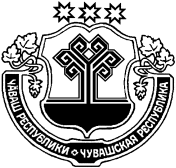 ЧĂВАШ РЕСПУБЛИКИÇĚРПӲ РАЙОНĔЧУВАШСКАЯ РЕСПУБЛИКАЦИВИЛЬСКИЙ РАЙОНÇĚРПӲ РАЙОНАДМИНИСТРАЦИЙĔЙЫШĂНУ2019 ç  чук уйехен 28 -мěшĕ 624 №Çĕрпÿ хулиАДМИНИСТРАЦИЯЦИВИЛЬСКОГО РАЙОНАПОСТАНОВЛЕНИЕ28 ноября 2019 года № 624г. ЦивильскОтветственный исполнитель Муниципальной программы–Отдел образования и социального развития администрации Цивильского района (далее – отдел образования и  социального развития);Соисполнители Муниципальной программы–Структурные подразделения администрации Цивильского района;МБУК «РЦРК и БО»Участники Муниципальной программы–муниципальные учреждения Цивильского района занятые в сфере культуры (по согласованию);администрация городского и сельских поселений Цивильского района (по согласованию);учреждения и организации различных форм собственности Цивильского района (по согласованию);общественные организации и объединения Цивильского района (по согласованию).Подпрограммы Муниципальной программы–«Развитие культуры в Цивильском районе Чувашской Республики»;«Укрепление единства российской нации и этнокультурное развитие народов Цивильского района Чувашской Республики»;«Туризм»;Цели Муниципальной программы–активизация культурного потенциала Цивильского района Чувашской Республики;содействие формированию гармонично развитой личности, способной к активному участию в реализации муниципальной культурной политики;сохранение культурного наследия и создание условий для развития культуры;развитие туризма в Цивильском районе Чувашской РеспубликиЗадачи Муниципальной программы–сохранение культурного наследия и создание условий для развития культуры;обеспечение гражданам доступа к культурным ценностям;создание условий для реализации каждым человеком его творческого потенциала;создание благоприятных условий для устойчивого развития сфер культуры и туризма;гармонизация национальных и межнациональных (межэтнических) отношений;  предоставление в соответствии с законодательством Российской Федерации и законодательством Чувашской Республики, нормативно - правовыми актами Цивильского района финансовой поддержки на реализацию значимых проектов в сфере культуры и искусства на конкурсной основе;поддержка учреждений культуры путем предоставления субсидий из Республиканского бюджета Чувашской Республики, и бюджета Цивильского района;принятие мер законодательного и стимулирующего характера для привлечения частного капитала в культуру, в том числе в строительство и ремонт объектов культуры, реставрацию и восстановление объектов культурного наследия, на поддержку образовательных и просветительских проектов;обеспечение постоянного мониторинга состояния объектов культурного наследия;сохранение традиций и создание условий для развития всех видов народного искусства и творчества, поддержка умельцев декоративно- прикладного искусства.Целевые  показатели (индикаторы)Муниципальной программы–к 2036 году будут достигнуты следующие целевые индикаторы и показатели:соотношение средней заработной платы работников учреждений культуры и средней заработной платы по Чувашской Республике - 100,0 процентов;уровень удовлетворенности населения качеством предоставления муниципальных услуг в сфере культуры – 96,0 процентов;увеличение числа посещений учреждений культуры на 25,0 процентов по отношению к 2017 году.Сроки и этапы реализации Муниципальной программы–2019–2035 годы:1 этап – 2019–2025 годы;2 этап – 2026–2030 годы;3 этап – 2031–2035 годыОбъемы финансирования Муниципальной программы с разбивкой по годам реализации–общий объем финансирования подпрограммы составляет  937 311,2 тыс. рублей, в том числе:в 2019 году – 77 650,5 тыс. рублей;в 2020 году – 54 277,7 тыс. рублей;в 2021 году – 53 692,2 тыс. рублей;в 2022 году – 53 692,2 тыс. рублей;в 2023 году – 53 692,2 тыс. рублей;в 2024 году – 53 692,2 тыс. рублей;в 2025 году – 53 692,2 тыс. рублей;в 2026-2030 годах – 268 461 тыс. рублей;в 2031-2035 годах – 268 461 тыс. рублей;из них средства:федерального бюджета –10 087,3 тыс. рублей, в том числе: в 2019 году –10 087,3 тыс. рублей; в 2020 году – 0,00 тыс. рублей; в 2021 году – 0,00 тыс. рублей; в 2022 году – 0,0 тыс. рублей; в 2023 году – 0,0 тыс. рублей; в 2024 году – 0,0 тыс. рублей; в 2025 году – 0,0 тыс. рублей; в 2026-2030 годах – 0,0 тыс. рублей; в 2031-2035 годах – 0,0 тыс. рублей;республиканского бюджета Чувашской Республики –17 900  тыс. рублей, в том числе: в 2019 году – 17 900,0 тыс. рублей;в 2020 году – 0,00 тыс. рублей;в 2021 году – 0,00 тыс. рублей;в 2022 году – 0,00 тыс. рублей;в 2023 году – 0,00 тыс. рублей;в 2024 году – 0,00 тыс. рублей;в 2025 году – 0,00 тыс. рублей;в 2026-2030 годах – 0,00 тыс. рублей;в 2031-2035 годах – 0,00 тыс. рублей;местные бюджеты  – 909 323,9 тыс. рублей,в том числе: в 2019 году – 49 663,2 тыс. рублей;в 2020 году – 54 277,7 тыс. рублей; в 2021 году – 53 692,2 тыс. рублей; в 2022 году – 53 692,2 тыс. рублей; в 2023 году – 53 692,2 тыс. рублей; в 2024 году – 53 692,2 тыс. рублей; в 2025 году – 53 692,2 тыс. рублей;в 2026-2030 годах – 268  461 тыс. рублей;в 2031-2035 годах – 268  461 тыс. рублей;внебюджетных источников – 0,00 тыс. рублей, в том числе:в 2019 году – 0,00 тыс. рублей;в 2020 году – 0,00 тыс. рублей;в 2021 году – 0,00 тыс. рублей;в 2022 году – 0,00 тыс. рублей;в 2023 году – 0,00 тыс. рублей;в 2024 году – 0,00 тыс. рублей;в 2025 году – 0,00 тыс. рублей;в 2026-2030 годах – 0,00 тыс. рублей;в 2031-2035 годах – 0,00 тыс. рублей;Объемы финансирования Муниципальной программы за счет бюджетных ассигнований уточняются при формировании районного бюджета Цивильского района Чувашской Республики на очередной финансовый год и плановый период;Ожидаемые результаты реализации Муниципальной программы–внедрение инновационных технологий, повышение конкурентоспособности учреждений культуры;вовлечение населения в активную социокультурную деятельность, реализация творческих инициатив населения;формирование на территории Цивильского района Чувашской Республики современной конкурентоспособной туристской отрасли;повышение доступности и качества предоставляемых подведомственными учреждениями услуг;создание условий для сохранения этнокультурного многообразия народов, проживающих на территории Цивильского района Чувашской Республики, повышение их общей культуры, укрепление гражданского единства и гармонизация межнациональных отношений.Цели Муниципальной программыЗадачи Муниципальной программыЦелевые индикаторы и показатели Муниципальной программы123Активизация культурного потенциала Цивильского района Чувашской Республикивыравнивание диспропорций в уровнях обеспеченности объектами культуры, финансирования в условиях доступности культурных благ для широких слоев населения;гастрольная деятельность, направленная на выравнивание возможностей доступа жителей Цивильского  района Чувашской Республики к культурным благамсоотношение средней заработной платы работников учреждений культуры и средней заработной платы по Чувашской РеспубликеПовышение роли институтов гражданского общества как субъектов культурной политикипредоставление в соответствии с законодательством Российской Федерации и законодательством Чувашской Республики, нормативными правовыми актами Цивильского района финансовой поддержки на реализацию значимых проектов в сфере культуры и искусства на конкурсной основе;        поддержка муниципальных учреждений культуры путем предоставления на конкурсной основе субсидий из федерального бюджета, республиканского бюджета и бюджета Цивильского района Чувашской Республикидоля средств Цивильского района для софинансирования средств республиканского бюджета Чувашской Республики, распределяемых на конкурсной основе, выделяемых на финансирование деятельности организаций всех форм собственности в сфере культурыСодействие формированию гармонично развитой личности, способной к активному участию в реализации государственной культурной политикисоздание условий и возможностей для всестороннего развития, творческой самореализации, непрерывности образования;поддержка образовательных организаций дополнительного образования детей (детской школы искусств по видам искусств);сохранение традиций и создание условий для развития всех видов народного искусства и творчества, поддержка народных художественных промыслов и ремеселувеличение числа посещений организаций культуры по отношению к 2017 годуСохранение культурного наследия и создание условий для развития культурысохранение, использование, популяризация и охрана объектов культурного наследия, в том числе по изучению, выявлению объектов археологического наследия, а также установке надписей и обозначений, содержащих информацию об объекте культурного наследия;стимулирование заинтересованности физических и юридических лиц в сохранении объектов культурного наследия при передаче их в пользование (аренду) и собственность;обеспечение постоянного мониторинга состояния объектов культурного наследия;популяризация культурного наследия, в том числе среди молодежи;сохранение традиций и создание условий для развития всех видов народного искусства и творчества, поддержка народных художественных промыслов и ремесел;развитие системы профессионального образования;содействие увеличения доли российских фильмов в отечественном прокатеуровень удовлетворенности населения качеством предоставления муниципальных услуг в сфере культурыРазвитие туризма в Цивильском районе Чувашской Республикиразвитие внутреннего и въездного туризма, включение историко-культурного достояния в общероссийский туристический комплекс;продвижение туристского продукта Цивильского района Чувашской Республики на внутреннем туристском рынкеколичество туристов, обслуженных туристскими организациями в Цивильском районе Чувашской РеспубликиГодыВсегоВ том числе за счет средствВ том числе за счет средствВ том числе за счет средствВ том числе за счет средствГодыВсегофедерального бюджетареспубликанского бюджета Чувашской Республикиместных бюджетов, в том числе бюджеты  сельских (городского) поселений  внебюджетных источников201977 650,510 087,317 90049 663,2 0,00202054 277,70,000,054 277,70,00202153 692,20,00,053 692,20,00202253 692,20,00,053 692,20,00202353 692,20,00,053 692,20,00202453 692,20,00,053 692,20,00202553 692,20,00,053 692,20,002026–2030268 461,00,00,0268 4610,002031–2035268 461,00,00,0268 4610,00Всего937 311,210 087,317 900909 323,90,00№ ппЦелевой  Показатель ( индикатор)(наименование)Единица измеренияЗначения целевых  показателей (индикаторов)Значения целевых  показателей (индикаторов)Значения целевых  показателей (индикаторов)Значения целевых  показателей (индикаторов)Значения целевых  показателей (индикаторов)Значения целевых  показателей (индикаторов)Значения целевых  показателей (индикаторов)Значения целевых  показателей (индикаторов)Значения целевых  показателей (индикаторов)Значения целевых  показателей (индикаторов)Значения целевых  показателей (индикаторов)Значения целевых  показателей (индикаторов)Значения целевых  показателей (индикаторов)Значения целевых  показателей (индикаторов)Значения целевых  показателей (индикаторов)Значения целевых  показателей (индикаторов)Значения целевых  показателей (индикаторов)№ ппЦелевой  Показатель ( индикатор)(наименование)Единица измерения2019 год2020 год2021 год2022 год2023 год2024 год2025 год2026 год2027 год2028 год2029 год2030 год2031 год2032 год2033 год2034 год2035 год1233445566778899101011121313141415151616171819201.Соотношение средней заработной платы работников учреждений культуры и средней заработной платы по Цивильскому району Чувашской Республики%%100,0100,0100,0100,0100,0100,0100,0100,0100,0100,0100,0100,0100,0100,0100,0100,0100,0100,0100,0100,0100,0100,0100,0100,0100,0100,0100,0100,02.Уровень удовлетворенности населения качеством предоставления муниципальных услуг в сфере культуры%%90,090,090,090,090,590,591,091,091,091,091,591,592,092,092,593,093,093,093,593,594,094,094,594,594,595,095,596,03.Увеличение числа посещений организаций культуры% по отношению к 2017 году% по отношению к 2017 году1,01,02,02,03,03,04,04,04,54,55,05,06,06,07,08,09,09,010,010,011,011,012,012,013,014,014,515,0Подпрограмма «Развитие культуры в Цивильском  районе Чувашской Республики»Подпрограмма «Развитие культуры в Цивильском  районе Чувашской Республики»Подпрограмма «Развитие культуры в Цивильском  районе Чувашской Республики»Подпрограмма «Развитие культуры в Цивильском  районе Чувашской Республики»Подпрограмма «Развитие культуры в Цивильском  районе Чувашской Республики»Подпрограмма «Развитие культуры в Цивильском  районе Чувашской Республики»Подпрограмма «Развитие культуры в Цивильском  районе Чувашской Республики»Подпрограмма «Развитие культуры в Цивильском  районе Чувашской Республики»Подпрограмма «Развитие культуры в Цивильском  районе Чувашской Республики»Подпрограмма «Развитие культуры в Цивильском  районе Чувашской Республики»Подпрограмма «Развитие культуры в Цивильском  районе Чувашской Республики»Подпрограмма «Развитие культуры в Цивильском  районе Чувашской Республики»Подпрограмма «Развитие культуры в Цивильском  районе Чувашской Республики»Подпрограмма «Развитие культуры в Цивильском  районе Чувашской Республики»Подпрограмма «Развитие культуры в Цивильском  районе Чувашской Республики»Подпрограмма «Развитие культуры в Цивильском  районе Чувашской Республики»Подпрограмма «Развитие культуры в Цивильском  районе Чувашской Республики»Подпрограмма «Развитие культуры в Цивильском  районе Чувашской Республики»Подпрограмма «Развитие культуры в Цивильском  районе Чувашской Республики»Подпрограмма «Развитие культуры в Цивильском  районе Чувашской Республики»Подпрограмма «Развитие культуры в Цивильском  районе Чувашской Республики»Подпрограмма «Развитие культуры в Цивильском  районе Чувашской Республики»Подпрограмма «Развитие культуры в Цивильском  районе Чувашской Республики»Подпрограмма «Развитие культуры в Цивильском  районе Чувашской Республики»Подпрограмма «Развитие культуры в Цивильском  районе Чувашской Республики»Подпрограмма «Развитие культуры в Цивильском  районе Чувашской Республики»Подпрограмма «Развитие культуры в Цивильском  районе Чувашской Республики»Подпрограмма «Развитие культуры в Цивильском  районе Чувашской Республики»Подпрограмма «Развитие культуры в Цивильском  районе Чувашской Республики»Подпрограмма «Развитие культуры в Цивильском  районе Чувашской Республики»Подпрограмма «Развитие культуры в Цивильском  районе Чувашской Республики»Подпрограмма «Развитие культуры в Цивильском  районе Чувашской Республики»1.1.Прирост посещений музеев Прирост посещений музеев % по отношению к 2017 году% по отношению к 2017 году102,0102,0104,0104,0106,0106,0108,0108,0110,0110,0115,0115,0116,0117,0118,0118,0119,0119,0120,0120,0121,0121,0122,0122,5123,0124,0125,02.Прирост посещений общедоступных (публичных) библиотек , а так же культурно-досу3говых мероприятий, проводимых в библиотекахПрирост посещений общедоступных (публичных) библиотек , а так же культурно-досу3говых мероприятий, проводимых в библиотеках% по отношению к 2017 году% по отношению к 2017 году101,0101,0102,0102,0104,0104,0106,0106,0108,0108,0110,0110,0111,0112,0113,0113,0114,0114,0115,0115,0116,0116,0117,0118,0118,5119,0120,03.Количество посещений общедоступных библиотек (на 1 жителя в год)Количество посещений общедоступных библиотек (на 1 жителя в год)единицединиц7,047,047,067,067,087,087,107,107,127,127,147,147,167,187,207,207,227,227,237,237,247,247,257,267,277,287,294.Доля муниципальных домов культуры, оснащенных современным оборудованиемДоля муниципальных домов культуры, оснащенных современным оборудованием%%27,527,530,030,032,532,535,035,03705370540,040,042,545,047,547,550,050,052,552,555,055,057,560,062,565,067,55.Прирост посещений платных культурно-массовых мероприятий клубов, домов культуры Прирост посещений платных культурно-массовых мероприятий клубов, домов культуры % по отношению к 2017 году% по отношению к 2017 году105,0105,0110,0110,0115,0115,0120,0120,0125,0125,0130,0130,0135,0140,0145,0145,0150,0150,0155155160,0160,0165,0170,0175,0178,0180,06.Прирост участников клубных формирований Прирост участников клубных формирований % по отношению к 2017 году% по отношению к 2017 году101,0101,0102,0102,0103,0103,0104,0104,0105,0105,0106,0106,0107,0108,0109,0109,0110,0110,0111,0111,0112,0112,0113,0115,0117,0118120,07.Доля документов муниципальных архивов, находящихся в условиях, обеспечивающих их постоянное хранение, в общем количестве архивных документовДоля документов муниципальных архивов, находящихся в условиях, обеспечивающих их постоянное хранение, в общем количестве архивных документов%%18,018,020,020,025,025,025,025,030,030,030,030,035,035,040,040,040,040,040,040,045,045,046,047,048,049,050,08.Доля принятых в муниципальные архивы документов организаций – источников комплектования в общем объеме документации, подлежащей приемуДоля принятых в муниципальные архивы документов организаций – источников комплектования в общем объеме документации, подлежащей приему%%15,015,015,015,020,020,020,020,020,020,020,020,025,025,025,025,030,030,030,030,030,030,030,030,030,035,035,09.Доля отреставрированных архивных документов в общем объеме подлежащих реставрации документовДоля отреставрированных архивных документов в общем объеме подлежащих реставрации документов%%2,52,52,52,52,52,52,52,52,52,52,52,52,52,52,52,52,52,52,52,52,52,52,52,52,52,52,510.Среднее число пользователей архивной информацией на 
10 тыс. человек населенияСреднее число пользователей архивной информацией на 
10 тыс. человек населениячеловекчеловек78787878787878787878787878787878787878787878787878787811.Доля детей, привлекаемых к участию в творческих мероприятиях, в общем числе детейДоля детей, привлекаемых к участию в творческих мероприятиях, в общем числе детей%%16,616,616,716,716,816,816,916,920,020,021,021,021,522,022,522,523,023,025,025,027,027,029,029,530,531,032,512.Количество экземпляров новых поступлений в библиотечные фонды общедоступных библиотек на 1 тыс. человек населенияКоличество экземпляров новых поступлений в библиотечные фонды общедоступных библиотек на 1 тыс. человек населенияэкземпляровэкземпляров125,5125,5125,6125,6125,7125,7125,8125,8125,9125,9126,0126,0126,1126,2126,3126,3126,4126,4126,5126,5126,6126,6126,7126,8126,9127,0127,1Подпрограмма «Укрепление единства российской нации и этнокультурное развитие народов Чувашской Республики»Подпрограмма «Укрепление единства российской нации и этнокультурное развитие народов Чувашской Республики»Подпрограмма «Укрепление единства российской нации и этнокультурное развитие народов Чувашской Республики»Подпрограмма «Укрепление единства российской нации и этнокультурное развитие народов Чувашской Республики»Подпрограмма «Укрепление единства российской нации и этнокультурное развитие народов Чувашской Республики»Подпрограмма «Укрепление единства российской нации и этнокультурное развитие народов Чувашской Республики»Подпрограмма «Укрепление единства российской нации и этнокультурное развитие народов Чувашской Республики»Подпрограмма «Укрепление единства российской нации и этнокультурное развитие народов Чувашской Республики»Подпрограмма «Укрепление единства российской нации и этнокультурное развитие народов Чувашской Республики»Подпрограмма «Укрепление единства российской нации и этнокультурное развитие народов Чувашской Республики»Подпрограмма «Укрепление единства российской нации и этнокультурное развитие народов Чувашской Республики»Подпрограмма «Укрепление единства российской нации и этнокультурное развитие народов Чувашской Республики»Подпрограмма «Укрепление единства российской нации и этнокультурное развитие народов Чувашской Республики»Подпрограмма «Укрепление единства российской нации и этнокультурное развитие народов Чувашской Республики»Подпрограмма «Укрепление единства российской нации и этнокультурное развитие народов Чувашской Республики»Подпрограмма «Укрепление единства российской нации и этнокультурное развитие народов Чувашской Республики»Подпрограмма «Укрепление единства российской нации и этнокультурное развитие народов Чувашской Республики»Подпрограмма «Укрепление единства российской нации и этнокультурное развитие народов Чувашской Республики»Подпрограмма «Укрепление единства российской нации и этнокультурное развитие народов Чувашской Республики»Подпрограмма «Укрепление единства российской нации и этнокультурное развитие народов Чувашской Республики»Подпрограмма «Укрепление единства российской нации и этнокультурное развитие народов Чувашской Республики»Подпрограмма «Укрепление единства российской нации и этнокультурное развитие народов Чувашской Республики»Подпрограмма «Укрепление единства российской нации и этнокультурное развитие народов Чувашской Республики»Подпрограмма «Укрепление единства российской нации и этнокультурное развитие народов Чувашской Республики»Подпрограмма «Укрепление единства российской нации и этнокультурное развитие народов Чувашской Республики»Подпрограмма «Укрепление единства российской нации и этнокультурное развитие народов Чувашской Республики»Подпрограмма «Укрепление единства российской нации и этнокультурное развитие народов Чувашской Республики»Подпрограмма «Укрепление единства российской нации и этнокультурное развитие народов Чувашской Республики»Подпрограмма «Укрепление единства российской нации и этнокультурное развитие народов Чувашской Республики»Подпрограмма «Укрепление единства российской нации и этнокультурное развитие народов Чувашской Республики»Подпрограмма «Укрепление единства российской нации и этнокультурное развитие народов Чувашской Республики»Подпрограмма «Укрепление единства российской нации и этнокультурное развитие народов Чувашской Республики»1.Численность участников мероприятий, направленных на этнокультурное развитие народов Цивильского  районаЧисленность участников мероприятий, направленных на этнокультурное развитие народов Цивильского  районачеловекчеловек2050205021002100215021502200220022502250230023002350240025002500270027002800280029002900300031003200330034002.Доля граждан, положительно оценивающих состояние межнациональных отношений в Цивильском районе Доля граждан, положительно оценивающих состояние межнациональных отношений в Цивильском районе %%87,0 87,0 88,0 88,0 88,1 88,1 88,288,288,388,388,488,488,588,688,788,788,888,888,988,989,089,089,189,289,389,489,5Подпрограмма «Укрепление единства российской нации и этнокультурное развитие народов Чувашской Республики»Подпрограмма «Укрепление единства российской нации и этнокультурное развитие народов Чувашской Республики»Подпрограмма «Укрепление единства российской нации и этнокультурное развитие народов Чувашской Республики»Подпрограмма «Укрепление единства российской нации и этнокультурное развитие народов Чувашской Республики»Подпрограмма «Укрепление единства российской нации и этнокультурное развитие народов Чувашской Республики»Подпрограмма «Укрепление единства российской нации и этнокультурное развитие народов Чувашской Республики»Подпрограмма «Укрепление единства российской нации и этнокультурное развитие народов Чувашской Республики»Подпрограмма «Укрепление единства российской нации и этнокультурное развитие народов Чувашской Республики»Подпрограмма «Укрепление единства российской нации и этнокультурное развитие народов Чувашской Республики»Подпрограмма «Укрепление единства российской нации и этнокультурное развитие народов Чувашской Республики»Подпрограмма «Укрепление единства российской нации и этнокультурное развитие народов Чувашской Республики»Подпрограмма «Укрепление единства российской нации и этнокультурное развитие народов Чувашской Республики»Подпрограмма «Укрепление единства российской нации и этнокультурное развитие народов Чувашской Республики»Подпрограмма «Укрепление единства российской нации и этнокультурное развитие народов Чувашской Республики»Подпрограмма «Укрепление единства российской нации и этнокультурное развитие народов Чувашской Республики»Подпрограмма «Укрепление единства российской нации и этнокультурное развитие народов Чувашской Республики»Подпрограмма «Укрепление единства российской нации и этнокультурное развитие народов Чувашской Республики»Подпрограмма «Укрепление единства российской нации и этнокультурное развитие народов Чувашской Республики»Подпрограмма «Укрепление единства российской нации и этнокультурное развитие народов Чувашской Республики»Подпрограмма «Укрепление единства российской нации и этнокультурное развитие народов Чувашской Республики»Подпрограмма «Укрепление единства российской нации и этнокультурное развитие народов Чувашской Республики»Подпрограмма «Укрепление единства российской нации и этнокультурное развитие народов Чувашской Республики»Подпрограмма «Укрепление единства российской нации и этнокультурное развитие народов Чувашской Республики»Подпрограмма «Укрепление единства российской нации и этнокультурное развитие народов Чувашской Республики»Подпрограмма «Укрепление единства российской нации и этнокультурное развитие народов Чувашской Республики»Подпрограмма «Укрепление единства российской нации и этнокультурное развитие народов Чувашской Республики»Подпрограмма «Укрепление единства российской нации и этнокультурное развитие народов Чувашской Республики»Подпрограмма «Укрепление единства российской нации и этнокультурное развитие народов Чувашской Республики»Подпрограмма «Укрепление единства российской нации и этнокультурное развитие народов Чувашской Республики»Подпрограмма «Укрепление единства российской нации и этнокультурное развитие народов Чувашской Республики»Подпрограмма «Укрепление единства российской нации и этнокультурное развитие народов Чувашской Республики»1.Численность участников мероприятий, направленных на этнокультурное развитие народов Цивильского районачеловекчеловекчеловек205021002150215022002200225022502300230023502350240024002500250027002700280028002900300031003200330034002.Доля граждан, положительно оценивающих состояние межнациональных отношений в Цивильском районе%%%87,0 88,0 88,1 88,1 88,288,288,388,388,488,488,588,588,688,688,788,788,888,888,988,989,089,189,289,389,489,5Подпрограмма «Туризм»Подпрограмма «Туризм»Подпрограмма «Туризм»Подпрограмма «Туризм»Подпрограмма «Туризм»Подпрограмма «Туризм»Подпрограмма «Туризм»Подпрограмма «Туризм»Подпрограмма «Туризм»Подпрограмма «Туризм»Подпрограмма «Туризм»Подпрограмма «Туризм»Подпрограмма «Туризм»Подпрограмма «Туризм»Подпрограмма «Туризм»Подпрограмма «Туризм»Подпрограмма «Туризм»Подпрограмма «Туризм»Подпрограмма «Туризм»Подпрограмма «Туризм»Подпрограмма «Туризм»Подпрограмма «Туризм»Подпрограмма «Туризм»Подпрограмма «Туризм»Подпрограмма «Туризм»Подпрограмма «Туризм»Подпрограмма «Туризм»Подпрограмма «Туризм»Подпрограмма «Туризм»Подпрограмма «Туризм»Подпрограмма «Туризм»1.Количество туристов, принятых в Цивильском  районе Чувашской РеспубликеКоличество туристов, принятых в Цивильском  районе Чувашской Республике человек200020002050205021002100215021502200220022502250230023002350235024002400245024502500255026002650270027502800СтатусНаименование муниципальной программы Цивильского района Чувашской Республики (подпрограммы муниципальной программы Цивильского района Чувашской Республики, основного мероприятия)Код бюджетной классификацииКод бюджетной классификацииИсточники финансированияРасходы по годам, тыс. рублейРасходы по годам, тыс. рублейРасходы по годам, тыс. рублейРасходы по годам, тыс. рублейРасходы по годам, тыс. рублейРасходы по годам, тыс. рублейРасходы по годам, тыс. рублейРасходы по годам, тыс. рублейРасходы по годам, тыс. рублейСтатусНаименование муниципальной программы Цивильского района Чувашской Республики (подпрограммы муниципальной программы Цивильского района Чувашской Республики, основного мероприятия)главный распорядитель бюджетных средствцелевая статья расходовИсточники финансирования20192020202120222023202420252026–20302031–20351234567891011121314Муниципальная программа Цивильского района Чувашской Республики«Развитие культуры и туризма»xxвсего77 650,554 277,753 692,253 692,253 692,253 692,253 692,2268 461268 461Муниципальная программа Цивильского района Чувашской Республики«Развитие культуры и туризма»xxфедеральный бюджет10 087,30,000,000,000,000,000,000,000,00Муниципальная программа Цивильского района Чувашской Республики«Развитие культуры и туризма»xxреспубликанский бюджет Чувашской Республики17 9000,000,000,000,000,000,000,000,00Муниципальная программа Цивильского района Чувашской Республики«Развитие культуры и туризма»xxМестные бюджеты49 663,254 277,753 692,253 69253 692,253 692,253 692,2268 461268 461Муниципальная программа Цивильского района Чувашской Республики«Развитие культуры и туризма»xxвнебюджетные источники0,000,000,000,000,000,000,000,000,00Подпрограмма 1«Развитие культуры в Цивильском районе»xxвсего77 650,554 277,753 692,253 692,253 692,253 692,253 692,2268 461268 461Подпрограмма 1«Развитие культуры в Цивильском районе»xxфедеральный бюджет10 087,30,000,000,000,000,000,000,000,00Подпрограмма 1«Развитие культуры в Цивильском районе»республиканский бюджет Чувашской Республики17 9000,000,000,000,000,000,000,000,00Подпрограмма 1«Развитие культуры в Цивильском районе»xxбюджет Цивильского района49 663,254 277,753 692,253 69253 692,253 692,253 692,2268 461268 461Подпрограмма 1«Развитие культуры в Цивильском районе»xxвнебюджетные источники0,000,000,000,000,000,000,000,000,00Основное мероприятие 1Сохранение, использование, популяризация и государственная охрана объектов культурного наследияххвсего266,50,00,00,00,00,00,00,00,0Основное мероприятие 1Сохранение, использование, популяризация и государственная охрана объектов культурного наследияххфедеральный бюджет0,00,00,00,00,00,00,00,00,0Основное мероприятие 1Сохранение, использование, популяризация и государственная охрана объектов культурного наследияхxреспубликанский бюджет 0,00,00,00,00,00,00,00,00,0Основное мероприятие 1Сохранение, использование, популяризация и государственная охрана объектов культурного наследияxxместные бюджеты266,50,00,00,00,00,00,00,00,0Основное мероприятие 1Сохранение, использование, популяризация и государственная охрана объектов культурного наследияххвнебюджетные источники0,00,00,00,00,00,00,00,00,0Основное мероприятие 2Развитие библиотечного делаххвсего14 206,116 013,016 024,116 024,116 024,116 024,116 024,180 120,580 120,5Основное мероприятие 2Развитие библиотечного делаxxфедеральный бюджет0,00,00,00,00,00,00,00,00,0Основное мероприятие 2Развитие библиотечного делахxреспубликанский бюджет Чувашской Республики0,00,00,00,00,00,00,00,00,0Основное мероприятие 2Развитие библиотечного делахxместные бюджеты14 206,116 013,016 024,116 024,116 024,116 024,116 024,180 120,580 120,5Основное мероприятие 2Развитие библиотечного делаххвнебюджетные источники0,00,00,00,00,00,00,00,00,0Основное мероприятие 3Развитие музейного делаххвсего377,0377,0377,0377,0377,0377,0377,01 8851885xxфедеральный бюджет0,00,00,00,00,00,00,00,00,0хxреспубликанский бюджет Чувашской Республики0,00,00,00,00,00,00,00,00,0хxместные бюджеты377,0377,0377,0377,0377,0377,0377,018851885ххвнебюджетные источники0,00,00,00,00,00,00,00,00,0Основное мероприятие 4Развитие профессионального искусстваxxвсего2 580,32 705,32705,32 705,32705,32 705,32705,313 526,513 526,5Основное мероприятие 4Развитие профессионального искусстваxxфедеральный бюджет0,000,00,00,00,00,00,00,00,0Основное мероприятие 4Развитие профессионального искусстваххреспубликанский бюджет Чувашской Республики0,000,00,00,00,00,00,00,0Основное мероприятие 4Развитие профессионального искусстваххбюджет Цивильского района2 580,32 705,32705,32 705,32705,32 705,32705,313 526,513 526,5Основное мероприятие 4Развитие профессионального искусстваxxвнебюджетные источники0,000,000,000,000,000,000,000,000,00Основное мероприятие 5Сохранение и развитие народного творчества ххвсего18 703,024 309,323 723,823 723,823 723,823 723,823 723,8118 619118 619Основное мероприятие 5Сохранение и развитие народного творчества ххфедеральный бюджет0,000,000,000,000,000,000,000,000,00Основное мероприятие 5Сохранение и развитие народного творчества xреспубликанский бюджет Чувашской Республики0,00,00,00,00,00,00,00,00,0Основное мероприятие 5Сохранение и развитие народного творчества xxреспубликанский бюджет Чувашской Республики0,00,00,00,00,00,00,00,00,0Основное мероприятие 5Сохранение и развитие народного творчества ххместные бюджеты18 703,023 723,23 723,823 723,823 723,823 723,823 723,8118 619118 619Основное мероприятие 5Сохранение и развитие народного творчества xxвнебюджетные источники0,00,00,00,00,00,00,00,00,0Основное мероприятие 6Поддержка детского и юношеского творчестваxxвсего0,00,00,00,00,00,00,00,00,0Основное мероприятие 6Поддержка детского и юношеского творчествафедеральный бюджет0,00,00,00,00,00,00,00,00,0Основное мероприятие 6Поддержка детского и юношеского творчествареспубликанский бюджет Чувашской Республики0,00,00,00,00,00,00,00,00,0Основное мероприятие 6Поддержка детского и юношеского творчестваxбюджет Цивильского района0,00,00,00,00,00,00,00,00,0Основное мероприятие 6Поддержка детского и юношеского творчестваxxвнебюджетные источники0,00,00,00,00,00,00,00,00,0Основное мероприятие 7Проведение  мероприятий в сфере культуры и искусства, архивного делаxxвсего1 718,51 000,01 000,01 000,01 000,01 000,01 000,05 000,05 000,0Основное мероприятие 7Проведение  мероприятий в сфере культуры и искусства, архивного делафедеральный бюджет0,00,00,00,00,00,00,00,0Основное мероприятие 7Проведение  мероприятий в сфере культуры и искусства, архивного делареспубликанский бюджет Чувашской Республики0,000,00,00,00,00,00,00,00,0Основное мероприятие 7Проведение  мероприятий в сфере культуры и искусства, архивного делабюджет Цивильского района1 718,51 000,01 000,01 000,01 000,01 000,01 000,05 000,05 000,0Основное мероприятие 7Проведение  мероприятий в сфере культуры и искусства, архивного делаxвнебюджетные источники0,000,00,00,00,00,00,00,00,0Основное мероприятие 8Мероприятия, связанные с подготовкой и проведением празднования 100-летия образования Чувашской автономной областиxxвсего12 903,80,000,00,00,00,00,00,00,0Основное мероприятие 8Мероприятия, связанные с подготовкой и проведением празднования 100-летия образования Чувашской автономной областифедеральный бюджет8 625,10,000,00,00,00,00,00,00,0Основное мероприятие 8Мероприятия, связанные с подготовкой и проведением празднования 100-летия образования Чувашской автономной областиреспубликанский бюджет Чувашской Республики4  074,90,000,00,00,00,00,00,00,0Основное мероприятие 8Мероприятия, связанные с подготовкой и проведением празднования 100-летия образования Чувашской автономной областибюджет Цивильского района 203,80,00,00,00,00,00,00,00,0Основное мероприятие 8Мероприятия, связанные с подготовкой и проведением празднования 100-летия образования Чувашской автономной областиxвнебюджетные источники0,000,00,00,00,00,00,00,00,0Основное мероприятие 9Развитие муниципальных учреждений культуры xxвсего4 087,715,94,84,84,84,84,824,024,0Основное мероприятие 9Развитие муниципальных учреждений культуры федеральный бюджет1 462,10,00,00,00,00,00,00,00,0Основное мероприятие 9Развитие муниципальных учреждений культуры ххреспубликанский бюджет Чувашской Республики2 059,30,00,00,00,00,00,00,00,0Основное мероприятие 9Развитие муниципальных учреждений культуры xбюджет Цивильского района566,315,94,84,84,84,84,824,024,0Основное мероприятие 9Развитие муниципальных учреждений культуры xxвнебюджетные источники0,000,000,00,00,00,00,00,00,0Основное мероприятие 10Создание условий для оказания доступных и качественных услугxxвсего0,01 000,01000,01 000,01000,01 000,01000,05 000,05 000,0Основное мероприятие 10Создание условий для оказания доступных и качественных услугфедеральный бюджет0,00,00,00,000,00,00,00,00,0Основное мероприятие 10Создание условий для оказания доступных и качественных услугxxреспубликанский бюджет Чувашской Республики0,00,00,00,000,00,00,00,00,0Основное мероприятие 10Создание условий для оказания доступных и качественных услугxбюджет Цивильского района0,01 000,01000,01 000,01000,01 000,01000,05 000,05 000,0Основное мероприятие 10Создание условий для оказания доступных и качественных услугвнебюджетные источники0,00,00,00,000,00,00,00,00,0Основное мероприятие 11. Развитие образования в сфере культуры и искусства.всего22 807,68 857,28 857,28 857,28 857,28 857,28 857,244 28644 286Основное мероприятие 11. Развитие образования в сфере культуры и искусства.федеральный бюджет0,000,00,00,00,00,00,00,00,0Основное мероприятие 11. Развитие образования в сфере культуры и искусства.республиканский бюджет Чувашской Республики11 766,70,00,00,00,00,00,00,00,0Основное мероприятие 11. Развитие образования в сфере культуры и искусства.бюджет Цивильского района11 040,98 857,28 857,28 857,28 857,28 857,28 857,244 28644 286Основное мероприятие 11. Развитие образования в сфере культуры и искусства.внебюджетные источники0,000,00,00,00,00,00,00,00,0Подпрограмма 2«Укрепление единства российской нации и этнокультурное развитие народов Цивильского района»xхвсего0,00,00,00,00,00,00,00,00,0Подпрограмма 2«Укрепление единства российской нации и этнокультурное развитие народов Цивильского района»xxфедеральный бюджет0,00,00,00,00,00,00,00,00,0Подпрограмма 2«Укрепление единства российской нации и этнокультурное развитие народов Цивильского района»республиканский бюджет Чувашской Республики0,00,00,00,00,00,00,00,00,0Подпрограмма 2«Укрепление единства российской нации и этнокультурное развитие народов Цивильского района»xxбюджет Цивильского района0,00,00,00,00,00,00,00,00,0Подпрограмма 2«Укрепление единства российской нации и этнокультурное развитие народов Цивильского района»xxвнебюджетные источники0,00,00,00,00,00,00,00,00,0Основное мероприятие 1Сопровождение системы мониторинга состояния межнациональных отношений и раннего предупреждения межнациональных конфликтов xxвсего0,00,00,00,00,00,00,00,00,0Основное мероприятие 1Сопровождение системы мониторинга состояния межнациональных отношений и раннего предупреждения межнациональных конфликтов федеральный бюджет0,00,00,00,00,00,00,00,00,0Основное мероприятие 1Сопровождение системы мониторинга состояния межнациональных отношений и раннего предупреждения межнациональных конфликтов республиканский бюджет Чувашской Республики0,00,00,00,00,00,00,00,00,0Основное мероприятие 1Сопровождение системы мониторинга состояния межнациональных отношений и раннего предупреждения межнациональных конфликтов xбюджет Цивильского района0,00,00,00,00,00,00,00,00,0Основное мероприятие 1Сопровождение системы мониторинга состояния межнациональных отношений и раннего предупреждения межнациональных конфликтов внебюджетные источники0,00,00,00,00,00,00,00,00,0Основное мероприятие 2Реализация комплексной информационной кампании, направленной на сохранение и развитие межнационального согласия в Цивильском районе Чувашской Республике, укрепление единства российской нацииxxвсего0,00,00,00,00,00,00,00,00,0Основное мероприятие 2Реализация комплексной информационной кампании, направленной на сохранение и развитие межнационального согласия в Цивильском районе Чувашской Республике, укрепление единства российской нацииххфедеральный бюджет0,00,00,00,00,00,00,00,00,0Основное мероприятие 2Реализация комплексной информационной кампании, направленной на сохранение и развитие межнационального согласия в Цивильском районе Чувашской Республике, укрепление единства российской нацииххреспубликанский бюджет Чувашской Республики0,00,00,00,00,00,00,00,00,0Основное мероприятие 2Реализация комплексной информационной кампании, направленной на сохранение и развитие межнационального согласия в Цивильском районе Чувашской Республике, укрепление единства российской нациихxбюджет Цивильского района0,00,00,00,00,00,00,00,00,0Основное мероприятие 2Реализация комплексной информационной кампании, направленной на сохранение и развитие межнационального согласия в Цивильском районе Чувашской Республике, укрепление единства российской нацииxxвнебюджетные источники0,00,00,00,00,00,00,00,00,0Подпрограмма 3«Туризм»xxвсего0,000,000,000,000,000,000,000,000,00Подпрограмма 3«Туризм»xxфедеральный бюджет0,00,00,00,00,00,00,00,00,0Подпрограмма 3«Туризм»ххреспубликанский бюджет Чувашской Республики0,00,00,00,00,00,00,00,00,0Подпрограмма 3«Туризм»xxбюджет Цивильского района0,00,00,00,00,00,00,00,00,0Подпрограмма 3«Туризм»xxвнебюджетные источники0,00,00,00,00,00,00,00,00,0Основное мероприятие 1Развитие приоритетных направлений развития туризма Цивильского районаxxвсего0,00,00,00,00,00,00,00,00,0Основное мероприятие 1Развитие приоритетных направлений развития туризма Цивильского районахреспубликанский бюджет Чувашской Республики0,00,00,00,00,00,00,00,00,0Основное мероприятие 1Развитие приоритетных направлений развития туризма Цивильского районаxбюджет Цивильского района0,00,00,00,00,00,00,00,00,0Основное мероприятие 1Развитие приоритетных направлений развития туризма Цивильского районаxxвнебюджетные источники0,00,00,00,00,00,00,00,00,0Основное мероприятие 2Развитие туристических маршрутов по Цивильскому районуxxвсего0,00,00,00,00,00,00,00,00,0Основное мероприятие 2Развитие туристических маршрутов по Цивильскому районуфедеральный бюджет0,00,00,00,00,00,00,00,00,0Основное мероприятие 2Развитие туристических маршрутов по Цивильскому районуреспубликанский бюджет Чувашской Республики0,00,00,00,00,00,00,00,00,0Основное мероприятие 2Развитие туристических маршрутов по Цивильскому районуxбюджет Цивильского района0,000,000,000,000,000,000,000,000,00Основное мероприятие 2Развитие туристических маршрутов по Цивильскому районуxxвнебюджетные источники0,00,00,00,00,00,00,00,00,0Ответственный исполнитель подпрограммы–Отдел образования и социального развития администрации Цивильского района Чувашской Республики (далее – отдел образования и социального развития);Соисполнители подпрограммы–структурные подразделения администрации Цивильского района Чувашской Республики;органы местного самоуправления сельских поселений Цивильского района Чувашской Республики;подведомственные отделу образования и социального развития муниципальные учреждения культуры Цивильского района Чувашской Республики;Цель подпрограммы–создание условий для сохранения, развития культурного потенциала и формирования единого культурного пространстваЗадачи подпрограммы–обеспечение сохранности и использования объектов культурного наследия;повышение доступности и качества библиотечных услуг;повышение доступности и качества музейных услуг;создание условий для сохранения и развития исполнительских искусств; сохранение традиций и создание условий для развития всех видов народного искусства и творчества;создание условий для повышения качества и разнообразия услуг, предоставляемых учреждениями культуры населению;интенсивная модернизация материально-технической базы, развитие инфраструктуры учреждений культурыЦелевые  показатели (индикаторы) подпрограммы–к 2036 году будут достигнуты следующие целевые индикаторы и показатели:увеличение числа посещений учреждений культуры на 25,0 процентов по отношению к 2017 году;доля отреставрированных объектов культурного наследия (памятников истории и культуры) народов Российской Федерации в общем количестве объектов, нуждающихся в реставрации, – 
35,0 процентов;прирост посещений общедоступных (публичных) библиотек, а также культурно-массовых мероприятий, проводимых в библиотеках, – 120,0 процентов по отношению к 2017 году;количество посещений общедоступных библиотек (на 1 жителя в год) – 7,29 единиц;доля муниципальных домов культуры, оснащенных современным оборудованием, – 69,5 процента;прирост посещений музеев – 125,0 процентов по отношению к 2017 году;прирост посещений платных культурно-массовых мероприятий клубов, домов культуры – 180,0 процентов по отношению к 2017 году;прирост участников клубных формирований – 120,0 процентов по отношению к 2017 году;Сроки и этапы реализации подпрограммы –2019–2035 годы:1 этап – 2019–2025 годы;2 этап – 2026–2030 годы;3 этап – 2031–2035 годыОбъемы финансирования  подпрограммы с разбивкой по годам реализации–общий объем финансирования подпрограммы составляет  937 311,2 тыс. рублей, в том числе:в 2019 году – 77 650,5 тыс. рублей;в 2020 году – 54 277,70 тыс. рублей;в 2021 году – 53 692,2 тыс. рублей;в 2022 году – 53 692,2 тыс. рублей;в 2023 году – 53 692,2 тыс. рублей;в 2024 году – 53 692,2 тыс. рублей;в 2025 году – 53 692,2 тыс. рублей;в 2026-2030 годах – 268 461,0 тыс. рублей;в 2031-2035 годах – 268 461,0 тыс. рублей;из них средства:федерального бюджета –10 087,3 тыс. рублей, в том числе: в 2019 году –10 087,3 тыс. рублей; в 2020 году – 0,00 тыс. рублей; в 2021 году – 0,00 тыс. рублей; в 2022 году – 0,0 тыс. рублей; в 2023 году – 0,0 тыс. рублей; в 2024 году – 0,0 тыс. рублей; в 2025 году – 0,0 тыс. рублей; в 2026-2030 годах – 0,0 тыс. рублей; в 2031-2035 годах – 0,0 тыс. рублей;республиканского бюджета Чувашской Республики –17 900  тыс. рублей, в том числе: в 2019 году – 17 900,0 тыс. рублей;в 2020 году – 0,00 тыс. рублей;в 2021 году – 0,00 тыс. рублей;в 2022 году – 0,00 тыс. рублей;в 2023 году – 0,00 тыс. рублей;в 2024 году – 0,00 тыс. рублей;в 2025 году –  0,00 тыс. рублей;в 2026-2030 годах – 0,00 тыс. рублей;в 2031-2035 годах – 0,00 тыс. рублей;местные бюджеты  –909 323,9 тыс. рублей ,в том числе: в 2019 году – 49 663,2 тыс. рублей;в 2020 году – 54 277,7 тыс. рублей; в 2021 году – 53 692,2 тыс. рублей; в 2022 году – 53 692,2 тыс. рублей; в 2023 году – 53 692,2 тыс. рублей; в 2024 году – 53 692,2 тыс. рублей; в 2025 году – 53 692,2 тыс. рублей;в 2026-2030 годах –269 811,0 тыс. рублей;в 2031-2035 годах –269 811,0 тыс. рублей;внебюджетных источников – 0,00 тыс. рублей, в том числе:в 2019 году –0,00 тыс. рублей;в 2020 году –0,00 тыс. рублей;в 2021 году –0,00 тыс. рублей;в 2022 году –0,00 тыс. рублей;в 2023 году –0,00 тыс. рублей;в 2024 году –0,00 тыс. рублей;в 2025 году –0,00 тыс. рублей;в 2026-2030 годах –0,00 тыс. рублей;в 2031-2035 годах –0,00 тыс. рублей;	Объемы финансирования подпрограммы за счет бюджетных ассигнований уточняются при формировании районного бюджета Цивильского района Чувашской Республики на очередной финансовый год и плановый период;Ожидаемые результаты реализации подпрограммы–обеспечение сохранности объектов культурного наследия, улучшение их физического состояния и приспособление для современного использования;повышение качества и доступности услуг библиотек, регулярное поступление в библиотеки новой литературы на различных видах носителей, создание электронных ресурсов;обеспечение сохранности и использования Музейного фонда Российской Федерации, внедрение информационных технологий и создание качественных электронных ресурсов;повышение эффективности комплектования, хранения, учета и использования архивных документов;сохранение и развитие театрального, музыкального искусства, повышение творческого уровня художественных коллективов;развитие народного художественного творчества и любительского искусства, фольклора во всем многообразии жанров и этнических особенностей традиционной культуры народов, проживающих на территории района, повышение профессионального мастерства специалистов культурно-досуговой сферы;создание благоприятных условий для развития творческих способностей детей и юношества;повышение качества оказания услуг в сфере культуры, увеличение количества посещений мероприятий, проводимых учреждениями культуры;стимулирование творческой деятельности, повышение престижа творческих профессий, поддержка талантливой молодежи.№ ппЦелевой  показатель ( индикатор)(наименование)Единица измеренияЗначения целевых  показателей (индикаторов)Значения целевых  показателей (индикаторов)Значения целевых  показателей (индикаторов)Значения целевых  показателей (индикаторов)Значения целевых  показателей (индикаторов)Значения целевых  показателей (индикаторов)Значения целевых  показателей (индикаторов)Значения целевых  показателей (индикаторов)Значения целевых  показателей (индикаторов)Значения целевых  показателей (индикаторов)Значения целевых  показателей (индикаторов)Значения целевых  показателей (индикаторов)Значения целевых  показателей (индикаторов)Значения целевых  показателей (индикаторов)Значения целевых  показателей (индикаторов)Значения целевых  показателей (индикаторов)Значения целевых  показателей (индикаторов)№ ппЦелевой  показатель ( индикатор)(наименование)Единица измерения2019 год2020 год2021 год2022 год2023 год2024 год2025 год2026 год2027 год2028 год2029 год2030 год2031 год2032 год2033 год2034 год2035 год12345678910111213141516171819201.Доля отреставрированных объектов культурного наследия (памятников истории и культуры) народов Российской Федерации в общем количестве объектов, нуждающихся в реставрации%22,222,222,222,222,222,222,222,222,222,222,222,222,222,222,222,222,22.Прирост посещений общедоступных (публичных) библиотек % по отношению к 2017 году101,0102,0104,0106,0108,0110,0111,0112,0113,0114,0115,0116,0117,0118,0118,5119,0120,03.Количество посещений общедоступных библиотек (на 1 жителя в год)единиц7,047,067,087,107,127,147,167,187,207,227,237,247,257,267,277,287,294.Доля муниципальных домов культуры, оснащенных современным оборудованием%2426,028,232,634,736,939,143,445,650,052,154,358,660,863,067,369,55.Прирост посещений музеев % по отношению к 2017 году102,0104,0106,0108,0110,0115,0116,0117,0118,0119,0120,0121,0122,0122,5123,0124,0125,06.Прирост посещений платных культурно-массовых мероприятий клубов, домов культуры% по отношению к 2017 году105,0110,0115,0120,0135,0150,0155,0160,0165,0170,0171,0172,0174,0175,0177,0178,0180,07.Прирост участников клубных формирований % по отношению к 2017 году101,0102,0103,0104,0105,0110,0111,0112,0113,0114,0115,0116,0117,0118,0119,0119,5120,0ГодыВсегоВ том числе за счет средствВ том числе за счет средствВ том числе за счет средствВ том числе за счет средствГодыВсегофедерального бюджетареспубликанского бюджета Чувашской Республикиместных бюджетов, в том числе бюджеты  сельских (городского) поселений  внебюджетных источников201977 650,510 087,317 90049 663,2 0,00202054 277,70,000,054 277,70,00202153 692,20,00,053 692,20,00202253 692,20,00,053 692,20,00202353 692,20,00,053 692,20,00202453 692,20,00,053 692,20,00202553 692,20,00,053 692,20,002026–2030268 461,00,00,0268 4610,002031–2035268 461,00,00,0268 4610,00Всего937 311,210 087,317 900909 323,90,00СтатусНаименование подпрограммы муниципальной программы Цивильского района (основного мероприятия, мероприятия)Задача подпрограммы муниципальной программы Цивильского районаОтветственный исполнитель, соисполнители, участникиКод бюджетной классификацииКод бюджетной классификацииКод бюджетной классификацииКод бюджетной классификацииИсточники финансированияРасходы по годам, тыс. рублейРасходы по годам, тыс. рублейРасходы по годам, тыс. рублейРасходы по годам, тыс. рублейРасходы по годам, тыс. рублейРасходы по годам, тыс. рублейРасходы по годам, тыс. рублейРасходы по годам, тыс. рублейРасходы по годам, тыс. рублейСтатусНаименование подпрограммы муниципальной программы Цивильского района (основного мероприятия, мероприятия)Задача подпрограммы муниципальной программы Цивильского районаОтветственный исполнитель, соисполнители, участникиглавный распорядитель бюджетных средствраздел, подразделцелевая статья расходовгруппа (подгруппа) вида расходовИсточники финансирования20192020202120222023202420252026–20302031–2035123455667788991011111112121213131414141515161616161717171818Подпрограмма 1«Развитие культуры в Чувашской Республике»xxxxXXxxвсеговсего77 650,554 277,754 277,754 277,753 692,253 692,253 692,253 692,253 692,253 692,253 692,253 692,253 692,253 692,253 692,253 692,253 692,253 692,2268 461268 461268 461268 461268 461Подпрограмма 1«Развитие культуры в Чувашской Республике»xxxxXXxxфедеральный бюджетфедеральный бюджет10 087,30,000,000,000,000,000,000,000,000,000,000,000,000,000,000,000,000,000,000,000,000,000,00Подпрограмма 1«Развитие культуры в Чувашской Республике»xxxxXXxxреспубликанский бюджет республиканский бюджет 17 9000,000,000,000,000,000,000,000,000,000,000,000,000,000,000,000,000,000,000,000,000,000,00Подпрограмма 1«Развитие культуры в Чувашской Республике»xxxxXXxxбюджет Цивильского районабюджет Цивильского района49 663,254 277,754 277,754 277,753 692,253 692,253 692,253 69253 69253 692,253 692,253 692,253 692,253 692,253 692,253 692,253 692,253 692,2268 461268 461268 461268 461268 461Подпрограмма 1«Развитие культуры в Чувашской Республике»xxxxXXxxвнебюджетные источникивнебюджетные источники0,000,000,000,000,000,000,000,000,000,000,000,000,000,000,000,000,000,000,000,000,000,000,00Цель «Создание условий для сохранения, развития культурного потенциала и формирования единого культурного пространства»Цель «Создание условий для сохранения, развития культурного потенциала и формирования единого культурного пространства»Цель «Создание условий для сохранения, развития культурного потенциала и формирования единого культурного пространства»Цель «Создание условий для сохранения, развития культурного потенциала и формирования единого культурного пространства»Цель «Создание условий для сохранения, развития культурного потенциала и формирования единого культурного пространства»Цель «Создание условий для сохранения, развития культурного потенциала и формирования единого культурного пространства»Цель «Создание условий для сохранения, развития культурного потенциала и формирования единого культурного пространства»Цель «Создание условий для сохранения, развития культурного потенциала и формирования единого культурного пространства»Цель «Создание условий для сохранения, развития культурного потенциала и формирования единого культурного пространства»Цель «Создание условий для сохранения, развития культурного потенциала и формирования единого культурного пространства»Цель «Создание условий для сохранения, развития культурного потенциала и формирования единого культурного пространства»Цель «Создание условий для сохранения, развития культурного потенциала и формирования единого культурного пространства»Цель «Создание условий для сохранения, развития культурного потенциала и формирования единого культурного пространства»Цель «Создание условий для сохранения, развития культурного потенциала и формирования единого культурного пространства»Цель «Создание условий для сохранения, развития культурного потенциала и формирования единого культурного пространства»Цель «Создание условий для сохранения, развития культурного потенциала и формирования единого культурного пространства»Цель «Создание условий для сохранения, развития культурного потенциала и формирования единого культурного пространства»Цель «Создание условий для сохранения, развития культурного потенциала и формирования единого культурного пространства»Цель «Создание условий для сохранения, развития культурного потенциала и формирования единого культурного пространства»Цель «Создание условий для сохранения, развития культурного потенциала и формирования единого культурного пространства»Цель «Создание условий для сохранения, развития культурного потенциала и формирования единого культурного пространства»Цель «Создание условий для сохранения, развития культурного потенциала и формирования единого культурного пространства»Цель «Создание условий для сохранения, развития культурного потенциала и формирования единого культурного пространства»Цель «Создание условий для сохранения, развития культурного потенциала и формирования единого культурного пространства»Цель «Создание условий для сохранения, развития культурного потенциала и формирования единого культурного пространства»Цель «Создание условий для сохранения, развития культурного потенциала и формирования единого культурного пространства»Цель «Создание условий для сохранения, развития культурного потенциала и формирования единого культурного пространства»Цель «Создание условий для сохранения, развития культурного потенциала и формирования единого культурного пространства»Цель «Создание условий для сохранения, развития культурного потенциала и формирования единого культурного пространства»Цель «Создание условий для сохранения, развития культурного потенциала и формирования единого культурного пространства»Цель «Создание условий для сохранения, развития культурного потенциала и формирования единого культурного пространства»Цель «Создание условий для сохранения, развития культурного потенциала и формирования единого культурного пространства»Цель «Создание условий для сохранения, развития культурного потенциала и формирования единого культурного пространства»Цель «Создание условий для сохранения, развития культурного потенциала и формирования единого культурного пространства»Цель «Создание условий для сохранения, развития культурного потенциала и формирования единого культурного пространства»Цель «Создание условий для сохранения, развития культурного потенциала и формирования единого культурного пространства»Цель «Создание условий для сохранения, развития культурного потенциала и формирования единого культурного пространства»ОсновнОсновное мероприятие 1Сохранение, использование, популяризация и государственная охрана объектов культурного наследияобеспечение сохранности и использования объектов культурного наследияxxxxXXxвсеговсего266,5266,50,00,00,00,00,00,00,00,00,00,00,00,00,00,00,00,00,00,00,00,00,0ОсновнОсновное мероприятие 1Сохранение, использование, популяризация и государственная охрана объектов культурного наследияобеспечение сохранности и использования объектов культурного наследияОтдел образования и социального развитияОтдел образования и социального развитияxxxxXXxфедеральный бюджетфедеральный бюджет0,00,00,00,00,00,00,00,00,00,00,00,00,00,00,00,00,00,00,00,00,00,00,0ОсновнОсновное мероприятие 1Сохранение, использование, популяризация и государственная охрана объектов культурного наследияобеспечение сохранности и использования объектов культурного наследияОтдел образования и социального развитияОтдел образования и социального развитияxxxxXXxреспубликанский бюджет республиканский бюджет 0,00,00,00,00,00,00,00,00,00,00,00,00,00,00,00,00,00,00,00,00,00,00,0ОсновнОсновное мероприятие 1Сохранение, использование, популяризация и государственная охрана объектов культурного наследияобеспечение сохранности и использования объектов культурного наследияОтдел образования и социального развитияОтдел образования и социального развитияxxxxXXxбюджет Цивильского районабюджет Цивильского района266,5266,50,00,00,00,00,00,00,00,00,00,00,00,00,00,00,00,00,00,00,00,00,0ОсновнОсновное мероприятие 1Сохранение, использование, популяризация и государственная охрана объектов культурного наследияобеспечение сохранности и использования объектов культурного наследияОтдел образования и социального развитияОтдел образования и социального развитияxxxxXXxвнебюджетные источникивнебюджетные источники0,00,00,00,00,00,00,00,00,00,00,00,00,00,00,00,00,00,00,00,00,00,00,0Целевой индикатор и показатель подпрограммы, увязанные с основным мероприятием 1Целевой индикатор и показатель подпрограммы, увязанные с основным мероприятием 1Доля отреставрированных объектов культурного наследия (памятников истории и культуры народов Российской Федерации в общем количестве объектов, нуждающихся в реставрации, %Доля отреставрированных объектов культурного наследия (памятников истории и культуры народов Российской Федерации в общем количестве объектов, нуждающихся в реставрации, %Доля отреставрированных объектов культурного наследия (памятников истории и культуры народов Российской Федерации в общем количестве объектов, нуждающихся в реставрации, %Доля отреставрированных объектов культурного наследия (памятников истории и культуры народов Российской Федерации в общем количестве объектов, нуждающихся в реставрации, %Доля отреставрированных объектов культурного наследия (памятников истории и культуры народов Российской Федерации в общем количестве объектов, нуждающихся в реставрации, %Доля отреставрированных объектов культурного наследия (памятников истории и культуры народов Российской Федерации в общем количестве объектов, нуждающихся в реставрации, %Доля отреставрированных объектов культурного наследия (памятников истории и культуры народов Российской Федерации в общем количестве объектов, нуждающихся в реставрации, %Доля отреставрированных объектов культурного наследия (памятников истории и культуры народов Российской Федерации в общем количестве объектов, нуждающихся в реставрации, %Доля отреставрированных объектов культурного наследия (памятников истории и культуры народов Российской Федерации в общем количестве объектов, нуждающихся в реставрации, %Доля отреставрированных объектов культурного наследия (памятников истории и культуры народов Российской Федерации в общем количестве объектов, нуждающихся в реставрации, %Доля отреставрированных объектов культурного наследия (памятников истории и культуры народов Российской Федерации в общем количестве объектов, нуждающихся в реставрации, %Доля отреставрированных объектов культурного наследия (памятников истории и культуры народов Российской Федерации в общем количестве объектов, нуждающихся в реставрации, %22,222,222,222,222,222,222,022,022,222,222,222,222,222,222,222,222,222,222,222,222,222,222,2Мероприятие 1.1Реконструкция (реставрация) объектов культурного наследияОтдел образования и социального развитияОтдел образования и социального развитияxxxxXXxвсеговсего266,5266,50,00,00,00,00,00,00,00,00,00,00,00,00,00,00,00,00,00,00,00,00,0Мероприятие 1.1Реконструкция (реставрация) объектов культурного наследияОтдел образования и социального развитияОтдел образования и социального развитияxxxxXXxфедеральный бюджетфедеральный бюджет0,00,00,00,00,00,00,00,00,00,00,00,00,00,00,00,00,00,00,00,00,00,00,0Мероприятие 1.1Реконструкция (реставрация) объектов культурного наследияОтдел образования и социального развитияОтдел образования и социального развитияxxxxXXxреспубликанский бюджетреспубликанский бюджет0,00,00,00,00,00,00,00,00,00,00,00,00,00,00,00,00,00,00,00,00,00,00,0Мероприятие 1.1Реконструкция (реставрация) объектов культурного наследияОтдел образования и социального развитияОтдел образования и социального развитияxxxxXXxбюджет Цивильского районабюджет Цивильского района266,5266,50,00,00,00,00,00,00,00,00,00,00,00,00,00,00,00,00,00,00,00,00,0Мероприятие 1.1Реконструкция (реставрация) объектов культурного наследияОтдел образования и социального развитияОтдел образования и социального развитияxxxxXXxвнебюджетные источникивнебюджетные источники0,00,00,00,00,00,00,00,00,00,00,00,00,00,00,00,00,00,00,00,00,00,00,0Цель «Создание условий для сохранения, развития культурного потенциала и формирования единого культурного пространства»Цель «Создание условий для сохранения, развития культурного потенциала и формирования единого культурного пространства»Цель «Создание условий для сохранения, развития культурного потенциала и формирования единого культурного пространства»Цель «Создание условий для сохранения, развития культурного потенциала и формирования единого культурного пространства»Цель «Создание условий для сохранения, развития культурного потенциала и формирования единого культурного пространства»Цель «Создание условий для сохранения, развития культурного потенциала и формирования единого культурного пространства»Цель «Создание условий для сохранения, развития культурного потенциала и формирования единого культурного пространства»Цель «Создание условий для сохранения, развития культурного потенциала и формирования единого культурного пространства»Цель «Создание условий для сохранения, развития культурного потенциала и формирования единого культурного пространства»Цель «Создание условий для сохранения, развития культурного потенциала и формирования единого культурного пространства»Цель «Создание условий для сохранения, развития культурного потенциала и формирования единого культурного пространства»Цель «Создание условий для сохранения, развития культурного потенциала и формирования единого культурного пространства»Цель «Создание условий для сохранения, развития культурного потенциала и формирования единого культурного пространства»Цель «Создание условий для сохранения, развития культурного потенциала и формирования единого культурного пространства»Цель «Создание условий для сохранения, развития культурного потенциала и формирования единого культурного пространства»Цель «Создание условий для сохранения, развития культурного потенциала и формирования единого культурного пространства»Цель «Создание условий для сохранения, развития культурного потенциала и формирования единого культурного пространства»Цель «Создание условий для сохранения, развития культурного потенциала и формирования единого культурного пространства»Цель «Создание условий для сохранения, развития культурного потенциала и формирования единого культурного пространства»Цель «Создание условий для сохранения, развития культурного потенциала и формирования единого культурного пространства»Цель «Создание условий для сохранения, развития культурного потенциала и формирования единого культурного пространства»Цель «Создание условий для сохранения, развития культурного потенциала и формирования единого культурного пространства»Цель «Создание условий для сохранения, развития культурного потенциала и формирования единого культурного пространства»Цель «Создание условий для сохранения, развития культурного потенциала и формирования единого культурного пространства»Цель «Создание условий для сохранения, развития культурного потенциала и формирования единого культурного пространства»Цель «Создание условий для сохранения, развития культурного потенциала и формирования единого культурного пространства»Цель «Создание условий для сохранения, развития культурного потенциала и формирования единого культурного пространства»Цель «Создание условий для сохранения, развития культурного потенциала и формирования единого культурного пространства»Цель «Создание условий для сохранения, развития культурного потенциала и формирования единого культурного пространства»Цель «Создание условий для сохранения, развития культурного потенциала и формирования единого культурного пространства»Цель «Создание условий для сохранения, развития культурного потенциала и формирования единого культурного пространства»Цель «Создание условий для сохранения, развития культурного потенциала и формирования единого культурного пространства»Цель «Создание условий для сохранения, развития культурного потенциала и формирования единого культурного пространства»Цель «Создание условий для сохранения, развития культурного потенциала и формирования единого культурного пространства»Цель «Создание условий для сохранения, развития культурного потенциала и формирования единого культурного пространства»Цель «Создание условий для сохранения, развития культурного потенциала и формирования единого культурного пространства»Цель «Создание условий для сохранения, развития культурного потенциала и формирования единого культурного пространства»Основное мероприятие 2Развитие библиотечного делаповышение доступности и качества библиотечных услуг Отдел образования и социального развития соисполнители – МБУК «РЦРК иБО» Цивильского района Отдел образования и социального развития соисполнители – МБУК «РЦРК иБО» Цивильского районаxxxxXXxвсего14 206,114 206,116 013,016 013,016 024,116 024,116 024,116 024,116 024,116 024,116 024,116 024,116 024,116 024,116 024,116 024,116 024,116 024,180 120,580 120,580 120,580 120,580 120,580 120,5Основное мероприятие 2Развитие библиотечного делаповышение доступности и качества библиотечных услуг Отдел образования и социального развития соисполнители – МБУК «РЦРК иБО» Цивильского района Отдел образования и социального развития соисполнители – МБУК «РЦРК иБО» Цивильского районаxxxxXXxфедеральный бюджет0,00,00,00,00,00,00,00,00,00,00,00,00,00,00,00,00,00,00,00,00,00,00,00,0Основное мероприятие 2Развитие библиотечного делаповышение доступности и качества библиотечных услуг Отдел образования и социального развития соисполнители – МБУК «РЦРК иБО» Цивильского района Отдел образования и социального развития соисполнители – МБУК «РЦРК иБО» Цивильского районареспубликанский бюджет0,00,00,00,00,00,00,00,00,00,00,00,00,00,00,00,00,00,00,00,00,00,00,00,0Основное мероприятие 2Развитие библиотечного делаповышение доступности и качества библиотечных услуг Отдел образования и социального развития соисполнители – МБУК «РЦРК иБО» Цивильского района Отдел образования и социального развития соисполнители – МБУК «РЦРК иБО» Цивильского района90390308010801Ц410200000Ц410200000бюджет Цивильского района14 206,114 206,116 013,016 013,016 024,116 024,116 024,116 024,116 024,116 024,116 024,116 024,116 024,116 024,116 024,116 024,116 024,116 024,180 120,580 120,580 120,580 120,580 120,580 120,5Основное мероприятие 2Развитие библиотечного делаповышение доступности и качества библиотечных услуг Отдел образования и социального развития соисполнители – МБУК «РЦРК иБО» Цивильского района Отдел образования и социального развития соисполнители – МБУК «РЦРК иБО» Цивильского районаxxxxxxxвнебюджетные источники0,00,00,00,00,00,00,00,00,00,00,00,00,00,00,00,00,00,00,00,00,00,00,00,0Прирост посещений общедоступных (публичных) библиотек, а также культурно-массовых мероприятий, проводимых в библиотеках, % по отношению к 2017 годуПрирост посещений общедоступных (публичных) библиотек, а также культурно-массовых мероприятий, проводимых в библиотеках, % по отношению к 2017 годуПрирост посещений общедоступных (публичных) библиотек, а также культурно-массовых мероприятий, проводимых в библиотеках, % по отношению к 2017 годуПрирост посещений общедоступных (публичных) библиотек, а также культурно-массовых мероприятий, проводимых в библиотеках, % по отношению к 2017 годуПрирост посещений общедоступных (публичных) библиотек, а также культурно-массовых мероприятий, проводимых в библиотеках, % по отношению к 2017 годуПрирост посещений общедоступных (публичных) библиотек, а также культурно-массовых мероприятий, проводимых в библиотеках, % по отношению к 2017 годуПрирост посещений общедоступных (публичных) библиотек, а также культурно-массовых мероприятий, проводимых в библиотеках, % по отношению к 2017 годуПрирост посещений общедоступных (публичных) библиотек, а также культурно-массовых мероприятий, проводимых в библиотеках, % по отношению к 2017 годуПрирост посещений общедоступных (публичных) библиотек, а также культурно-массовых мероприятий, проводимых в библиотеках, % по отношению к 2017 годуПрирост посещений общедоступных (публичных) библиотек, а также культурно-массовых мероприятий, проводимых в библиотеках, % по отношению к 2017 годуПрирост посещений общедоступных (публичных) библиотек, а также культурно-массовых мероприятий, проводимых в библиотеках, % по отношению к 2017 году101,0101,0102,0102,0104,0104,0106,0106,0106,0106,0106,0108,0108,0110,0110,0110,0111,0111,0112,0112,0112,0113,0113,0113,0Количество экземпляров новых поступлений в библиотечные фонды общедоступных библиотек на 1 тыс. человек населения, экземпляров Количество экземпляров новых поступлений в библиотечные фонды общедоступных библиотек на 1 тыс. человек населения, экземпляров Количество экземпляров новых поступлений в библиотечные фонды общедоступных библиотек на 1 тыс. человек населения, экземпляров Количество экземпляров новых поступлений в библиотечные фонды общедоступных библиотек на 1 тыс. человек населения, экземпляров Количество экземпляров новых поступлений в библиотечные фонды общедоступных библиотек на 1 тыс. человек населения, экземпляров Количество экземпляров новых поступлений в библиотечные фонды общедоступных библиотек на 1 тыс. человек населения, экземпляров Количество экземпляров новых поступлений в библиотечные фонды общедоступных библиотек на 1 тыс. человек населения, экземпляров Количество экземпляров новых поступлений в библиотечные фонды общедоступных библиотек на 1 тыс. человек населения, экземпляров Количество экземпляров новых поступлений в библиотечные фонды общедоступных библиотек на 1 тыс. человек населения, экземпляров Количество экземпляров новых поступлений в библиотечные фонды общедоступных библиотек на 1 тыс. человек населения, экземпляров Количество экземпляров новых поступлений в библиотечные фонды общедоступных библиотек на 1 тыс. человек населения, экземпляров 125,5125,5125,6125,6125,7125,7125,8125,8125,8125,8125,8125,9125,9126,0126,0126,0126,1126,1126,2126,2126,2126,3126,3126,3Количество посещений общедоступных библиотек (на 1 жителя в год), ед.Количество посещений общедоступных библиотек (на 1 жителя в год), ед.Количество посещений общедоступных библиотек (на 1 жителя в год), ед.Количество посещений общедоступных библиотек (на 1 жителя в год), ед.Количество посещений общедоступных библиотек (на 1 жителя в год), ед.Количество посещений общедоступных библиотек (на 1 жителя в год), ед.Количество посещений общедоступных библиотек (на 1 жителя в год), ед.Количество посещений общедоступных библиотек (на 1 жителя в год), ед.Количество посещений общедоступных библиотек (на 1 жителя в год), ед.Количество посещений общедоступных библиотек (на 1 жителя в год), ед.Количество посещений общедоступных библиотек (на 1 жителя в год), ед.7,047,047,067,067,087,087,107,107,107,107,107,127,127,147,147,147,167,167,187,187,187,207,207,20Мероприятие 2.1Централизованное комплектование книжных фондов общедоступных библиотек  Отдел образования и социального развития  Отдел образования и социального развитияxxxxxxxвсего0,000,000,000,000,00,00,00,00,00,00,00,00,00,00,00,00,00,00,00,00,00,00,00,0Мероприятие 2.1Централизованное комплектование книжных фондов общедоступных библиотек  Отдел образования и социального развития  Отдел образования и социального развитияxxxxxxxфедеральный бюджет0,000,000,000,000,00,00,00,00,00,00,00,00,00,00,00,00,00,00,00,00,00,00,00,0Мероприятие 2.1Централизованное комплектование книжных фондов общедоступных библиотек  Отдел образования и социального развития  Отдел образования и социального развитияxxxxxxxреспубликанский бюджет0,000,000,000,000,00,00,00,00,00,00,00,00,00,00,00,00,00,00,00,00,00,00,00,0Мероприятие 2.1Централизованное комплектование книжных фондов общедоступных библиотек  Отдел образования и социального развития  Отдел образования и социального развитияxxxxxxxбюджет Цивильского района0,000,000,000,000,00,00,00,00,00,00,00,00,00,00,00,00,00,00,00,00,00,00,00,0Мероприятие 2.1Централизованное комплектование книжных фондов общедоступных библиотек  Отдел образования и социального развития  Отдел образования и социального развитияxxxxxxxвнебюджетные источники0,000,000,000,000,00,00,00,00,00,00,00,00,00,00,00,00,00,00,00,00,00,00,00,0Мероприятие 2.2Проведение мероприятий по образования муниципальных общедоступных библиотек и обеспечению сохранности библиотечных фондовОтдел образования и социального развития соисполнители – МБУК «РЦРК иБО» Цивильского районаОтдел образования и социального развития соисполнители – МБУК «РЦРК иБО» Цивильского районаxxxxxxxвсего0,000,000,000,000,00,00,00,00,00,00,00,00,00,00,00,00,00,00,00,00,00,00,00,0Мероприятие 2.2Проведение мероприятий по образования муниципальных общедоступных библиотек и обеспечению сохранности библиотечных фондовОтдел образования и социального развития соисполнители – МБУК «РЦРК иБО» Цивильского районаОтдел образования и социального развития соисполнители – МБУК «РЦРК иБО» Цивильского районаxxxxxxxфедеральный бюджет0,000,000,000,000,00,00,00,00,00,00,00,00,00,00,00,00,00,00,00,00,00,00,00,0Мероприятие 2.2Проведение мероприятий по образования муниципальных общедоступных библиотек и обеспечению сохранности библиотечных фондовОтдел образования и социального развития соисполнители – МБУК «РЦРК иБО» Цивильского районаОтдел образования и социального развития соисполнители – МБУК «РЦРК иБО» Цивильского районаxxxxxxxреспубликанский бюджет Чувашской Республики0,000,000,000,000,000,000,00,00,00,00,00,00,00,00,00,00,00,00,00,00,00,00,00,0Мероприятие 2.2Проведение мероприятий по образования муниципальных общедоступных библиотек и обеспечению сохранности библиотечных фондовОтдел образования и социального развития соисполнители – МБУК «РЦРК иБО» Цивильского районаОтдел образования и социального развития соисполнители – МБУК «РЦРК иБО» Цивильского районаxxxxxxxбюджет Цивильского района0,00,00,00,00,00,00,00,00,00,00,00,00,00,00,00,00,00,00,00,00,00,0Мероприятие 2.2Проведение мероприятий по образования муниципальных общедоступных библиотек и обеспечению сохранности библиотечных фондовОтдел образования и социального развития соисполнители – МБУК «РЦРК иБО» Цивильского районаОтдел образования и социального развития соисполнители – МБУК «РЦРК иБО» Цивильского районаxxxxxxxвнебюджетные источники0,00,00,00,00,00,00,00,00,00,00,00,00,00,00,00,00,00,00,00,00,00,0Мероприятие 2.3Обеспечение деятельности муниципальных библиотек Отдел образования и социального развития соисполнители – МБУК «РЦРК иБО» Цивильского района Отдел образования и социального развития соисполнители – МБУК «РЦРК иБО» Цивильского районаxxxxxxxвсего14 206,114 206,116 013,016 013,016 024,116 024,116 024,116 024,116 024,116 024,116 024,116 024,116 024,116 024,116 024,116 024,116 024,116 024,116 024,116 024,116 024,116 024,116 024,116 024,1Мероприятие 2.3Обеспечение деятельности муниципальных библиотек Отдел образования и социального развития соисполнители – МБУК «РЦРК иБО» Цивильского района Отдел образования и социального развития соисполнители – МБУК «РЦРК иБО» Цивильского районаxxxxxxxфедеральный бюджет0,00,00,00,00,00,00,00,00,00,00,00,00,00,00,00,00,00,00,00,00,00,00,00,0Мероприятие 2.3Обеспечение деятельности муниципальных библиотек Отдел образования и социального развития соисполнители – МБУК «РЦРК иБО» Цивильского района Отдел образования и социального развития соисполнители – МБУК «РЦРК иБО» Цивильского районаxxxxxxxреспубликанский бюджет 0,00,00,00,00,00,00,00,00,00,00,00,00,00,00,00,00,00,00,00,00,00,00,00,0Мероприятие 2.3Обеспечение деятельности муниципальных библиотек Отдел образования и социального развития соисполнители – МБУК «РЦРК иБО» Цивильского района Отдел образования и социального развития соисполнители – МБУК «РЦРК иБО» Цивильского района90390308010801Ц41024А410Ц41024А410бюджет Цивильского района 14 206,114 206,116 013,016 013,016 024,116 024,116 024,116 024,116 024,116 024,116 024,116 024,116 024,116 024,116 024,116 024,116 024,116 024,116 024,116 024,116 024,116 024,116 024,116 024,1Мероприятие 2.3Обеспечение деятельности муниципальных библиотек Отдел образования и социального развития соисполнители – МБУК «РЦРК иБО» Цивильского района Отдел образования и социального развития соисполнители – МБУК «РЦРК иБО» Цивильского районаxxxxххxвнебюджетные источники0,00,00,00,00,00,00,00,00,00,00,00,00,00,00,00,00,00,00,00,00,00,00,00,0Цель «Создание условий для сохранения, развития культурного потенциала и формирования единого культурного пространства»«Создание условий для сохранения, развития культурного потенциала и формирования единого культурного пространства»Цель «Создание условий для сохранения, развития культурного потенциала и формирования единого культурного пространства»«Создание условий для сохранения, развития культурного потенциала и формирования единого культурного пространства»Цель «Создание условий для сохранения, развития культурного потенциала и формирования единого культурного пространства»«Создание условий для сохранения, развития культурного потенциала и формирования единого культурного пространства»Цель «Создание условий для сохранения, развития культурного потенциала и формирования единого культурного пространства»«Создание условий для сохранения, развития культурного потенциала и формирования единого культурного пространства»Цель «Создание условий для сохранения, развития культурного потенциала и формирования единого культурного пространства»«Создание условий для сохранения, развития культурного потенциала и формирования единого культурного пространства»Цель «Создание условий для сохранения, развития культурного потенциала и формирования единого культурного пространства»«Создание условий для сохранения, развития культурного потенциала и формирования единого культурного пространства»Цель «Создание условий для сохранения, развития культурного потенциала и формирования единого культурного пространства»«Создание условий для сохранения, развития культурного потенциала и формирования единого культурного пространства»Цель «Создание условий для сохранения, развития культурного потенциала и формирования единого культурного пространства»«Создание условий для сохранения, развития культурного потенциала и формирования единого культурного пространства»Цель «Создание условий для сохранения, развития культурного потенциала и формирования единого культурного пространства»«Создание условий для сохранения, развития культурного потенциала и формирования единого культурного пространства»Цель «Создание условий для сохранения, развития культурного потенциала и формирования единого культурного пространства»«Создание условий для сохранения, развития культурного потенциала и формирования единого культурного пространства»Цель «Создание условий для сохранения, развития культурного потенциала и формирования единого культурного пространства»«Создание условий для сохранения, развития культурного потенциала и формирования единого культурного пространства»Цель «Создание условий для сохранения, развития культурного потенциала и формирования единого культурного пространства»«Создание условий для сохранения, развития культурного потенциала и формирования единого культурного пространства»Цель «Создание условий для сохранения, развития культурного потенциала и формирования единого культурного пространства»«Создание условий для сохранения, развития культурного потенциала и формирования единого культурного пространства»Цель «Создание условий для сохранения, развития культурного потенциала и формирования единого культурного пространства»«Создание условий для сохранения, развития культурного потенциала и формирования единого культурного пространства»Цель «Создание условий для сохранения, развития культурного потенциала и формирования единого культурного пространства»«Создание условий для сохранения, развития культурного потенциала и формирования единого культурного пространства»Цель «Создание условий для сохранения, развития культурного потенциала и формирования единого культурного пространства»«Создание условий для сохранения, развития культурного потенциала и формирования единого культурного пространства»Цель «Создание условий для сохранения, развития культурного потенциала и формирования единого культурного пространства»«Создание условий для сохранения, развития культурного потенциала и формирования единого культурного пространства»Цель «Создание условий для сохранения, развития культурного потенциала и формирования единого культурного пространства»«Создание условий для сохранения, развития культурного потенциала и формирования единого культурного пространства»Цель «Создание условий для сохранения, развития культурного потенциала и формирования единого культурного пространства»«Создание условий для сохранения, развития культурного потенциала и формирования единого культурного пространства»Цель «Создание условий для сохранения, развития культурного потенциала и формирования единого культурного пространства»«Создание условий для сохранения, развития культурного потенциала и формирования единого культурного пространства»Цель «Создание условий для сохранения, развития культурного потенциала и формирования единого культурного пространства»«Создание условий для сохранения, развития культурного потенциала и формирования единого культурного пространства»Цель «Создание условий для сохранения, развития культурного потенциала и формирования единого культурного пространства»«Создание условий для сохранения, развития культурного потенциала и формирования единого культурного пространства»Цель «Создание условий для сохранения, развития культурного потенциала и формирования единого культурного пространства»«Создание условий для сохранения, развития культурного потенциала и формирования единого культурного пространства»Цель «Создание условий для сохранения, развития культурного потенциала и формирования единого культурного пространства»«Создание условий для сохранения, развития культурного потенциала и формирования единого культурного пространства»Цель «Создание условий для сохранения, развития культурного потенциала и формирования единого культурного пространства»«Создание условий для сохранения, развития культурного потенциала и формирования единого культурного пространства»Цель «Создание условий для сохранения, развития культурного потенциала и формирования единого культурного пространства»«Создание условий для сохранения, развития культурного потенциала и формирования единого культурного пространства»Цель «Создание условий для сохранения, развития культурного потенциала и формирования единого культурного пространства»«Создание условий для сохранения, развития культурного потенциала и формирования единого культурного пространства»Цель «Создание условий для сохранения, развития культурного потенциала и формирования единого культурного пространства»«Создание условий для сохранения, развития культурного потенциала и формирования единого культурного пространства»Цель «Создание условий для сохранения, развития культурного потенциала и формирования единого культурного пространства»«Создание условий для сохранения, развития культурного потенциала и формирования единого культурного пространства»Цель «Создание условий для сохранения, развития культурного потенциала и формирования единого культурного пространства»«Создание условий для сохранения, развития культурного потенциала и формирования единого культурного пространства»Цель «Создание условий для сохранения, развития культурного потенциала и формирования единого культурного пространства»«Создание условий для сохранения, развития культурного потенциала и формирования единого культурного пространства»Цель «Создание условий для сохранения, развития культурного потенциала и формирования единого культурного пространства»«Создание условий для сохранения, развития культурного потенциала и формирования единого культурного пространства»Цель «Создание условий для сохранения, развития культурного потенциала и формирования единого культурного пространства»«Создание условий для сохранения, развития культурного потенциала и формирования единого культурного пространства»Цель «Создание условий для сохранения, развития культурного потенциала и формирования единого культурного пространства»«Создание условий для сохранения, развития культурного потенциала и формирования единого культурного пространства»Цель «Создание условий для сохранения, развития культурного потенциала и формирования единого культурного пространства»«Создание условий для сохранения, развития культурного потенциала и формирования единого культурного пространства»Цель «Создание условий для сохранения, развития культурного потенциала и формирования единого культурного пространства»«Создание условий для сохранения, развития культурного потенциала и формирования единого культурного пространства»Цель «Создание условий для сохранения, развития культурного потенциала и формирования единого культурного пространства»«Создание условий для сохранения, развития культурного потенциала и формирования единого культурного пространства»Основное мероприятие 4Развитие архивного делаобеспечение сохранности, пополнения и использования архивных фондовОтдел образования и социального развития Отдел образования и социального развития xxxxxxxвсеговсего0,000,00717,4717,40,00,00,00,00,00,00,00,00,00,00,00,00,00,00,00,00,00,00,0Основное мероприятие 4Развитие архивного делаобеспечение сохранности, пополнения и использования архивных фондовОтдел образования и социального развития Отдел образования и социального развития xxxxxxxфедеральный бюджетфедеральный бюджет0,000,000,00,00,00,00,00,00,00,00,00,00,00,00,00,00,00,00,00,00,00,00,0Основное мероприятие 4Развитие архивного делаобеспечение сохранности, пополнения и использования архивных фондовОтдел образования и социального развития Отдел образования и социального развития xxxxxxxреспубликанский бюджетреспубликанский бюджет0,000,00660,0660,00,00,00,00,00,00,00,00,00,00,00,00,00,00,00,00,00,0Основное мероприятие 4Развитие архивного делаобеспечение сохранности, пополнения и использования архивных фондовОтдел образования и социального развития Отдел образования и социального развития хххххххбюджет Цивильского районабюджет Цивильского района0,000,0057,457,40,000,000,000,000,000,000,000,000,000,000,000,000,000,000,000,000,000,000,00Основное мероприятие 4Развитие архивного делаобеспечение сохранности, пополнения и использования архивных фондовОтдел образования и социального развития Отдел образования и социального развития xxxxxxxвнебюджетные источникивнебюджетные источники0,000,000,000,000,000,000,000,000,000,000,000,000,000,000,000,000,000,000,000,000,000,000,00Целевые индикаторы и показатели муниципальной программы и подпрограммы, увязанные с основным мероприятием 3Целевые индикаторы и показатели муниципальной программы и подпрограммы, увязанные с основным мероприятием 3Доля документов муниципальных архивов, находящихся в условиях, обеспечивающих их постоянное (вечное) хранение, в общем количестве архивных документов, %Доля документов муниципальных архивов, находящихся в условиях, обеспечивающих их постоянное (вечное) хранение, в общем количестве архивных документов, %Доля документов муниципальных архивов, находящихся в условиях, обеспечивающих их постоянное (вечное) хранение, в общем количестве архивных документов, %Доля документов муниципальных архивов, находящихся в условиях, обеспечивающих их постоянное (вечное) хранение, в общем количестве архивных документов, %Доля документов муниципальных архивов, находящихся в условиях, обеспечивающих их постоянное (вечное) хранение, в общем количестве архивных документов, %Доля документов муниципальных архивов, находящихся в условиях, обеспечивающих их постоянное (вечное) хранение, в общем количестве архивных документов, %Доля документов муниципальных архивов, находящихся в условиях, обеспечивающих их постоянное (вечное) хранение, в общем количестве архивных документов, %Доля документов муниципальных архивов, находящихся в условиях, обеспечивающих их постоянное (вечное) хранение, в общем количестве архивных документов, %Доля документов муниципальных архивов, находящихся в условиях, обеспечивающих их постоянное (вечное) хранение, в общем количестве архивных документов, %Доля документов муниципальных архивов, находящихся в условиях, обеспечивающих их постоянное (вечное) хранение, в общем количестве архивных документов, %Доля документов муниципальных архивов, находящихся в условиях, обеспечивающих их постоянное (вечное) хранение, в общем количестве архивных документов, %Доля документов муниципальных архивов, находящихся в условиях, обеспечивающих их постоянное (вечное) хранение, в общем количестве архивных документов, %20,020,020,020,025,025,025,025,030,030,030,030,030,030,035,035,035,035,049,049,049,050,050,0Целевые индикаторы и показатели муниципальной программы и подпрограммы, увязанные с основным мероприятием 3Целевые индикаторы и показатели муниципальной программы и подпрограммы, увязанные с основным мероприятием 3Доля принятых в муниципальные архивы документов организаций – источников комплектования в общем объеме документации, подлежащей приему, %Доля принятых в муниципальные архивы документов организаций – источников комплектования в общем объеме документации, подлежащей приему, %Доля принятых в муниципальные архивы документов организаций – источников комплектования в общем объеме документации, подлежащей приему, %Доля принятых в муниципальные архивы документов организаций – источников комплектования в общем объеме документации, подлежащей приему, %Доля принятых в муниципальные архивы документов организаций – источников комплектования в общем объеме документации, подлежащей приему, %Доля принятых в муниципальные архивы документов организаций – источников комплектования в общем объеме документации, подлежащей приему, %Доля принятых в муниципальные архивы документов организаций – источников комплектования в общем объеме документации, подлежащей приему, %Доля принятых в муниципальные архивы документов организаций – источников комплектования в общем объеме документации, подлежащей приему, %Доля принятых в муниципальные архивы документов организаций – источников комплектования в общем объеме документации, подлежащей приему, %Доля принятых в муниципальные архивы документов организаций – источников комплектования в общем объеме документации, подлежащей приему, %Доля принятых в муниципальные архивы документов организаций – источников комплектования в общем объеме документации, подлежащей приему, %Доля принятых в муниципальные архивы документов организаций – источников комплектования в общем объеме документации, подлежащей приему, %15,015,015,015,020,020,020,020,020,020,020,020,020,020,025,025,025,025,035,035,035,035,035,0Целевые индикаторы и показатели муниципальной программы и подпрограммы, увязанные с основным мероприятием 3Целевые индикаторы и показатели муниципальной программы и подпрограммы, увязанные с основным мероприятием 3Доля отреставрированных архивных документов в общем объеме подлежащих реставрации документов, %Доля отреставрированных архивных документов в общем объеме подлежащих реставрации документов, %Доля отреставрированных архивных документов в общем объеме подлежащих реставрации документов, %Доля отреставрированных архивных документов в общем объеме подлежащих реставрации документов, %Доля отреставрированных архивных документов в общем объеме подлежащих реставрации документов, %Доля отреставрированных архивных документов в общем объеме подлежащих реставрации документов, %Доля отреставрированных архивных документов в общем объеме подлежащих реставрации документов, %Доля отреставрированных архивных документов в общем объеме подлежащих реставрации документов, %Доля отреставрированных архивных документов в общем объеме подлежащих реставрации документов, %Доля отреставрированных архивных документов в общем объеме подлежащих реставрации документов, %Доля отреставрированных архивных документов в общем объеме подлежащих реставрации документов, %Доля отреставрированных архивных документов в общем объеме подлежащих реставрации документов, %2,52,52,52,52,52,52,52,52,52,52,52,52,52,52,52,52,52,52,52,52,52,52,5Целевые индикаторы и показатели муниципальной программы и подпрограммы, увязанные с основным мероприятием 3Целевые индикаторы и показатели муниципальной программы и подпрограммы, увязанные с основным мероприятием 3Среднее число пользователей архивной информацией на 10 тыс. человек населения, человекСреднее число пользователей архивной информацией на 10 тыс. человек населения, человекСреднее число пользователей архивной информацией на 10 тыс. человек населения, человекСреднее число пользователей архивной информацией на 10 тыс. человек населения, человекСреднее число пользователей архивной информацией на 10 тыс. человек населения, человекСреднее число пользователей архивной информацией на 10 тыс. человек населения, человекСреднее число пользователей архивной информацией на 10 тыс. человек населения, человекСреднее число пользователей архивной информацией на 10 тыс. человек населения, человекСреднее число пользователей архивной информацией на 10 тыс. человек населения, человекСреднее число пользователей архивной информацией на 10 тыс. человек населения, человекСреднее число пользователей архивной информацией на 10 тыс. человек населения, человекСреднее число пользователей архивной информацией на 10 тыс. человек населения, человек7878787878787878787878787878787878787878787878Мероприятие 4.1Обеспечение хранения, комплектования, учета и использования архивных документов муниципальных образованийxxxxxxxвсеговсего0,00,00,00,00,00,00,00,00,00,00,00,00,00,00,00,00,00,00,00,00,00,00,0Мероприятие 4.1Обеспечение хранения, комплектования, учета и использования архивных документов муниципальных образованийОтдел образования и социального развития Отдел образования и социального развития xxxxxxxфедеральный бюджетфедеральный бюджет0,00,00,00,00,00,00,00,00,00,00,00,00,00,00,00,00,00,00,00,00,00,00,0Мероприятие 4.1Обеспечение хранения, комплектования, учета и использования архивных документов муниципальных образованийОтдел образования и социального развития Отдел образования и социального развития xxxxxxxреспубликанский бюджетреспубликанский бюджет0,00,00,00,00,00,00,00,00,00,00,00,00,00,00,00,00,00,00,00,00,00,00,0Мероприятие 4.1Обеспечение хранения, комплектования, учета и использования архивных документов муниципальных образованийОтдел образования и социального развития Отдел образования и социального развития xxxxxxxбюджет Цивильского районабюджет Цивильского района0,00,00,00,00,00,00,00,00,00,00,00,00,00,00,00,00,00,00,00,00,00,00,0Мероприятие 4.1Обеспечение хранения, комплектования, учета и использования архивных документов муниципальных образованийОтдел образования и социального развития Отдел образования и социального развития xxxxxxxвнебюджетные источникивнебюджетные источники0,00,00,00,00,00,00,00,00,00,00,00,00,00,00,00,00,00,00,00,00,00,00,0Мероприятие 4.2Обеспечение деятельности муниципальных архивов Исполнитель- Отдел образования и социального развития соисполнители – МБУК «РЦРК иБО» Цивильского района Исполнитель- Отдел образования и социального развития соисполнители – МБУК «РЦРК иБО» Цивильского районаxxxxххxвсеговсего0,00,0717,4717,40,00,00,00,00,00,00,00,00,00,00,00,00,00,00,00,00,00,00,0Мероприятие 4.2Обеспечение деятельности муниципальных архивов Исполнитель- Отдел образования и социального развития соисполнители – МБУК «РЦРК иБО» Цивильского района Исполнитель- Отдел образования и социального развития соисполнители – МБУК «РЦРК иБО» Цивильского районаxxxxxxxфедеральный бюджетфедеральный бюджет0,00,00,00,00,00,00,00,00,00,00,00,00,00,00,00,00,00,00,00,00,00,00,0Мероприятие 4.2Обеспечение деятельности муниципальных архивов Исполнитель- Отдел образования и социального развития соисполнители – МБУК «РЦРК иБО» Цивильского района Исполнитель- Отдел образования и социального развития соисполнители – МБУК «РЦРК иБО» Цивильского районаxxxxxxxреспубликанский бюджет республиканский бюджет 0,00,0660,0660,00,00,00,00,00,00,00,00,00,00,00,00,00,00,00,00,00,00,00,0Мероприятие 4.2Обеспечение деятельности муниципальных архивов Исполнитель- Отдел образования и социального развития соисполнители – МБУК «РЦРК иБО» Цивильского района Исполнитель- Отдел образования и социального развития соисполнители – МБУК «РЦРК иБО» Цивильского районаххххххбюджет Цивильского районабюджет Цивильского района0,00,057,457,40,00,00,00,00,00,00,00,00,00,00,00,00,00,00,00,00,00,00,0Мероприятие 4.2Обеспечение деятельности муниципальных архивов Исполнитель- Отдел образования и социального развития соисполнители – МБУК «РЦРК иБО» Цивильского района Исполнитель- Отдел образования и социального развития соисполнители – МБУК «РЦРК иБО» Цивильского районаxxxxxxxвнебюджетные источникивнебюджетные источники0,00,00,000,000,00,00,00,00,00,00,00,00,00,00,00,00,00,00,00,00,00,00,0Цель «Создание условий для сохранения, развития культурного потенциала и формирования единого культурного пространства»Цель «Создание условий для сохранения, развития культурного потенциала и формирования единого культурного пространства»Цель «Создание условий для сохранения, развития культурного потенциала и формирования единого культурного пространства»Цель «Создание условий для сохранения, развития культурного потенциала и формирования единого культурного пространства»Цель «Создание условий для сохранения, развития культурного потенциала и формирования единого культурного пространства»Цель «Создание условий для сохранения, развития культурного потенциала и формирования единого культурного пространства»Цель «Создание условий для сохранения, развития культурного потенциала и формирования единого культурного пространства»Цель «Создание условий для сохранения, развития культурного потенциала и формирования единого культурного пространства»Цель «Создание условий для сохранения, развития культурного потенциала и формирования единого культурного пространства»Цель «Создание условий для сохранения, развития культурного потенциала и формирования единого культурного пространства»Цель «Создание условий для сохранения, развития культурного потенциала и формирования единого культурного пространства»Цель «Создание условий для сохранения, развития культурного потенциала и формирования единого культурного пространства»Цель «Создание условий для сохранения, развития культурного потенциала и формирования единого культурного пространства»Цель «Создание условий для сохранения, развития культурного потенциала и формирования единого культурного пространства»Цель «Создание условий для сохранения, развития культурного потенциала и формирования единого культурного пространства»Цель «Создание условий для сохранения, развития культурного потенциала и формирования единого культурного пространства»Цель «Создание условий для сохранения, развития культурного потенциала и формирования единого культурного пространства»Цель «Создание условий для сохранения, развития культурного потенциала и формирования единого культурного пространства»Цель «Создание условий для сохранения, развития культурного потенциала и формирования единого культурного пространства»Цель «Создание условий для сохранения, развития культурного потенциала и формирования единого культурного пространства»Цель «Создание условий для сохранения, развития культурного потенциала и формирования единого культурного пространства»Цель «Создание условий для сохранения, развития культурного потенциала и формирования единого культурного пространства»Цель «Создание условий для сохранения, развития культурного потенциала и формирования единого культурного пространства»Цель «Создание условий для сохранения, развития культурного потенциала и формирования единого культурного пространства»Цель «Создание условий для сохранения, развития культурного потенциала и формирования единого культурного пространства»Цель «Создание условий для сохранения, развития культурного потенциала и формирования единого культурного пространства»Цель «Создание условий для сохранения, развития культурного потенциала и формирования единого культурного пространства»Цель «Создание условий для сохранения, развития культурного потенциала и формирования единого культурного пространства»Цель «Создание условий для сохранения, развития культурного потенциала и формирования единого культурного пространства»Цель «Создание условий для сохранения, развития культурного потенциала и формирования единого культурного пространства»Цель «Создание условий для сохранения, развития культурного потенциала и формирования единого культурного пространства»Цель «Создание условий для сохранения, развития культурного потенциала и формирования единого культурного пространства»Цель «Создание условий для сохранения, развития культурного потенциала и формирования единого культурного пространства»Цель «Создание условий для сохранения, развития культурного потенциала и формирования единого культурного пространства»Цель «Создание условий для сохранения, развития культурного потенциала и формирования единого культурного пространства»Цель «Создание условий для сохранения, развития культурного потенциала и формирования единого культурного пространства»Цель «Создание условий для сохранения, развития культурного потенциала и формирования единого культурного пространства»Основное мероприятие 5Сохранение и развитие народного творчествасохранение традиций и создание условий для развития всех видов народного искусства и творчестваИсполнитель - Отдел образования и социального развития соисполнители – МБУК «РЦРК и БО» Цивильского района Исполнитель - Отдел образования и социального развития соисполнители – МБУК «РЦРК и БО» Цивильского района xxxxxxxвсеговсего18 703,018 703,024 309,324 309,323 723,823 723,823 723,823 723,823 723,823 723,823 723,823 723,823 723,823 723,823 723,823 723,823 723,823 723,8118 619118 619118 619118 619118 619Основное мероприятие 5Сохранение и развитие народного творчествасохранение традиций и создание условий для развития всех видов народного искусства и творчестваИсполнитель - Отдел образования и социального развития соисполнители – МБУК «РЦРК и БО» Цивильского района Исполнитель - Отдел образования и социального развития соисполнители – МБУК «РЦРК и БО» Цивильского района xxxxxxxфедеральный бюджетфедеральный бюджет0,000,00,000,00,000,00,000,00,000,00,000,00,000,00,000,00,000,00,000,00,000,00,000,00,000,00,000,00,000,00,000,00,000,00,000,00,000,00,000,00,000,00,000,00,000,0Основное мероприятие 5Сохранение и развитие народного творчествасохранение традиций и создание условий для развития всех видов народного искусства и творчестваИсполнитель - Отдел образования и социального развития соисполнители – МБУК «РЦРК и БО» Цивильского района Исполнитель - Отдел образования и социального развития соисполнители – МБУК «РЦРК и БО» Цивильского района xxxxxxxфедеральный бюджетфедеральный бюджет0,000,00,000,00,000,00,000,00,000,00,000,00,000,00,000,00,000,00,000,00,000,00,000,00,000,00,000,00,000,00,000,00,000,00,000,00,000,00,000,00,000,00,000,00,000,0Основное мероприятие 5Сохранение и развитие народного творчествасохранение традиций и создание условий для развития всех видов народного искусства и творчестваИсполнитель - Отдел образования и социального развития соисполнители – МБУК «РЦРК и БО» Цивильского района Исполнитель - Отдел образования и социального развития соисполнители – МБУК «РЦРК и БО» Цивильского района хххххххреспубликанский бюджет республиканский бюджет Основное мероприятие 5Сохранение и развитие народного творчествасохранение традиций и создание условий для развития всех видов народного искусства и творчестваИсполнитель - Отдел образования и социального развития соисполнители – МБУК «РЦРК и БО» Цивильского района Исполнитель - Отдел образования и социального развития соисполнители – МБУК «РЦРК и БО» Цивильского района ххххххбюджет Цивильского районабюджет Цивильского района18 703,018 703,023 723,23 723,23 723,823 723,823 723,823 723,823 723,823 723,823 723,823 723,823 723,823 723,823 723,823 723,823 723,823 723,8118 619118 619118 619118 619118 619Основное мероприятие 5Сохранение и развитие народного творчествасохранение традиций и создание условий для развития всех видов народного искусства и творчестваИсполнитель - Отдел образования и социального развития соисполнители – МБУК «РЦРК и БО» Цивильского района Исполнитель - Отдел образования и социального развития соисполнители – МБУК «РЦРК и БО» Цивильского района xxxxxxxвнебюджетные источникивнебюджетные источники0,00,00,00,00,00,00,00,00,00,00,00,00,00,00,00,00,00,00,00,00,00,00,0Целевые индикаторы и показатели подпрограммы, увязанные с основным мероприятием 4Целевые индикаторы и показатели подпрограммы, увязанные с основным мероприятием 4Прирост посещений платных культурно-массовых мероприятий клубов, домов культуры, % по отношению к 2017 годуПрирост посещений платных культурно-массовых мероприятий клубов, домов культуры, % по отношению к 2017 годуПрирост посещений платных культурно-массовых мероприятий клубов, домов культуры, % по отношению к 2017 годуПрирост посещений платных культурно-массовых мероприятий клубов, домов культуры, % по отношению к 2017 годуПрирост посещений платных культурно-массовых мероприятий клубов, домов культуры, % по отношению к 2017 годуПрирост посещений платных культурно-массовых мероприятий клубов, домов культуры, % по отношению к 2017 годуПрирост посещений платных культурно-массовых мероприятий клубов, домов культуры, % по отношению к 2017 годуПрирост посещений платных культурно-массовых мероприятий клубов, домов культуры, % по отношению к 2017 годуПрирост посещений платных культурно-массовых мероприятий клубов, домов культуры, % по отношению к 2017 годуПрирост посещений платных культурно-массовых мероприятий клубов, домов культуры, % по отношению к 2017 годуПрирост посещений платных культурно-массовых мероприятий клубов, домов культуры, % по отношению к 2017 годуПрирост посещений платных культурно-массовых мероприятий клубов, домов культуры, % по отношению к 2017 году105,0105,0110,0110,0115,0115,0120,0120,0135,0135,0135,0150,0150,0150,0155,0155,0155,0155,0172,0172,0172,0180,0180,0Целевые индикаторы и показатели подпрограммы, увязанные с основным мероприятием 4Целевые индикаторы и показатели подпрограммы, увязанные с основным мероприятием 4Прирост участников клубных формирований, % по отношению к 
2017 годуПрирост участников клубных формирований, % по отношению к 
2017 годуПрирост участников клубных формирований, % по отношению к 
2017 годуПрирост участников клубных формирований, % по отношению к 
2017 годуПрирост участников клубных формирований, % по отношению к 
2017 годуПрирост участников клубных формирований, % по отношению к 
2017 годуПрирост участников клубных формирований, % по отношению к 
2017 годуПрирост участников клубных формирований, % по отношению к 
2017 годуПрирост участников клубных формирований, % по отношению к 
2017 годуПрирост участников клубных формирований, % по отношению к 
2017 годуПрирост участников клубных формирований, % по отношению к 
2017 годуПрирост участников клубных формирований, % по отношению к 
2017 году101,0101,0102,0102,0103,0103,0104,0104,0105,0105,0105,0110,0110,0110,0111,0111,0111,0111,0116,0116,0116,0120,0120,0Мероприятие 5.1Модернизация учреждений культурно – досугового типа и народного творчестваИсполнитель - Отдел образования и социального развития соисполнители – МБУК «РЦРК и БО» Цивильского районаИсполнитель - Отдел образования и социального развития соисполнители – МБУК «РЦРК и БО» Цивильского районаxxxxxxxвсеговсего0,00,02 000,02 000,02 500,02 500,02 500,02 500,02500,02500,02500,02500,02500,02500,02 500,02 500,02 500,02 500,012 500,012 500,012 500,012 500,012 500,0Мероприятие 5.1Модернизация учреждений культурно – досугового типа и народного творчестваИсполнитель - Отдел образования и социального развития соисполнители – МБУК «РЦРК и БО» Цивильского районаИсполнитель - Отдел образования и социального развития соисполнители – МБУК «РЦРК и БО» Цивильского районаxxxxxxxфедеральный бюджетфедеральный бюджет0,00,00,00,00,00,00,00,00,00,00,00,00,00,00,00,00,00,00,00,00,00,00,0Мероприятие 5.1Модернизация учреждений культурно – досугового типа и народного творчестваИсполнитель - Отдел образования и социального развития соисполнители – МБУК «РЦРК и БО» Цивильского районаИсполнитель - Отдел образования и социального развития соисполнители – МБУК «РЦРК и БО» Цивильского районаxxxxxxxреспубликанский бюджетреспубликанский бюджет0,00,00,00,00,00,00,00,00,00,00,00,00,00,00,00,00,00,00,00,00,00,00,0Мероприятие 5.1Модернизация учреждений культурно – досугового типа и народного творчестваИсполнитель - Отдел образования и социального развития соисполнители – МБУК «РЦРК и БО» Цивильского районаИсполнитель - Отдел образования и социального развития соисполнители – МБУК «РЦРК и БО» Цивильского районаxxxxxxxбюджет Цивильского районабюджет Цивильского района0,00,02 000,02 000,02 500,02 500,02 500,02 500,02500,02500,02500,02500,02500,02500,02 500,02 500,02 500,02 500,012 500,012 500,012 500,012 500,012 500,0Мероприятие 5.1Модернизация учреждений культурно – досугового типа и народного творчестваИсполнитель - Отдел образования и социального развития соисполнители – МБУК «РЦРК и БО» Цивильского районаИсполнитель - Отдел образования и социального развития соисполнители – МБУК «РЦРК и БО» Цивильского районаxxxxxxxвнебюджетные источникивнебюджетные источники0,00,00,00,00,00,00,00,00,00,00,00,00,00,00,00,00,00,00,00,00,00,00,0Мероприятие 5.2Обеспечение деятельности муниципальных учреждений культурно-досугового типа и народного творчества Исполнитель - Отдел образования и социального развития  Исполнитель - Отдел образования и социального развития xxxxxxxвсеговсего18 703,018 703,022 309,322 309,321 223,821 223,821 223,821 223,821 223,821 223,821 223,821 223,821 223,821 223,821 223,821 223,821 223,821 223,8106 119106 119106 119106 119106 119Мероприятие 5.2Обеспечение деятельности муниципальных учреждений культурно-досугового типа и народного творчества Исполнитель - Отдел образования и социального развития  Исполнитель - Отдел образования и социального развития xxxxxxxфедеральный бюджетфедеральный бюджет0,000,000,000,000,000,000,000,000,000,000,000,000,000,000,000,000,000,000,000,000,000,000,00Мероприятие 5.2Обеспечение деятельности муниципальных учреждений культурно-досугового типа и народного творчества Исполнитель - Отдел образования и социального развития  Исполнитель - Отдел образования и социального развития xxxxxxxреспубликанский бюджетреспубликанский бюджет0,00,00,00,00,00,00,00,00,00,00,00,00,00,00,00,00,00,00,00,00,00,00,0Мероприятие 5.2Обеспечение деятельности муниципальных учреждений культурно-досугового типа и народного творчества Исполнитель - Отдел образования и социального развития  Исполнитель - Отдел образования и социального развития 90390308010801Ц41077А390Ц41077А390бюджет Цивильского районабюджет Цивильского района18 703,018 703,022 309,322 309,321 223,821 223,821 223,821 223,821 223,821 223,821 223,821 223,821 223,821 223,821 223,821 223,821 223,821 223,8106 119106 119106 119106 119106 119Мероприятие 5.2Обеспечение деятельности муниципальных учреждений культурно-досугового типа и народного творчества Исполнитель - Отдел образования и социального развития  Исполнитель - Отдел образования и социального развития xxxxxxxвнебюджетные источникивнебюджетные источники0,00,00,00,00,00,00,00,00,00,00,00,00,00,00,00,00,00,00,00,00,00,00,0Цель «Создание условий для сохранения, развития культурного потенциала и формирования единого культурного пространства»Цель «Создание условий для сохранения, развития культурного потенциала и формирования единого культурного пространства»Цель «Создание условий для сохранения, развития культурного потенциала и формирования единого культурного пространства»Цель «Создание условий для сохранения, развития культурного потенциала и формирования единого культурного пространства»Цель «Создание условий для сохранения, развития культурного потенциала и формирования единого культурного пространства»Цель «Создание условий для сохранения, развития культурного потенциала и формирования единого культурного пространства»Цель «Создание условий для сохранения, развития культурного потенциала и формирования единого культурного пространства»Цель «Создание условий для сохранения, развития культурного потенциала и формирования единого культурного пространства»Цель «Создание условий для сохранения, развития культурного потенциала и формирования единого культурного пространства»Цель «Создание условий для сохранения, развития культурного потенциала и формирования единого культурного пространства»Цель «Создание условий для сохранения, развития культурного потенциала и формирования единого культурного пространства»Цель «Создание условий для сохранения, развития культурного потенциала и формирования единого культурного пространства»Цель «Создание условий для сохранения, развития культурного потенциала и формирования единого культурного пространства»Цель «Создание условий для сохранения, развития культурного потенциала и формирования единого культурного пространства»Цель «Создание условий для сохранения, развития культурного потенциала и формирования единого культурного пространства»Цель «Создание условий для сохранения, развития культурного потенциала и формирования единого культурного пространства»Цель «Создание условий для сохранения, развития культурного потенциала и формирования единого культурного пространства»Цель «Создание условий для сохранения, развития культурного потенциала и формирования единого культурного пространства»Цель «Создание условий для сохранения, развития культурного потенциала и формирования единого культурного пространства»Цель «Создание условий для сохранения, развития культурного потенциала и формирования единого культурного пространства»Цель «Создание условий для сохранения, развития культурного потенциала и формирования единого культурного пространства»Цель «Создание условий для сохранения, развития культурного потенциала и формирования единого культурного пространства»Цель «Создание условий для сохранения, развития культурного потенциала и формирования единого культурного пространства»Цель «Создание условий для сохранения, развития культурного потенциала и формирования единого культурного пространства»Цель «Создание условий для сохранения, развития культурного потенциала и формирования единого культурного пространства»Цель «Создание условий для сохранения, развития культурного потенциала и формирования единого культурного пространства»Цель «Создание условий для сохранения, развития культурного потенциала и формирования единого культурного пространства»Цель «Создание условий для сохранения, развития культурного потенциала и формирования единого культурного пространства»Цель «Создание условий для сохранения, развития культурного потенциала и формирования единого культурного пространства»Цель «Создание условий для сохранения, развития культурного потенциала и формирования единого культурного пространства»Цель «Создание условий для сохранения, развития культурного потенциала и формирования единого культурного пространства»Цель «Создание условий для сохранения, развития культурного потенциала и формирования единого культурного пространства»Цель «Создание условий для сохранения, развития культурного потенциала и формирования единого культурного пространства»Цель «Создание условий для сохранения, развития культурного потенциала и формирования единого культурного пространства»Цель «Создание условий для сохранения, развития культурного потенциала и формирования единого культурного пространства»Цель «Создание условий для сохранения, развития культурного потенциала и формирования единого культурного пространства»Цель «Создание условий для сохранения, развития культурного потенциала и формирования единого культурного пространства»0,00,00,00,00,00,00,00,00,0Основное мероприятие 6Поддержка детского и юношеского творчествасоздание условий и возможностей для всестороннего развития, творческой самореализации, непрерывности образованияИсполнитель - Отдел образования и социального развития Исполнитель - Отдел образования и социального развития xxxxxxxвсеговсего0,00,00,00,00,00,00,00,00,00,00,00,00,00,00,00,00,00,00,00,00,00,00,0Основное мероприятие 6Поддержка детского и юношеского творчествасоздание условий и возможностей для всестороннего развития, творческой самореализации, непрерывности образованияИсполнитель - Отдел образования и социального развития Исполнитель - Отдел образования и социального развития федеральный бюджетфедеральный бюджет0,00,00,00,00,00,00,00,00,00,00,00,00,00,00,00,00,00,00,00,00,00,00,0Основное мероприятие 6Поддержка детского и юношеского творчествасоздание условий и возможностей для всестороннего развития, творческой самореализации, непрерывности образованияИсполнитель - Отдел образования и социального развития Исполнитель - Отдел образования и социального развития хххххххреспубликанский бюджет республиканский бюджет 0,00,00,00,00,00,00,00,00,00,00,00,00,00,00,00,00,00,00,00,00,00,00,0Основное мероприятие 6Поддержка детского и юношеского творчествасоздание условий и возможностей для всестороннего развития, творческой самореализации, непрерывности образованияИсполнитель - Отдел образования и социального развития Исполнитель - Отдел образования и социального развития xxxxxxxбюджет Цивильского районабюджет Цивильского района0,00,00,00,00,00,00,00,00,00,00,00,00,00,00,00,00,00,00,00,00,00,00,0Основное мероприятие 6Поддержка детского и юношеского творчествасоздание условий и возможностей для всестороннего развития, творческой самореализации, непрерывности образованияИсполнитель - Отдел образования и социального развития Исполнитель - Отдел образования и социального развития xxxxxxxвнебюджетные источникивнебюджетные источники0,00,00,00,00,00,00,00,00,00,00,00,00,00,00,00,00,00,00,00,00,00,00,0Целевой индикатор и показатель подпрограммы, увязанные с основным мероприятием 5Целевой индикатор и показатель подпрограммы, увязанные с основным мероприятием 5Доля детей, привлекаемых к участию в творческих мероприятиях, в общем числе детей, % Доля детей, привлекаемых к участию в творческих мероприятиях, в общем числе детей, % Доля детей, привлекаемых к участию в творческих мероприятиях, в общем числе детей, % Доля детей, привлекаемых к участию в творческих мероприятиях, в общем числе детей, % Доля детей, привлекаемых к участию в творческих мероприятиях, в общем числе детей, % Доля детей, привлекаемых к участию в творческих мероприятиях, в общем числе детей, % Доля детей, привлекаемых к участию в творческих мероприятиях, в общем числе детей, % Доля детей, привлекаемых к участию в творческих мероприятиях, в общем числе детей, % Доля детей, привлекаемых к участию в творческих мероприятиях, в общем числе детей, % Доля детей, привлекаемых к участию в творческих мероприятиях, в общем числе детей, % Доля детей, привлекаемых к участию в творческих мероприятиях, в общем числе детей, % Доля детей, привлекаемых к участию в творческих мероприятиях, в общем числе детей, % 16,616,616,716,716,816,816,916,920,020,020,021,021,021,021,521,521,521,531,031,031,032,532,5Цель «Создание условий для сохранения, развития культурного потенциала и формирования единого культурного пространства»Цель «Создание условий для сохранения, развития культурного потенциала и формирования единого культурного пространства»Цель «Создание условий для сохранения, развития культурного потенциала и формирования единого культурного пространства»Цель «Создание условий для сохранения, развития культурного потенциала и формирования единого культурного пространства»Цель «Создание условий для сохранения, развития культурного потенциала и формирования единого культурного пространства»Цель «Создание условий для сохранения, развития культурного потенциала и формирования единого культурного пространства»Цель «Создание условий для сохранения, развития культурного потенциала и формирования единого культурного пространства»Цель «Создание условий для сохранения, развития культурного потенциала и формирования единого культурного пространства»Цель «Создание условий для сохранения, развития культурного потенциала и формирования единого культурного пространства»Цель «Создание условий для сохранения, развития культурного потенциала и формирования единого культурного пространства»Цель «Создание условий для сохранения, развития культурного потенциала и формирования единого культурного пространства»Цель «Создание условий для сохранения, развития культурного потенциала и формирования единого культурного пространства»Цель «Создание условий для сохранения, развития культурного потенциала и формирования единого культурного пространства»Цель «Создание условий для сохранения, развития культурного потенциала и формирования единого культурного пространства»Цель «Создание условий для сохранения, развития культурного потенциала и формирования единого культурного пространства»Цель «Создание условий для сохранения, развития культурного потенциала и формирования единого культурного пространства»Цель «Создание условий для сохранения, развития культурного потенциала и формирования единого культурного пространства»Цель «Создание условий для сохранения, развития культурного потенциала и формирования единого культурного пространства»Цель «Создание условий для сохранения, развития культурного потенциала и формирования единого культурного пространства»Цель «Создание условий для сохранения, развития культурного потенциала и формирования единого культурного пространства»Цель «Создание условий для сохранения, развития культурного потенциала и формирования единого культурного пространства»Цель «Создание условий для сохранения, развития культурного потенциала и формирования единого культурного пространства»Цель «Создание условий для сохранения, развития культурного потенциала и формирования единого культурного пространства»Цель «Создание условий для сохранения, развития культурного потенциала и формирования единого культурного пространства»Цель «Создание условий для сохранения, развития культурного потенциала и формирования единого культурного пространства»Цель «Создание условий для сохранения, развития культурного потенциала и формирования единого культурного пространства»Цель «Создание условий для сохранения, развития культурного потенциала и формирования единого культурного пространства»Цель «Создание условий для сохранения, развития культурного потенциала и формирования единого культурного пространства»Цель «Создание условий для сохранения, развития культурного потенциала и формирования единого культурного пространства»Цель «Создание условий для сохранения, развития культурного потенциала и формирования единого культурного пространства»Цель «Создание условий для сохранения, развития культурного потенциала и формирования единого культурного пространства»Цель «Создание условий для сохранения, развития культурного потенциала и формирования единого культурного пространства»Цель «Создание условий для сохранения, развития культурного потенциала и формирования единого культурного пространства»Цель «Создание условий для сохранения, развития культурного потенциала и формирования единого культурного пространства»Цель «Создание условий для сохранения, развития культурного потенциала и формирования единого культурного пространства»Цель «Создание условий для сохранения, развития культурного потенциала и формирования единого культурного пространства»Цель «Создание условий для сохранения, развития культурного потенциала и формирования единого культурного пространства»Основное мероприятие 7Проведение мероприятий в сфере культуры и искусства, архивного деласоздание условий и возможностей для всестороннего развития, творческой самореализации, непрерывности образования Исполнитель - Отдел образования и социального развития  Исполнитель - Отдел образования и социального развития xxxxxxxвсеговсего1 718,51 718,51 000,01 000,01 000,01 000,01 000,01 000,01 000,01 000,01 000,01 000,01 000,01 000,01 000,01 000,01 000,01 000,05 000,05 000,05 000,05 000,05 000,0Основное мероприятие 7Проведение мероприятий в сфере культуры и искусства, архивного деласоздание условий и возможностей для всестороннего развития, творческой самореализации, непрерывности образования Исполнитель - Отдел образования и социального развития  Исполнитель - Отдел образования и социального развития xxxxxxxфедеральный бюджетфедеральный бюджет0,00,00,00,00,00,00,00,00,00,00,00,00,00,00,00,00,00,00,00,00,0Основное мероприятие 7Проведение мероприятий в сфере культуры и искусства, архивного деласоздание условий и возможностей для всестороннего развития, творческой самореализации, непрерывности образования Исполнитель - Отдел образования и социального развития  Исполнитель - Отдел образования и социального развития xxxxxxxреспубликанский бюджетреспубликанский бюджет0,000,000,00,00,00,00,00,00,00,00,00,00,00,00,00,00,00,00,00,00,00,00,0Основное мероприятие 7Проведение мероприятий в сфере культуры и искусства, архивного деласоздание условий и возможностей для всестороннего развития, творческой самореализации, непрерывности образования Исполнитель - Отдел образования и социального развития  Исполнитель - Отдел образования и социального развития xxxxxxxбюджет Цивильского районабюджет Цивильского района1 718,51 718,51 000,01 000,01 000,01 000,01 000,01 000,01 000,01 000,01 000,01 000,01 000,01 000,01 000,01 000,01 000,01 000,05 000,05 000,05 000,05 000,05 000,0Основное мероприятие 7Проведение мероприятий в сфере культуры и искусства, архивного деласоздание условий и возможностей для всестороннего развития, творческой самореализации, непрерывности образования Исполнитель - Отдел образования и социального развития  Исполнитель - Отдел образования и социального развития xxxxххxвнебюджетные источникивнебюджетные источники0,000,000,00,00,00,00,00,00,00,00,00,00,00,00,00,00,00,00,00,00,00,00,0Целевые индикаторы и показатели муниципальной программы, подпрограммы, увязанные с основным мероприятием 6Целевые индикаторы и показатели муниципальной программы, подпрограммы, увязанные с основным мероприятием 6Уровень удовлетворенности населения качеством предоставления государственных услуг в сфере культуры, %Уровень удовлетворенности населения качеством предоставления государственных услуг в сфере культуры, %Уровень удовлетворенности населения качеством предоставления государственных услуг в сфере культуры, %Уровень удовлетворенности населения качеством предоставления государственных услуг в сфере культуры, %Уровень удовлетворенности населения качеством предоставления государственных услуг в сфере культуры, %Уровень удовлетворенности населения качеством предоставления государственных услуг в сфере культуры, %Уровень удовлетворенности населения качеством предоставления государственных услуг в сфере культуры, %Уровень удовлетворенности населения качеством предоставления государственных услуг в сфере культуры, %Уровень удовлетворенности населения качеством предоставления государственных услуг в сфере культуры, %Уровень удовлетворенности населения качеством предоставления государственных услуг в сфере культуры, %Уровень удовлетворенности населения качеством предоставления государственных услуг в сфере культуры, %Уровень удовлетворенности населения качеством предоставления государственных услуг в сфере культуры, %90,090,090,090,090,590,591,091,091,091,091,091,591,591,592,092,092,092,094,094,094,096,096,0Целевые индикаторы и показатели муниципальной программы, подпрограммы, увязанные с основным мероприятием 6Целевые индикаторы и показатели муниципальной программы, подпрограммы, увязанные с основным мероприятием 6Увеличение числа посещений организаций культуры, % по отношению к 2017 годуУвеличение числа посещений организаций культуры, % по отношению к 2017 годуУвеличение числа посещений организаций культуры, % по отношению к 2017 годуУвеличение числа посещений организаций культуры, % по отношению к 2017 годуУвеличение числа посещений организаций культуры, % по отношению к 2017 годуУвеличение числа посещений организаций культуры, % по отношению к 2017 годуУвеличение числа посещений организаций культуры, % по отношению к 2017 годуУвеличение числа посещений организаций культуры, % по отношению к 2017 годуУвеличение числа посещений организаций культуры, % по отношению к 2017 годуУвеличение числа посещений организаций культуры, % по отношению к 2017 годуУвеличение числа посещений организаций культуры, % по отношению к 2017 годуУвеличение числа посещений организаций культуры, % по отношению к 2017 году1,01,02,02,03,03,04,04,05,05,05,06,06,06,07,07,07,07,010,010,010,015,015,0Цель «Создание условий для сохранения, развития культурного потенциала и формирования единого культурного пространства»Цель «Создание условий для сохранения, развития культурного потенциала и формирования единого культурного пространства»Цель «Создание условий для сохранения, развития культурного потенциала и формирования единого культурного пространства»Цель «Создание условий для сохранения, развития культурного потенциала и формирования единого культурного пространства»Цель «Создание условий для сохранения, развития культурного потенциала и формирования единого культурного пространства»Цель «Создание условий для сохранения, развития культурного потенциала и формирования единого культурного пространства»Цель «Создание условий для сохранения, развития культурного потенциала и формирования единого культурного пространства»Цель «Создание условий для сохранения, развития культурного потенциала и формирования единого культурного пространства»Цель «Создание условий для сохранения, развития культурного потенциала и формирования единого культурного пространства»Цель «Создание условий для сохранения, развития культурного потенциала и формирования единого культурного пространства»Цель «Создание условий для сохранения, развития культурного потенциала и формирования единого культурного пространства»Цель «Создание условий для сохранения, развития культурного потенциала и формирования единого культурного пространства»Цель «Создание условий для сохранения, развития культурного потенциала и формирования единого культурного пространства»Цель «Создание условий для сохранения, развития культурного потенциала и формирования единого культурного пространства»Цель «Создание условий для сохранения, развития культурного потенциала и формирования единого культурного пространства»Цель «Создание условий для сохранения, развития культурного потенциала и формирования единого культурного пространства»Цель «Создание условий для сохранения, развития культурного потенциала и формирования единого культурного пространства»Цель «Создание условий для сохранения, развития культурного потенциала и формирования единого культурного пространства»Цель «Создание условий для сохранения, развития культурного потенциала и формирования единого культурного пространства»Цель «Создание условий для сохранения, развития культурного потенциала и формирования единого культурного пространства»Цель «Создание условий для сохранения, развития культурного потенциала и формирования единого культурного пространства»Цель «Создание условий для сохранения, развития культурного потенциала и формирования единого культурного пространства»Цель «Создание условий для сохранения, развития культурного потенциала и формирования единого культурного пространства»Цель «Создание условий для сохранения, развития культурного потенциала и формирования единого культурного пространства»Цель «Создание условий для сохранения, развития культурного потенциала и формирования единого культурного пространства»Цель «Создание условий для сохранения, развития культурного потенциала и формирования единого культурного пространства»Цель «Создание условий для сохранения, развития культурного потенциала и формирования единого культурного пространства»Цель «Создание условий для сохранения, развития культурного потенциала и формирования единого культурного пространства»Цель «Создание условий для сохранения, развития культурного потенциала и формирования единого культурного пространства»Цель «Создание условий для сохранения, развития культурного потенциала и формирования единого культурного пространства»Цель «Создание условий для сохранения, развития культурного потенциала и формирования единого культурного пространства»Цель «Создание условий для сохранения, развития культурного потенциала и формирования единого культурного пространства»Цель «Создание условий для сохранения, развития культурного потенциала и формирования единого культурного пространства»Цель «Создание условий для сохранения, развития культурного потенциала и формирования единого культурного пространства»Цель «Создание условий для сохранения, развития культурного потенциала и формирования единого культурного пространства»Цель «Создание условий для сохранения, развития культурного потенциала и формирования единого культурного пространства»Цель «Создание условий для сохранения, развития культурного потенциала и формирования единого культурного пространства»Основное мероприятие 8Мероприятия, связанные с подготовкой и проведением празднования 
100-летия образования Чувашской автономной областиинтенсивная модернизация материально-технической базы, развитие инфраструктуры учреждений культурыИсполнитель - Отдел образования и социального развития соисполнители – МБУК «РЦРК и БО» Цивильского районаИсполнитель - Отдел образования и социального развития соисполнители – МБУК «РЦРК и БО» Цивильского районаxxxxxxxвсеговсего12 903,812 903,80,000,000,00,00,00,00,00,00,00,00,00,00,00,00,00,00,00,00,00,00,0Основное мероприятие 8Мероприятия, связанные с подготовкой и проведением празднования 
100-летия образования Чувашской автономной областиинтенсивная модернизация материально-технической базы, развитие инфраструктуры учреждений культурыИсполнитель - Отдел образования и социального развития соисполнители – МБУК «РЦРК и БО» Цивильского районаИсполнитель - Отдел образования и социального развития соисполнители – МБУК «РЦРК и БО» Цивильского районахххххххфедеральный бюджетфедеральный бюджет8 625,18 625,10,000,000,00,00,00,00,00,00,00,00,00,00,00,00,00,00,00,00,00,00,0Основное мероприятие 8Мероприятия, связанные с подготовкой и проведением празднования 
100-летия образования Чувашской автономной областиинтенсивная модернизация материально-технической базы, развитие инфраструктуры учреждений культурыИсполнитель - Отдел образования и социального развития соисполнители – МБУК «РЦРК и БО» Цивильского районаИсполнитель - Отдел образования и социального развития соисполнители – МБУК «РЦРК и БО» Цивильского районахххххххреспубликанский бюджетреспубликанский бюджет4  074,94  074,90,000,000,00,00,00,00,00,00,00,00,00,00,00,00,00,00,00,00,00,00,0Основное мероприятие 8Мероприятия, связанные с подготовкой и проведением празднования 
100-летия образования Чувашской автономной областиинтенсивная модернизация материально-технической базы, развитие инфраструктуры учреждений культурыИсполнитель - Отдел образования и социального развития соисполнители – МБУК «РЦРК и БО» Цивильского районаИсполнитель - Отдел образования и социального развития соисполнители – МБУК «РЦРК и БО» Цивильского районахххххххбюджет Цивильского районабюджет Цивильского района 203,8 203,80,00,00,00,00,00,00,00,00,00,00,00,00,00,00,00,00,00,00,00,00,0Основное мероприятие 8Мероприятия, связанные с подготовкой и проведением празднования 
100-летия образования Чувашской автономной областиинтенсивная модернизация материально-технической базы, развитие инфраструктуры учреждений культурыИсполнитель - Отдел образования и социального развития соисполнители – МБУК «РЦРК и БО» Цивильского районаИсполнитель - Отдел образования и социального развития соисполнители – МБУК «РЦРК и БО» Цивильского районаxxxxxxxвнебюджетные источникивнебюджетные источники0,000,000,00,00,00,00,00,00,00,00,00,00,00,00,00,00,00,00,00,00,00,00,0Целевые индикаторы и показатели муниципальной программы, подпрограммы, увязанные с основным мероприятием 7Целевые индикаторы и показатели муниципальной программы, подпрограммы, увязанные с основным мероприятием 7Уровень удовлетворенности населения качеством предоставления государственных услуг в сфере культуры, %Уровень удовлетворенности населения качеством предоставления государственных услуг в сфере культуры, %Уровень удовлетворенности населения качеством предоставления государственных услуг в сфере культуры, %Уровень удовлетворенности населения качеством предоставления государственных услуг в сфере культуры, %Уровень удовлетворенности населения качеством предоставления государственных услуг в сфере культуры, %Уровень удовлетворенности населения качеством предоставления государственных услуг в сфере культуры, %Уровень удовлетворенности населения качеством предоставления государственных услуг в сфере культуры, %Уровень удовлетворенности населения качеством предоставления государственных услуг в сфере культуры, %Уровень удовлетворенности населения качеством предоставления государственных услуг в сфере культуры, %Уровень удовлетворенности населения качеством предоставления государственных услуг в сфере культуры, %Уровень удовлетворенности населения качеством предоставления государственных услуг в сфере культуры, %Уровень удовлетворенности населения качеством предоставления государственных услуг в сфере культуры, %90,090,090,090,090,590,591,091,091,091,091,091,591,591,592,092,092,092,094,094,094,096,096,0Целевые индикаторы и показатели муниципальной программы, подпрограммы, увязанные с основным мероприятием 7Целевые индикаторы и показатели муниципальной программы, подпрограммы, увязанные с основным мероприятием 7Увеличение числа посещений организаций культуры, % по отношению к 2017 годуУвеличение числа посещений организаций культуры, % по отношению к 2017 годуУвеличение числа посещений организаций культуры, % по отношению к 2017 годуУвеличение числа посещений организаций культуры, % по отношению к 2017 годуУвеличение числа посещений организаций культуры, % по отношению к 2017 годуУвеличение числа посещений организаций культуры, % по отношению к 2017 годуУвеличение числа посещений организаций культуры, % по отношению к 2017 годуУвеличение числа посещений организаций культуры, % по отношению к 2017 годуУвеличение числа посещений организаций культуры, % по отношению к 2017 годуУвеличение числа посещений организаций культуры, % по отношению к 2017 годуУвеличение числа посещений организаций культуры, % по отношению к 2017 годуУвеличение числа посещений организаций культуры, % по отношению к 2017 году1,01,02,02,03,03,04,04,05,05,05,06,06,06,07,07,07,07,010,010,010,015,015,0Мероприятие 8.1Подготовка и проведение празднования на федеральном уровне памятных дат субъектов Российской ФедерацииИсполнитель - Отдел образования и социального развития Исполнитель - Отдел образования и социального развития ххxxxxxвсеговсего12 903,812 903,80,00,00,00,00,00,00,00,00,00,00,00,00,00,00,00,00,00,00,00,00,0Мероприятие 8.1Подготовка и проведение празднования на федеральном уровне памятных дат субъектов Российской ФедерацииИсполнитель - Отдел образования и социального развития Исполнитель - Отдел образования и социального развития хххххххфедеральный бюджетфедеральный бюджет8 625,18 625,10,00,00,00,00,00,00,00,00,00,00,00,00,00,00,00,00,00,00,00,00,0Мероприятие 8.1Подготовка и проведение празднования на федеральном уровне памятных дат субъектов Российской ФедерацииИсполнитель - Отдел образования и социального развития Исполнитель - Отдел образования и социального развития хххххххреспубликанский бюджетреспубликанский бюджет4 074,94 074,90,00,00,00,00,00,00,00,00,00,00,00,00,00,00,00,00,00,00,00,00,0Мероприятие 8.1Подготовка и проведение празднования на федеральном уровне памятных дат субъектов Российской ФедерацииИсполнитель - Отдел образования и социального развития Исполнитель - Отдел образования и социального развития хххххххбюджет Цивильского районабюджет Цивильского района203,8203,80,00,00,00,00,00,00,00,00,00,00,00,00,00,00,00,00,00,00,00,00,0Мероприятие 8.1Подготовка и проведение празднования на федеральном уровне памятных дат субъектов Российской ФедерацииИсполнитель - Отдел образования и социального развития Исполнитель - Отдел образования и социального развития хххххххвнебюджетные источникивнебюджетные источники0,00,00,00,00,00,00,00,00,00,00,00,00,00,00,00,00,00,00,00,00,0Цель «Создание условий для сохранения, развития культурного потенциала и формирования единого культурного пространства»Цель «Создание условий для сохранения, развития культурного потенциала и формирования единого культурного пространства»Цель «Создание условий для сохранения, развития культурного потенциала и формирования единого культурного пространства»Цель «Создание условий для сохранения, развития культурного потенциала и формирования единого культурного пространства»Цель «Создание условий для сохранения, развития культурного потенциала и формирования единого культурного пространства»Цель «Создание условий для сохранения, развития культурного потенциала и формирования единого культурного пространства»Цель «Создание условий для сохранения, развития культурного потенциала и формирования единого культурного пространства»Цель «Создание условий для сохранения, развития культурного потенциала и формирования единого культурного пространства»Цель «Создание условий для сохранения, развития культурного потенциала и формирования единого культурного пространства»Цель «Создание условий для сохранения, развития культурного потенциала и формирования единого культурного пространства»Цель «Создание условий для сохранения, развития культурного потенциала и формирования единого культурного пространства»Цель «Создание условий для сохранения, развития культурного потенциала и формирования единого культурного пространства»Цель «Создание условий для сохранения, развития культурного потенциала и формирования единого культурного пространства»Цель «Создание условий для сохранения, развития культурного потенциала и формирования единого культурного пространства»Цель «Создание условий для сохранения, развития культурного потенциала и формирования единого культурного пространства»Цель «Создание условий для сохранения, развития культурного потенциала и формирования единого культурного пространства»Цель «Создание условий для сохранения, развития культурного потенциала и формирования единого культурного пространства»Цель «Создание условий для сохранения, развития культурного потенциала и формирования единого культурного пространства»Цель «Создание условий для сохранения, развития культурного потенциала и формирования единого культурного пространства»Цель «Создание условий для сохранения, развития культурного потенциала и формирования единого культурного пространства»Цель «Создание условий для сохранения, развития культурного потенциала и формирования единого культурного пространства»Цель «Создание условий для сохранения, развития культурного потенциала и формирования единого культурного пространства»Цель «Создание условий для сохранения, развития культурного потенциала и формирования единого культурного пространства»Цель «Создание условий для сохранения, развития культурного потенциала и формирования единого культурного пространства»Цель «Создание условий для сохранения, развития культурного потенциала и формирования единого культурного пространства»Цель «Создание условий для сохранения, развития культурного потенциала и формирования единого культурного пространства»Цель «Создание условий для сохранения, развития культурного потенциала и формирования единого культурного пространства»Цель «Создание условий для сохранения, развития культурного потенциала и формирования единого культурного пространства»Цель «Создание условий для сохранения, развития культурного потенциала и формирования единого культурного пространства»Цель «Создание условий для сохранения, развития культурного потенциала и формирования единого культурного пространства»Цель «Создание условий для сохранения, развития культурного потенциала и формирования единого культурного пространства»Цель «Создание условий для сохранения, развития культурного потенциала и формирования единого культурного пространства»Цель «Создание условий для сохранения, развития культурного потенциала и формирования единого культурного пространства»Цель «Создание условий для сохранения, развития культурного потенциала и формирования единого культурного пространства»Цель «Создание условий для сохранения, развития культурного потенциала и формирования единого культурного пространства»Цель «Создание условий для сохранения, развития культурного потенциала и формирования единого культурного пространства»Цель «Создание условий для сохранения, развития культурного потенциала и формирования единого культурного пространства»Основное мероприятие 9Развитие муниципальных учреждений культурысоздание условий для повышения качества и разнообразия услуг, предоставляемых учреждениями культуры населениюИсполнитель - Отдел образования и социального развития Исполнитель - Отдел образования и социального развития xxxxxxxвсеговсего4 087,74 087,715,915,94,84,84,84,84,84,84,84,84,84,84,84,84,84,824,024,024,024,024,0Основное мероприятие 9Развитие муниципальных учреждений культурысоздание условий для повышения качества и разнообразия услуг, предоставляемых учреждениями культуры населениюИсполнитель - Отдел образования и социального развития Исполнитель - Отдел образования и социального развития 90390308010801Ц4115L5193Ц4115L5193федеральный бюджетфедеральный бюджет1 462,11 462,10,00,00,00,00,00,00,00,00,00,00,00,00,00,00,00,00,00,00,00,00,0Основное мероприятие 9Развитие муниципальных учреждений культурысоздание условий для повышения качества и разнообразия услуг, предоставляемых учреждениями культуры населениюИсполнитель - Отдел образования и социального развития Исполнитель - Отдел образования и социального развития 90390308010801Ц4115L5193Ц4115L5193республиканский бюджет республиканский бюджет 2 059,32 059,30,00,00,00,00,00,00,00,00,00,00,00,00,00,00,00,00,00,00,00,00,0Основное мероприятие 9Развитие муниципальных учреждений культурысоздание условий для повышения качества и разнообразия услуг, предоставляемых учреждениями культуры населениюИсполнитель - Отдел образования и социального развития Исполнитель - Отдел образования и социального развития 90390308010801Ц4115L5193Ц4115L5193бюджет Цивильского районабюджет Цивильского района566,3566,315,915,94,84,84,84,84,84,84,84,84,84,84,84,84,84,824,024,024,024,024,0Основное мероприятие 9Развитие муниципальных учреждений культурысоздание условий для повышения качества и разнообразия услуг, предоставляемых учреждениями культуры населениюИсполнитель - Отдел образования и социального развития Исполнитель - Отдел образования и социального развития xxxxxxxвнебюджетные источникивнебюджетные источники0,000,000,000,000,00,00,00,00,00,00,00,00,00,00,00,00,00,00,00,00,00,00,0Целевые индикаторы и показатели подпрограммы, увязанные с основным мероприятием 9Целевые индикаторы и показатели подпрограммы, увязанные с основным мероприятием 9Доля муниципальных домов культуры, оснащенных современным оборудованием, %Доля муниципальных домов культуры, оснащенных современным оборудованием, %Доля муниципальных домов культуры, оснащенных современным оборудованием, %Доля муниципальных домов культуры, оснащенных современным оборудованием, %Доля муниципальных домов культуры, оснащенных современным оборудованием, %Доля муниципальных домов культуры, оснащенных современным оборудованием, %Доля муниципальных домов культуры, оснащенных современным оборудованием, %Доля муниципальных домов культуры, оснащенных современным оборудованием, %Доля муниципальных домов культуры, оснащенных современным оборудованием, %Доля муниципальных домов культуры, оснащенных современным оборудованием, %Доля муниципальных домов культуры, оснащенных современным оборудованием, %Доля муниципальных домов культуры, оснащенных современным оборудованием, %27,527,530,030,032,532,535,035,037,537,537,540,040,040,042,542,542,542,545,045,045,047,547,5Целевые индикаторы и показатели подпрограммы, увязанные с основным мероприятием 9Целевые индикаторы и показатели подпрограммы, увязанные с основным мероприятием 9Количество экземпляров новых поступлений в библиотечные фонды общедоступных библиотек на 1 тыс. человек населения, экземпляров Количество экземпляров новых поступлений в библиотечные фонды общедоступных библиотек на 1 тыс. человек населения, экземпляров Количество экземпляров новых поступлений в библиотечные фонды общедоступных библиотек на 1 тыс. человек населения, экземпляров Количество экземпляров новых поступлений в библиотечные фонды общедоступных библиотек на 1 тыс. человек населения, экземпляров Количество экземпляров новых поступлений в библиотечные фонды общедоступных библиотек на 1 тыс. человек населения, экземпляров Количество экземпляров новых поступлений в библиотечные фонды общедоступных библиотек на 1 тыс. человек населения, экземпляров Количество экземпляров новых поступлений в библиотечные фонды общедоступных библиотек на 1 тыс. человек населения, экземпляров Количество экземпляров новых поступлений в библиотечные фонды общедоступных библиотек на 1 тыс. человек населения, экземпляров Количество экземпляров новых поступлений в библиотечные фонды общедоступных библиотек на 1 тыс. человек населения, экземпляров Количество экземпляров новых поступлений в библиотечные фонды общедоступных библиотек на 1 тыс. человек населения, экземпляров Количество экземпляров новых поступлений в библиотечные фонды общедоступных библиотек на 1 тыс. человек населения, экземпляров Количество экземпляров новых поступлений в библиотечные фонды общедоступных библиотек на 1 тыс. человек населения, экземпляров 125,5125,5125,6125,6125,7125,7125,8125,8125,9125,9125,9126,0126,0126,0126,1126,1126,1126,1126,2126,2126,2126,3126,3Мероприятие 9.1Софинансирование расходных обязательст муниципальных образований, связанных с повышением заработной платы работников муниципальных учреждений культуры Исполнитель - Отдел образования и социального развития Исполнитель - Отдел образования и социального развития xxxxxxxвсеговсего2 481,32 481,30,00,00,00,00,00,00,00,00,00,00,00,00,00,00,00,00,00,00,00,00,0Мероприятие 9.1Софинансирование расходных обязательст муниципальных образований, связанных с повышением заработной платы работников муниципальных учреждений культуры Исполнитель - Отдел образования и социального развития Исполнитель - Отдел образования и социального развития xxxxxxxфедеральный бюджетфедеральный бюджет0,000,000,00,00,00,00,00,00,00,00,00,00,00,00,00,00,00,00,00,00,00,00,0Мероприятие 9.1Софинансирование расходных обязательст муниципальных образований, связанных с повышением заработной платы работников муниципальных учреждений культуры Исполнитель - Отдел образования и социального развития Исполнитель - Отдел образования и социального развития xxxxxxxреспубликанский бюджет республиканский бюджет 1 985,01 985,00,00,00,00,00,00,00,00,00,00,00,00,00,00,00,00,00,00,00,00,00,0Мероприятие 9.1Софинансирование расходных обязательст муниципальных образований, связанных с повышением заработной платы работников муниципальных учреждений культуры Исполнитель - Отдел образования и социального развития Исполнитель - Отдел образования и социального развития xxxxxxxбюджет Цивильского районабюджет Цивильского района496,3496,30,00,00,00,00,00,00,00,00,00,00,00,00,00,00,00,00,00,00,00,00,0Мероприятие 9.1Софинансирование расходных обязательст муниципальных образований, связанных с повышением заработной платы работников муниципальных учреждений культуры Исполнитель - Отдел образования и социального развития Исполнитель - Отдел образования и социального развития xxxxxxxвнебюджетные источникивнебюджетные источники0,00,00,00,00,00,00,00,00,00,00,00,00,00,00,00,00,00,00,00,00,00,00,0Мероприятие 9.2Подключение общедоступных библиотек к сети «Интернет» и развитие библиотечного дела с учетом задачи расширения информационных технологий и оцифровки в рамках поддержки отрасли культуры Исполнитель - Отдел образования и социального развития Исполнитель - Отдел образования и социального развития xxxxxxxвсеговсего0,00,00,00,00,00,00,00,00,00,00,00,00,00,00,00,00,00,00,00,00,00,00,0Мероприятие 9.2Подключение общедоступных библиотек к сети «Интернет» и развитие библиотечного дела с учетом задачи расширения информационных технологий и оцифровки в рамках поддержки отрасли культуры Исполнитель - Отдел образования и социального развития Исполнитель - Отдел образования и социального развития xxxxxxxфедеральный бюджетфедеральный бюджет0,00,00,00,00,00,00,00,00,00,00,00,00,00,00,00,00,00,00,00,00,00,00,0Мероприятие 9.2Подключение общедоступных библиотек к сети «Интернет» и развитие библиотечного дела с учетом задачи расширения информационных технологий и оцифровки в рамках поддержки отрасли культуры Исполнитель - Отдел образования и социального развития Исполнитель - Отдел образования и социального развития xxxxxxxреспубликанский бюджет республиканский бюджет 0,00,00,00,00,00,00,00,00,00,00,00,00,00,00,00,00,00,00,00,00,00,00,0Мероприятие 9.2Подключение общедоступных библиотек к сети «Интернет» и развитие библиотечного дела с учетом задачи расширения информационных технологий и оцифровки в рамках поддержки отрасли культуры Исполнитель - Отдел образования и социального развития Исполнитель - Отдел образования и социального развития xxxxxxxбюджет Цивильского районабюджет Цивильского района0,00,00,00,00,00,00,00,00,00,00,00,00,00,00,00,00,00,00,00,00,00,00,0Мероприятие 9.2Подключение общедоступных библиотек к сети «Интернет» и развитие библиотечного дела с учетом задачи расширения информационных технологий и оцифровки в рамках поддержки отрасли культуры Исполнитель - Отдел образования и социального развития Исполнитель - Отдел образования и социального развития xxxxxxxвнебюджетные источникивнебюджетные источники0,00,00,00,00,00,00,00,00,00,00,00,00,00,00,00,00,00,00,00,00,00,00,0Мероприятие 9.3Комплектование книжных фондов библиотек муниципальных образованийв рамках поддержки отрасли культуры  Исполнитель - Отдел образования и социального развития  Исполнитель - Отдел образования и социального развития xxxxxxxвсеговсего30,530,515,915,94,84,84,84,84,84,84,84,84,84,84,84,84,84,82424242424Мероприятие 9.3Комплектование книжных фондов библиотек муниципальных образованийв рамках поддержки отрасли культуры  Исполнитель - Отдел образования и социального развития  Исполнитель - Отдел образования и социального развития 90390308010801Ц4115L5193Ц4115L5193федеральный бюджетфедеральный бюджет10,610,60,000,000,000,000,000,000,000,000,000,000,000,000,000,000,000,000,000,000,000,000,00Мероприятие 9.3Комплектование книжных фондов библиотек муниципальных образованийв рамках поддержки отрасли культуры  Исполнитель - Отдел образования и социального развития  Исполнитель - Отдел образования и социального развития 90390308010801Ц4115L5193Ц4115L5193республиканский бюджет Чувашской Республикиреспубликанский бюджет Чувашской Республики4,64,60,000,000,000,000,000,000,00,00,00,00,00,00,00,00,00,00,00,00,00,00,0Мероприятие 9.3Комплектование книжных фондов библиотек муниципальных образованийв рамках поддержки отрасли культуры  Исполнитель - Отдел образования и социального развития  Исполнитель - Отдел образования и социального развития 90390308010801Ц4115L5193Ц4115L5193бюджет Цивильского районабюджет Цивильского района15,315,315,915,94,84,84,84,84,84,84,84,84,84,84,84,84,84,82424242424Мероприятие 9.3Комплектование книжных фондов библиотек муниципальных образованийв рамках поддержки отрасли культуры  Исполнитель - Отдел образования и социального развития  Исполнитель - Отдел образования и социального развития xxxxxxxвнебюджетные источникивнебюджетные источники0,000,000,000,000,00,00,00,00,00,00,00,00,00,00,00,00,00,00,00,00,00,00,0Мероприятие 9.4Выплата денежного поощрения лучшим муниципальным учреждениям культуры, находящимся на территориях сельских поселений, и их работникам в рамках поддержки отрасли культуры Исполнитель - Отдел образования и социального развития Исполнитель - Отдел образования и социального развития xxxxxxxвсеговсего85,085,00,00,00,00,00,00,00,00,00,00,00,00,00,00,00,00,00,00,00,00,00,0Мероприятие 9.4Выплата денежного поощрения лучшим муниципальным учреждениям культуры, находящимся на территориях сельских поселений, и их работникам в рамках поддержки отрасли культуры Исполнитель - Отдел образования и социального развития Исполнитель - Отдел образования и социального развития xxxxxxxфедеральный бюджетфедеральный бюджет50,050,00,00,00,00,00,00,00,00,00,00,00,00,00,00,00,00,00,00,00,00,00,0Мероприятие 9.4Выплата денежного поощрения лучшим муниципальным учреждениям культуры, находящимся на территориях сельских поселений, и их работникам в рамках поддержки отрасли культуры Исполнитель - Отдел образования и социального развития Исполнитель - Отдел образования и социального развития xxxxxxxреспубликанский бюджетреспубликанский бюджет25,025,00,00,00,00,00,00,00,00,00,00,00,00,00,00,00,00,00,00,00,00,00,0Мероприятие 9.4Выплата денежного поощрения лучшим муниципальным учреждениям культуры, находящимся на территориях сельских поселений, и их работникам в рамках поддержки отрасли культуры Исполнитель - Отдел образования и социального развития Исполнитель - Отдел образования и социального развития xxxxxxxбюджет Цивильского районабюджет Цивильского района10,010,00,000,000,000,000,000,000,000,000,000,000,000,000,000,000,000,000,000,000,000,000,00Мероприятие 9.4Выплата денежного поощрения лучшим муниципальным учреждениям культуры, находящимся на территориях сельских поселений, и их работникам в рамках поддержки отрасли культуры Исполнитель - Отдел образования и социального развития Исполнитель - Отдел образования и социального развития xxxxxxxвнебюджетные источникивнебюджетные источники0,00,00,00,00,00,00,00,00,00,00,00,00,00,00,00,00,00,00,00,00,00,00,0Мероприятие 9.5Обеспечение развития и укрепления материально-техническойбазы домов культуры в населенных пунктах с числом жителей до 
50 тысяч человекИсполнитель - Отдел образования и социального развития Исполнитель - Отдел образования и социального развития xxxxxxxвсеговсего1 490,91 490,90,00,00,00,00,00,00,00,00,00,00,00,00,00,00,00,00,00,00,00,00,0Мероприятие 9.5Обеспечение развития и укрепления материально-техническойбазы домов культуры в населенных пунктах с числом жителей до 
50 тысяч человекИсполнитель - Отдел образования и социального развития Исполнитель - Отдел образования и социального развития xxxxxxxфедеральный бюджетфедеральный бюджет1 401,51 401,50,00,00,00,00,00,00,00,00,00,00,00,00,00,00,00,00,00,00,00,00,0Мероприятие 9.5Обеспечение развития и укрепления материально-техническойбазы домов культуры в населенных пунктах с числом жителей до 
50 тысяч человекИсполнитель - Отдел образования и социального развития Исполнитель - Отдел образования и социального развития xxxxxxxреспубликанский бюджет республиканский бюджет 44,744,70,00,00,00,00,00,00,00,00,00,00,00,00,00,00,00,00,00,00,00,00,0Мероприятие 9.5Обеспечение развития и укрепления материально-техническойбазы домов культуры в населенных пунктах с числом жителей до 
50 тысяч человекИсполнитель - Отдел образования и социального развития Исполнитель - Отдел образования и социального развития xxxxxxxбюджет Цивильского районабюджет Цивильского района44,744,70,00,00,00,00,00,00,00,00,00,00,00,00,00,00,00,00,00,00,00,00,0Мероприятие 9.5Обеспечение развития и укрепления материально-техническойбазы домов культуры в населенных пунктах с числом жителей до 
50 тысяч человекИсполнитель - Отдел образования и социального развития Исполнитель - Отдел образования и социального развития xxxxxxxвнебюджетные источникивнебюджетные источники0,00,00,00,00,00,00,00,00,00,00,00,00,00,00,00,00,00,00,00,00,00,00,0Цель «Создание условий для сохранения, развития культурного потенциала и формирования единого культурного пространства»Цель «Создание условий для сохранения, развития культурного потенциала и формирования единого культурного пространства»Цель «Создание условий для сохранения, развития культурного потенциала и формирования единого культурного пространства»Цель «Создание условий для сохранения, развития культурного потенциала и формирования единого культурного пространства»Цель «Создание условий для сохранения, развития культурного потенциала и формирования единого культурного пространства»Цель «Создание условий для сохранения, развития культурного потенциала и формирования единого культурного пространства»Цель «Создание условий для сохранения, развития культурного потенциала и формирования единого культурного пространства»Цель «Создание условий для сохранения, развития культурного потенциала и формирования единого культурного пространства»Цель «Создание условий для сохранения, развития культурного потенциала и формирования единого культурного пространства»Цель «Создание условий для сохранения, развития культурного потенциала и формирования единого культурного пространства»Цель «Создание условий для сохранения, развития культурного потенциала и формирования единого культурного пространства»Цель «Создание условий для сохранения, развития культурного потенциала и формирования единого культурного пространства»Цель «Создание условий для сохранения, развития культурного потенциала и формирования единого культурного пространства»Цель «Создание условий для сохранения, развития культурного потенциала и формирования единого культурного пространства»Цель «Создание условий для сохранения, развития культурного потенциала и формирования единого культурного пространства»Цель «Создание условий для сохранения, развития культурного потенциала и формирования единого культурного пространства»Цель «Создание условий для сохранения, развития культурного потенциала и формирования единого культурного пространства»Цель «Создание условий для сохранения, развития культурного потенциала и формирования единого культурного пространства»Цель «Создание условий для сохранения, развития культурного потенциала и формирования единого культурного пространства»Цель «Создание условий для сохранения, развития культурного потенциала и формирования единого культурного пространства»Цель «Создание условий для сохранения, развития культурного потенциала и формирования единого культурного пространства»Цель «Создание условий для сохранения, развития культурного потенциала и формирования единого культурного пространства»Цель «Создание условий для сохранения, развития культурного потенциала и формирования единого культурного пространства»Цель «Создание условий для сохранения, развития культурного потенциала и формирования единого культурного пространства»Цель «Создание условий для сохранения, развития культурного потенциала и формирования единого культурного пространства»Цель «Создание условий для сохранения, развития культурного потенциала и формирования единого культурного пространства»Цель «Создание условий для сохранения, развития культурного потенциала и формирования единого культурного пространства»Цель «Создание условий для сохранения, развития культурного потенциала и формирования единого культурного пространства»Цель «Создание условий для сохранения, развития культурного потенциала и формирования единого культурного пространства»Цель «Создание условий для сохранения, развития культурного потенциала и формирования единого культурного пространства»Цель «Создание условий для сохранения, развития культурного потенциала и формирования единого культурного пространства»Цель «Создание условий для сохранения, развития культурного потенциала и формирования единого культурного пространства»Цель «Создание условий для сохранения, развития культурного потенциала и формирования единого культурного пространства»Цель «Создание условий для сохранения, развития культурного потенциала и формирования единого культурного пространства»Цель «Создание условий для сохранения, развития культурного потенциала и формирования единого культурного пространства»Цель «Создание условий для сохранения, развития культурного потенциала и формирования единого культурного пространства»Цель «Создание условий для сохранения, развития культурного потенциала и формирования единого культурного пространства»Основное мероприятие 10 Реализация мероприятий регионального проекта «Культурная среда»интенсивная модернизация материально-технической базы, развитие инфраструктуры учреждений культурыответственный исполнитель – сектор культуры,  ответственный исполнитель – сектор культуры,  xxxxxxxвсего0,00,00,00,00,00,00,00,00,000,000,00,00,00,00,00,00,00,00,00,00,00,00,00,0Основное мероприятие 10 Реализация мероприятий регионального проекта «Культурная среда»интенсивная модернизация материально-технической базы, развитие инфраструктуры учреждений культурыответственный исполнитель – сектор культуры,  ответственный исполнитель – сектор культуры,  xxxxxxxфедеральный бюджет0,00,00,00,00,00,00,00,00,000,000,00,00,00,00,00,00,00,00,00,00,00,00,00,0Основное мероприятие 10 Реализация мероприятий регионального проекта «Культурная среда»интенсивная модернизация материально-технической базы, развитие инфраструктуры учреждений культурыответственный исполнитель – сектор культуры,  ответственный исполнитель – сектор культуры,  xxxxxxxреспубликанский бюджет 0,00,00,00,00,00,00,00,00,000,000,00,00,00,00,00,00,00,00,00,00,00,00,00,0Основное мероприятие 10 Реализация мероприятий регионального проекта «Культурная среда»интенсивная модернизация материально-технической базы, развитие инфраструктуры учреждений культурыответственный исполнитель – сектор культуры,  ответственный исполнитель – сектор культуры,  xxxxxxxбюджет Цивильского района0,00,00,00,00,00,00,00,00,000,000,00,00,00,00,00,00,00,00,00,00,00,00,00,0Основное мероприятие 10 Реализация мероприятий регионального проекта «Культурная среда»интенсивная модернизация материально-технической базы, развитие инфраструктуры учреждений культурыответственный исполнитель – сектор культуры,  ответственный исполнитель – сектор культуры,  xxxxxxxвнебюджетные источники0,00,00,00,00,00,00,00,00,000,000,00,00,00,00,00,00,00,00,00,00,00,00,00,0Целевые индикаторы и показатели подпрограммы, увязанные с основным мероприятием 9Целевые индикаторы и показатели подпрограммы, увязанные с основным мероприятием 9Доля муниципальных домов культуры, оснащенных современным оборудованием, %Доля муниципальных домов культуры, оснащенных современным оборудованием, %Доля муниципальных домов культуры, оснащенных современным оборудованием, %Доля муниципальных домов культуры, оснащенных современным оборудованием, %Доля муниципальных домов культуры, оснащенных современным оборудованием, %Доля муниципальных домов культуры, оснащенных современным оборудованием, %Доля муниципальных домов культуры, оснащенных современным оборудованием, %Доля муниципальных домов культуры, оснащенных современным оборудованием, %Доля муниципальных домов культуры, оснащенных современным оборудованием, %Доля муниципальных домов культуры, оснащенных современным оборудованием, %Доля муниципальных домов культуры, оснащенных современным оборудованием, %27,527,530,030,032,532,532,532,535,035,037,537,537,537,540,040,040,042,542,542,545,045,045,047,5Мероприятие 10.1Создание (реконструкция) и капитальный ремонт учреждений культурно-досугового типа в сельской местностиИсполнитель - Отдел образования и социального развития Исполнитель - Отдел образования и социального развития xxxxxxxвсего0,00,00,00,00,00,00,00,00,00,00,00,00,00,00,00,00,00,00,00,00,00,00,00,0Мероприятие 10.1Создание (реконструкция) и капитальный ремонт учреждений культурно-досугового типа в сельской местностиИсполнитель - Отдел образования и социального развития Исполнитель - Отдел образования и социального развития xxxxxxxфедеральный бюджет0,00,00,00,00,00,00,00,00,00,00,00,00,00,00,00,00,00,00,00,00,00,00,00,0Мероприятие 10.1Создание (реконструкция) и капитальный ремонт учреждений культурно-досугового типа в сельской местностиИсполнитель - Отдел образования и социального развития Исполнитель - Отдел образования и социального развития xxxxxxxреспубликанский бюджет 0,00,00,00,00,00,00,00,00,00,00,00,00,00,00,00,00,00,00,00,00,00,00,00,0Мероприятие 10.1Создание (реконструкция) и капитальный ремонт учреждений культурно-досугового типа в сельской местностиИсполнитель - Отдел образования и социального развития Исполнитель - Отдел образования и социального развития xxxxxxxбюджет Цивильского района0,00,00,00,00,00,00,00,00,00,00,00,00,00,00,00,00,00,00,00,00,00,00,00,0Мероприятие 10.1Создание (реконструкция) и капитальный ремонт учреждений культурно-досугового типа в сельской местностиИсполнитель - Отдел образования и социального развития Исполнитель - Отдел образования и социального развития xxxxxxxвнебюджетные источники0,00,00,00,00,00,00,00,00,00,00,00,00,00,00,00,00,00,00,00,00,00,00,00,0Мероприятие 10.2Создание модельных муниципальных библиотекИсполнитель - Отдел образования и социального развития Исполнитель - Отдел образования и социального развития xxxxxxxвсего0,00,00,00,00,00,00,00,00,00,00,00,00,00,00,00,00,00,00,00,00,00,00,00,0Мероприятие 10.2Создание модельных муниципальных библиотекИсполнитель - Отдел образования и социального развития Исполнитель - Отдел образования и социального развития xxxxxxxфедеральный бюджет0,00,00,00,00,00,00,00,00,00,00,00,00,00,00,00,00,00,00,00,00,00,00,00,0Мероприятие 10.2Создание модельных муниципальных библиотекИсполнитель - Отдел образования и социального развития Исполнитель - Отдел образования и социального развития xxxxxxxреспубликанский бюджет0,00,00,00,00,00,00,00,00,00,00,00,00,00,00,00,00,00,00,00,00,00,00,00,0Мероприятие 10.2Создание модельных муниципальных библиотекИсполнитель - Отдел образования и социального развития Исполнитель - Отдел образования и социального развития xxxxxxxбюджет Цивильского  района0,00,00,00,00,00,00,00,00,00,00,00,00,00,00,00,00,00,00,00,00,00,00,00,0Мероприятие 10.2Создание модельных муниципальных библиотекИсполнитель - Отдел образования и социального развития Исполнитель - Отдел образования и социального развития xxxxxxxвнебюджетные источники0,00,00,00,00,00,00,00,00,00,00,00,00,00,00,00,00,00,00,00,00,00,00,00,0Мероприятие 10.3Приобретение в рамках регионального проекта «Культурная среда» музыкальных инструментов, обудования и материаловдля детских  школ искусствИсполнитель - Отдел образования и социального развития Исполнитель - Отдел образования и социального развития xxxxxxxвсего0,00,00,00,00,00,00,00,00,000,000,00,00,00,00,00,00,00,00,00,00,00,00,00,0Мероприятие 10.3Приобретение в рамках регионального проекта «Культурная среда» музыкальных инструментов, обудования и материаловдля детских  школ искусствИсполнитель - Отдел образования и социального развития Исполнитель - Отдел образования и социального развития xxxxxxxфедеральный бюджет0,00,00,00,00,00,00,00,00,000,000,00,00,00,00,00,00,00,00,00,00,00,00,00,0Мероприятие 10.3Приобретение в рамках регионального проекта «Культурная среда» музыкальных инструментов, обудования и материаловдля детских  школ искусствИсполнитель - Отдел образования и социального развития Исполнитель - Отдел образования и социального развития xxxxxxxреспубликанский бюджет0,00,00,00,00,00,00,00,00,000,000,00,00,00,00,00,00,00,00,00,00,00,00,00,0Мероприятие 10.3Приобретение в рамках регионального проекта «Культурная среда» музыкальных инструментов, обудования и материаловдля детских  школ искусствИсполнитель - Отдел образования и социального развития Исполнитель - Отдел образования и социального развития xxxxxxxбюджет Цивильского  района0,00,00,00,00,00,00,00,00,000,000,00,00,00,00,00,00,00,00,00,00,00,00,00,0Мероприятие 10.3Приобретение в рамках регионального проекта «Культурная среда» музыкальных инструментов, обудования и материаловдля детских  школ искусствИсполнитель - Отдел образования и социального развития Исполнитель - Отдел образования и социального развития xxxxxxxвнебюджетные источники0,00,00,00,00,00,00,00,00,00,00,00,00,00,00,00,00,00,00,00,00,00,00,00,0Мероприятие 10.Развитие образования в сфере культурыИсполнитель - Отдел образования и социального развития xxxxвсего22 807,68 857,28 857,28 857,28 857,28 857,28 857,28 857,28 857,2Мероприятие 10.Развитие образования в сфере культурыИсполнитель - Отдел образования и социального развития xxxxфедеральный бюджет0,000,00,00,00,00,00,00,00,0Мероприятие 10.Развитие образования в сфере культурыИсполнитель - Отдел образования и социального развития xxxxреспубликанский бюджет11 766,70,00,00,00,00,00,00,00,0Мероприятие 10.Развитие образования в сфере культурыИсполнитель - Отдел образования и социального развития xxxxбюджет Цивильского  района11 040,98 857,28 857,28 857,28 857,28 857,28 857,28 857,28 857,2Мероприятие 10.Развитие образования в сфере культурыИсполнитель - Отдел образования и социального развития xxxxвнебюджетные источники0,00,00,00,00,00,00,00,0Ответственный исполнитель подпрограммы–Отдел образования и социального развития администрации Цивильского района Чувашской Республики (далее – Отдел образования и социального развития)Соисполнители подпрограммы–Структурные подразделения администрации Цивильского района Чувашской Республики;ОМСУ сельских поселений Цивильского района Чувашской Республики;подведомственные Отделу образования и социального развития администрации Цивильского  района Чувашской РеспубликиЦель подпрограммы–повышение конкурентоспособности туристского рынка Цивильского района Чувашской Республики, удовлетворяющего потребности российских и иностранных граждан в качественных туристских услугахЗадачи подпрограммы–развитие туристско-рекреационного комплекса Цивильского района Чувашской Республики;повышение качества туристских услугЦелевые показатели (индикаторы)подпрограммы–увеличение к 2036 году:количества лиц, размещенных в коллективных средствах размещения в Цивильском районе Чувашской Республики, до 400 человек;объема платных услуг, оказанных коллективными средствами размещения в Цивильском районе Чувашской Республики, до 250 тыс. рублейСроки реализации подпрограммы –2019–2035 годыОбъемы финансирования подпрограммы с разбивкой по годам реализации–общий объем финансирования подпрограммы составляет 0,00 тыс. рублей, в том числе:в 2019 году – 0,00 тыс. рублей;в 2020 году – 0,00  тыс. рублей;в 2021 году – 0,00 тыс. рублей;в 2022 году – 0,00 тыс. рублей;в 2023 году – 0,00 тыс. рублей;в 2024 году – 0,00 тыс. рублей;в 2025 году – 0,00 тыс. рублей;в 2026–2030 годах –0,00 тыс. рублей;в 2031–2035 годах – 0,00  тыс. рублей;из них средства:федерального бюджета – 0,00  тыс. рублей 
(22,6 процента), в том числе:в 2019 году – 0,00 тыс. рублей;в 2020 году – 0,00 тыс. рублей;в 2021 году – 0,00 тыс. рублей;в 2022 году – 0,00 тыс. рублей;республиканского бюджета Чувашской Республики – 0,00 тыс. рублей (1,5 процента), в том числе:в 2019 году – 0,00 тыс. рублей;в 2020 году – 0,00 тыс. рублей;в 2021 году – 0,00 тыс. рублей;в 2022 году – 0,00 тыс. рублей;в 2023 году – 0,00 тыс. рублей;в 2024 году – 0,00 тыс. рублей;в 2025 году – 0,00 тыс. рублей;в 2026–2030 годах – 0,00 тыс. рублей;в 2031–2035 годах – 0,00  тыс. рублей;местных бюджетов – 0,00 тыс. рублей (0,8 процента), в том числе:в 2019 году – 0,00 тыс. рублей;в 2020 году – 0,00 тыс. рублей;в 2021 году – 0,00  тыс. рублей;в 2022 году – 0,00 тыс. рублей;в 2023 году – 0,00 тыс. рублей;в 2024 году – 0,00 тыс. рублей;в 2025 году – 0,00 тыс. рублей;в 2026–2030 годах – 0,00 тыс. рублей;в 2031–2035 годах – 0,00 тыс. рублей;внебюджетных источников – 0,00 тыс. рублей (75,1 процента), в том числе:в 2019 году – 0,00 тыс. рублей;в 2020 году – 0,00 тыс. рублей;в 2021 году – 0,00 тыс. рублей;в 2022 году – 0,00 тыс. рублей;в 2023 году – 0,00 тыс. рублей;в 2024 году – 0,00 тыс. рублей;в 2025 году – 0,00 тыс. рублей;в 2026–2030 годах – 0,00 тыс. рублей;в 2031–2035 годах – 0,00 тыс. рублей.Объемы финансирования за счет бюджетных ассигнований уточняются при формировании районного бюджета Цивильского района Чувашской Республики на очередной финансовый год и плановый периодОжидаемые результаты реализации подпрограммы–повышение качества и доступности услуг в сфере туризма;формирование на территории Цивильского района Чувашской Республики современной конкурентоспособной туристской отрасли.№ ппЦелевой индикатор и показатель (наименование)Единица измеренияЗначения целевых индикаторов и показателейЗначения целевых индикаторов и показателейЗначения целевых индикаторов и показателейЗначения целевых индикаторов и показателейЗначения целевых индикаторов и показателейЗначения целевых индикаторов и показателейЗначения целевых индикаторов и показателейЗначения целевых индикаторов и показателейЗначения целевых индикаторов и показателейЗначения целевых индикаторов и показателейЗначения целевых индикаторов и показателейЗначения целевых индикаторов и показателейЗначения целевых индикаторов и показателейЗначения целевых индикаторов и показателейЗначения целевых индикаторов и показателейЗначения целевых индикаторов и показателейЗначения целевых индикаторов и показателей№ ппЦелевой индикатор и показатель (наименование)Единица измерения2019 год2020 год2021 год2022 год2023 год2024 год2025 год2026 год2027 год2028 год2029 год2030 год2031 год2032 год2033 год2034 год2035 год1.Количество лиц, размещенных в коллективных средствах размещения в Цивильском районе Чувашской Республикичеловек0000000000000003004002.Объем платных услуг, оказанных коллективными средствами размещения в Цивильском районе Чувашской Республикитыс. рублей000000000000000150250ГодыВсегоВ том числе за счет средствВ том числе за счет средствВ том числе за счет средствВ том числе за счет средствГодыВсегофедерального бюджетареспубликанского бюджета Чувашской Республикиместных бюджетоввнебюджетных источников20190,00 0,00 0,00 0,00 0,00 20200,00 0,00 0,00 0,00 0,00 20210,00 0,00 0,00 0,00 0,00 20220,00 0,00 0,00 0,00 0,00 20230,00 0,00 0,00 0,00 0,00 20240,00 0,00 0,00 0,00 0,00 20250,00 0,00 0,00 0,00 0,00 2026–20300,00 0,00 0,00 0,00 0,00 2031–20350,00 0,00 0,00 0,00 0,00 Всего0,00 0,00 0,00 0,00 0,00 СтатусНаименование подпрограммы муниципальной программы Цивильского района Чувашской Республики (основного мероприятия, мероприятия)Задача подпрограммы муниципальной  программы Цивильского района Чувашской РеспубликиОтветственный исполнитель, соисполнители, участникиКод бюджетной классификацииКод бюджетной классификацииКод бюджетной классификацииКод бюджетной классификацииИсточники финансированияРасходы по годам, тыс. рублейРасходы по годам, тыс. рублейРасходы по годам, тыс. рублейРасходы по годам, тыс. рублейРасходы по годам, тыс. рублейРасходы по годам, тыс. рублейРасходы по годам, тыс. рублейРасходы по годам, тыс. рублейРасходы по годам, тыс. рублейСтатусНаименование подпрограммы муниципальной программы Цивильского района Чувашской Республики (основного мероприятия, мероприятия)Задача подпрограммы муниципальной  программы Цивильского района Чувашской РеспубликиОтветственный исполнитель, соисполнители, участникиглавный распорядитель бюджетных средствраздел, подразделцелевая статья расходовгруппа (подгруппа) вида расходовИсточники финансирования20192020202120222023202420252026–20302031–2035123456789101011111212131314141515161617171818Подпрограмма«Туризм»xxxxвсего0,000,000,000,000,000,000,000,000,000,000,000,000,000,000,000,000,000,00Подпрограмма«Туризм»xxxxфедеральный бюджет0,000,000,000,000,000,000,000,000,000,000,000,000,000,000,000,000,000,00Подпрограмма«Туризм»xxxxреспубликанский бюджет Чувашской Республики0,000,000,000,000,000,000,000,000,000,000,000,000,000,000,000,000,000,00Подпрограмма«Туризм»xxxxместные бюджеты0,000,000,000,000,000,000,000,000,000,000,000,000,000,000,000,000,000,00Подпрограмма«Туризм»xxxxвнебюджетные источники0,000,000,000,000,000,000,000,000,000,000,000,000,000,000,000,000,000,00Цель «Повышение конкурентоспособности туристского рынка Цивильского района Чувашской Республики, удовлетворяющего потребности российскихи иностранных граждан в качественных туристских услугах»Цель «Повышение конкурентоспособности туристского рынка Цивильского района Чувашской Республики, удовлетворяющего потребности российскихи иностранных граждан в качественных туристских услугах»Цель «Повышение конкурентоспособности туристского рынка Цивильского района Чувашской Республики, удовлетворяющего потребности российскихи иностранных граждан в качественных туристских услугах»Цель «Повышение конкурентоспособности туристского рынка Цивильского района Чувашской Республики, удовлетворяющего потребности российскихи иностранных граждан в качественных туристских услугах»Цель «Повышение конкурентоспособности туристского рынка Цивильского района Чувашской Республики, удовлетворяющего потребности российскихи иностранных граждан в качественных туристских услугах»Цель «Повышение конкурентоспособности туристского рынка Цивильского района Чувашской Республики, удовлетворяющего потребности российскихи иностранных граждан в качественных туристских услугах»Цель «Повышение конкурентоспособности туристского рынка Цивильского района Чувашской Республики, удовлетворяющего потребности российскихи иностранных граждан в качественных туристских услугах»Цель «Повышение конкурентоспособности туристского рынка Цивильского района Чувашской Республики, удовлетворяющего потребности российскихи иностранных граждан в качественных туристских услугах»Цель «Повышение конкурентоспособности туристского рынка Цивильского района Чувашской Республики, удовлетворяющего потребности российскихи иностранных граждан в качественных туристских услугах»Цель «Повышение конкурентоспособности туристского рынка Цивильского района Чувашской Республики, удовлетворяющего потребности российскихи иностранных граждан в качественных туристских услугах»Цель «Повышение конкурентоспособности туристского рынка Цивильского района Чувашской Республики, удовлетворяющего потребности российскихи иностранных граждан в качественных туристских услугах»Цель «Повышение конкурентоспособности туристского рынка Цивильского района Чувашской Республики, удовлетворяющего потребности российскихи иностранных граждан в качественных туристских услугах»Цель «Повышение конкурентоспособности туристского рынка Цивильского района Чувашской Республики, удовлетворяющего потребности российскихи иностранных граждан в качественных туристских услугах»Цель «Повышение конкурентоспособности туристского рынка Цивильского района Чувашской Республики, удовлетворяющего потребности российскихи иностранных граждан в качественных туристских услугах»Цель «Повышение конкурентоспособности туристского рынка Цивильского района Чувашской Республики, удовлетворяющего потребности российскихи иностранных граждан в качественных туристских услугах»Цель «Повышение конкурентоспособности туристского рынка Цивильского района Чувашской Республики, удовлетворяющего потребности российскихи иностранных граждан в качественных туристских услугах»Цель «Повышение конкурентоспособности туристского рынка Цивильского района Чувашской Республики, удовлетворяющего потребности российскихи иностранных граждан в качественных туристских услугах»Цель «Повышение конкурентоспособности туристского рынка Цивильского района Чувашской Республики, удовлетворяющего потребности российскихи иностранных граждан в качественных туристских услугах»Цель «Повышение конкурентоспособности туристского рынка Цивильского района Чувашской Республики, удовлетворяющего потребности российскихи иностранных граждан в качественных туристских услугах»Цель «Повышение конкурентоспособности туристского рынка Цивильского района Чувашской Республики, удовлетворяющего потребности российскихи иностранных граждан в качественных туристских услугах»Цель «Повышение конкурентоспособности туристского рынка Цивильского района Чувашской Республики, удовлетворяющего потребности российскихи иностранных граждан в качественных туристских услугах»Цель «Повышение конкурентоспособности туристского рынка Цивильского района Чувашской Республики, удовлетворяющего потребности российскихи иностранных граждан в качественных туристских услугах»Цель «Повышение конкурентоспособности туристского рынка Цивильского района Чувашской Республики, удовлетворяющего потребности российскихи иностранных граждан в качественных туристских услугах»Цель «Повышение конкурентоспособности туристского рынка Цивильского района Чувашской Республики, удовлетворяющего потребности российскихи иностранных граждан в качественных туристских услугах»Цель «Повышение конкурентоспособности туристского рынка Цивильского района Чувашской Республики, удовлетворяющего потребности российскихи иностранных граждан в качественных туристских услугах»Цель «Повышение конкурентоспособности туристского рынка Цивильского района Чувашской Республики, удовлетворяющего потребности российскихи иностранных граждан в качественных туристских услугах»Цель «Повышение конкурентоспособности туристского рынка Цивильского района Чувашской Республики, удовлетворяющего потребности российскихи иностранных граждан в качественных туристских услугах»Основное мероприятие 1Формирование и продвижение туристского продукта Цивильского района Чувашской Республикипродвижение туристского продукта Цивильского района Чувашской Республики на внутреннем туристском рынкеxxxxвсего0,000,000,000,000,000,000,000,000,000,000,000,000,000,000,000,000,000,00Основное мероприятие 1Формирование и продвижение туристского продукта Цивильского района Чувашской Республикипродвижение туристского продукта Цивильского района Чувашской Республики на внутреннем туристском рынкеответственный исполнитель – Отдел образования и социального развитияxxxxфедеральный бюджет0,000,000,000,000,000,000,000,000,000,000,000,000,000,000,000,000,000,00Основное мероприятие 1Формирование и продвижение туристского продукта Цивильского района Чувашской Республикипродвижение туристского продукта Цивильского района Чувашской Республики на внутреннем туристском рынкеответственный исполнитель – Отдел образования и социального развитияреспубликанский бюджет Чувашской Республики0,000,000,000,000,000,000,000,000,000,000,000,000,000,000,000,000,000,00Основное мероприятие 1Формирование и продвижение туристского продукта Цивильского района Чувашской Республикипродвижение туристского продукта Цивильского района Чувашской Республики на внутреннем туристском рынкеответственный исполнитель – Отдел образования и социального развитияместный бюджет0,000,000,000,000,000,000,000,000,000,000,000,000,000,000,000,000,000,00Основное мероприятие 1Формирование и продвижение туристского продукта Цивильского района Чувашской Республикипродвижение туристского продукта Цивильского района Чувашской Республики на внутреннем туристском рынкеответственный исполнитель – Отдел образования и социального развитияxxxxвнебюджетные источники0,000,000,000,000,000,000,000,000,000,000,000,000,000,000,000,000,000,00Цель «Повышение конкурентоспособности туристского рынка Цивильского района Чувашской Республики, удовлетворяющего потребности российскихи иностранных граждан в качественных туристских услугах»Цель «Повышение конкурентоспособности туристского рынка Цивильского района Чувашской Республики, удовлетворяющего потребности российскихи иностранных граждан в качественных туристских услугах»Цель «Повышение конкурентоспособности туристского рынка Цивильского района Чувашской Республики, удовлетворяющего потребности российскихи иностранных граждан в качественных туристских услугах»Цель «Повышение конкурентоспособности туристского рынка Цивильского района Чувашской Республики, удовлетворяющего потребности российскихи иностранных граждан в качественных туристских услугах»Цель «Повышение конкурентоспособности туристского рынка Цивильского района Чувашской Республики, удовлетворяющего потребности российскихи иностранных граждан в качественных туристских услугах»Цель «Повышение конкурентоспособности туристского рынка Цивильского района Чувашской Республики, удовлетворяющего потребности российскихи иностранных граждан в качественных туристских услугах»Цель «Повышение конкурентоспособности туристского рынка Цивильского района Чувашской Республики, удовлетворяющего потребности российскихи иностранных граждан в качественных туристских услугах»Цель «Повышение конкурентоспособности туристского рынка Цивильского района Чувашской Республики, удовлетворяющего потребности российскихи иностранных граждан в качественных туристских услугах»Цель «Повышение конкурентоспособности туристского рынка Цивильского района Чувашской Республики, удовлетворяющего потребности российскихи иностранных граждан в качественных туристских услугах»Цель «Повышение конкурентоспособности туристского рынка Цивильского района Чувашской Республики, удовлетворяющего потребности российскихи иностранных граждан в качественных туристских услугах»Цель «Повышение конкурентоспособности туристского рынка Цивильского района Чувашской Республики, удовлетворяющего потребности российскихи иностранных граждан в качественных туристских услугах»Цель «Повышение конкурентоспособности туристского рынка Цивильского района Чувашской Республики, удовлетворяющего потребности российскихи иностранных граждан в качественных туристских услугах»Цель «Повышение конкурентоспособности туристского рынка Цивильского района Чувашской Республики, удовлетворяющего потребности российскихи иностранных граждан в качественных туристских услугах»Цель «Повышение конкурентоспособности туристского рынка Цивильского района Чувашской Республики, удовлетворяющего потребности российскихи иностранных граждан в качественных туристских услугах»Цель «Повышение конкурентоспособности туристского рынка Цивильского района Чувашской Республики, удовлетворяющего потребности российскихи иностранных граждан в качественных туристских услугах»Цель «Повышение конкурентоспособности туристского рынка Цивильского района Чувашской Республики, удовлетворяющего потребности российскихи иностранных граждан в качественных туристских услугах»Цель «Повышение конкурентоспособности туристского рынка Цивильского района Чувашской Республики, удовлетворяющего потребности российскихи иностранных граждан в качественных туристских услугах»Цель «Повышение конкурентоспособности туристского рынка Цивильского района Чувашской Республики, удовлетворяющего потребности российскихи иностранных граждан в качественных туристских услугах»Цель «Повышение конкурентоспособности туристского рынка Цивильского района Чувашской Республики, удовлетворяющего потребности российскихи иностранных граждан в качественных туристских услугах»Цель «Повышение конкурентоспособности туристского рынка Цивильского района Чувашской Республики, удовлетворяющего потребности российскихи иностранных граждан в качественных туристских услугах»Цель «Повышение конкурентоспособности туристского рынка Цивильского района Чувашской Республики, удовлетворяющего потребности российскихи иностранных граждан в качественных туристских услугах»Цель «Повышение конкурентоспособности туристского рынка Цивильского района Чувашской Республики, удовлетворяющего потребности российскихи иностранных граждан в качественных туристских услугах»Цель «Повышение конкурентоспособности туристского рынка Цивильского района Чувашской Республики, удовлетворяющего потребности российскихи иностранных граждан в качественных туристских услугах»Цель «Повышение конкурентоспособности туристского рынка Цивильского района Чувашской Республики, удовлетворяющего потребности российскихи иностранных граждан в качественных туристских услугах»Цель «Повышение конкурентоспособности туристского рынка Цивильского района Чувашской Республики, удовлетворяющего потребности российскихи иностранных граждан в качественных туристских услугах»Цель «Повышение конкурентоспособности туристского рынка Цивильского района Чувашской Республики, удовлетворяющего потребности российскихи иностранных граждан в качественных туристских услугах»Цель «Повышение конкурентоспособности туристского рынка Цивильского района Чувашской Республики, удовлетворяющего потребности российскихи иностранных граждан в качественных туристских услугах»Основное мероприятие 2Развитие приоритетных направлений развития туризма Цивильского района Чувашской Республикипродвижение туристского продукта Цивильского района Чувашской Республики на внутреннем туристских рынкахответственный исполнитель – Отдел образования и социального развитияxxxxвсего0,000,000,000,000,000,000,000,000,000,000,000,000,000,000,000,000,000,00Основное мероприятие 2Развитие приоритетных направлений развития туризма Цивильского района Чувашской Республикипродвижение туристского продукта Цивильского района Чувашской Республики на внутреннем туристских рынкахответственный исполнитель – Отдел образования и социального развитияреспубликанский бюджет Чувашской Республики0,000,000,000,000,000,000,000,000,000,000,000,000,000,000,000,000,000,00Основное мероприятие 2Развитие приоритетных направлений развития туризма Цивильского района Чувашской Республикипродвижение туристского продукта Цивильского района Чувашской Республики на внутреннем туристских рынкахответственный исполнитель – Отдел образования и социального развитияместный бюджет0,000,000,000,000,000,000,000,000,000,000,000,000,000,000,000,000,000,00Основное мероприятие 2Развитие приоритетных направлений развития туризма Цивильского района Чувашской Республикипродвижение туристского продукта Цивильского района Чувашской Республики на внутреннем туристских рынкахответственный исполнитель – Отдел образования и социального развитияxxxxвнебюджетные источники0,000,000,000,000,000,000,000,000,000,000,000,000,000,000,000,000,000,00Целевые индикаторы и показатели подпрограммы, увязанные с основным мероприятием 2Целевые индикаторы и показатели подпрограммы, увязанные с основным мероприятием 2Объем платных услуг, оказанных коллективными средствами размещения в Чувашской Республике, тыс. рублейОбъем платных услуг, оказанных коллективными средствами размещения в Чувашской Республике, тыс. рублейОбъем платных услуг, оказанных коллективными средствами размещения в Чувашской Республике, тыс. рублейОбъем платных услуг, оказанных коллективными средствами размещения в Чувашской Республике, тыс. рублейОбъем платных услуг, оказанных коллективными средствами размещения в Чувашской Республике, тыс. рублейОбъем платных услуг, оказанных коллективными средствами размещения в Чувашской Республике, тыс. рублейОбъем платных услуг, оказанных коллективными средствами размещения в Чувашской Республике, тыс. рублей0,000,000,000,000,000,000,000,000,000,000,000,000,000,00150150250250Цель «Повышение конкурентоспособности туристского рынка Цивильского района Чувашской Республики, удовлетворяющего потребности российскихи иностранных граждан в качественных туристских услугах»Цель «Повышение конкурентоспособности туристского рынка Цивильского района Чувашской Республики, удовлетворяющего потребности российскихи иностранных граждан в качественных туристских услугах»Цель «Повышение конкурентоспособности туристского рынка Цивильского района Чувашской Республики, удовлетворяющего потребности российскихи иностранных граждан в качественных туристских услугах»Цель «Повышение конкурентоспособности туристского рынка Цивильского района Чувашской Республики, удовлетворяющего потребности российскихи иностранных граждан в качественных туристских услугах»Цель «Повышение конкурентоспособности туристского рынка Цивильского района Чувашской Республики, удовлетворяющего потребности российскихи иностранных граждан в качественных туристских услугах»Цель «Повышение конкурентоспособности туристского рынка Цивильского района Чувашской Республики, удовлетворяющего потребности российскихи иностранных граждан в качественных туристских услугах»Цель «Повышение конкурентоспособности туристского рынка Цивильского района Чувашской Республики, удовлетворяющего потребности российскихи иностранных граждан в качественных туристских услугах»Цель «Повышение конкурентоспособности туристского рынка Цивильского района Чувашской Республики, удовлетворяющего потребности российскихи иностранных граждан в качественных туристских услугах»Цель «Повышение конкурентоспособности туристского рынка Цивильского района Чувашской Республики, удовлетворяющего потребности российскихи иностранных граждан в качественных туристских услугах»Цель «Повышение конкурентоспособности туристского рынка Цивильского района Чувашской Республики, удовлетворяющего потребности российскихи иностранных граждан в качественных туристских услугах»Цель «Повышение конкурентоспособности туристского рынка Цивильского района Чувашской Республики, удовлетворяющего потребности российскихи иностранных граждан в качественных туристских услугах»Цель «Повышение конкурентоспособности туристского рынка Цивильского района Чувашской Республики, удовлетворяющего потребности российскихи иностранных граждан в качественных туристских услугах»Цель «Повышение конкурентоспособности туристского рынка Цивильского района Чувашской Республики, удовлетворяющего потребности российскихи иностранных граждан в качественных туристских услугах»Цель «Повышение конкурентоспособности туристского рынка Цивильского района Чувашской Республики, удовлетворяющего потребности российскихи иностранных граждан в качественных туристских услугах»Цель «Повышение конкурентоспособности туристского рынка Цивильского района Чувашской Республики, удовлетворяющего потребности российскихи иностранных граждан в качественных туристских услугах»Цель «Повышение конкурентоспособности туристского рынка Цивильского района Чувашской Республики, удовлетворяющего потребности российскихи иностранных граждан в качественных туристских услугах»Цель «Повышение конкурентоспособности туристского рынка Цивильского района Чувашской Республики, удовлетворяющего потребности российскихи иностранных граждан в качественных туристских услугах»Цель «Повышение конкурентоспособности туристского рынка Цивильского района Чувашской Республики, удовлетворяющего потребности российскихи иностранных граждан в качественных туристских услугах»Цель «Повышение конкурентоспособности туристского рынка Цивильского района Чувашской Республики, удовлетворяющего потребности российскихи иностранных граждан в качественных туристских услугах»Цель «Повышение конкурентоспособности туристского рынка Цивильского района Чувашской Республики, удовлетворяющего потребности российскихи иностранных граждан в качественных туристских услугах»Цель «Повышение конкурентоспособности туристского рынка Цивильского района Чувашской Республики, удовлетворяющего потребности российскихи иностранных граждан в качественных туристских услугах»Цель «Повышение конкурентоспособности туристского рынка Цивильского района Чувашской Республики, удовлетворяющего потребности российскихи иностранных граждан в качественных туристских услугах»Цель «Повышение конкурентоспособности туристского рынка Цивильского района Чувашской Республики, удовлетворяющего потребности российскихи иностранных граждан в качественных туристских услугах»Цель «Повышение конкурентоспособности туристского рынка Цивильского района Чувашской Республики, удовлетворяющего потребности российскихи иностранных граждан в качественных туристских услугах»Цель «Повышение конкурентоспособности туристского рынка Цивильского района Чувашской Республики, удовлетворяющего потребности российскихи иностранных граждан в качественных туристских услугах»Цель «Повышение конкурентоспособности туристского рынка Цивильского района Чувашской Республики, удовлетворяющего потребности российскихи иностранных граждан в качественных туристских услугах»Цель «Повышение конкурентоспособности туристского рынка Цивильского района Чувашской Республики, удовлетворяющего потребности российскихи иностранных граждан в качественных туристских услугах»Основное мероприятие 3Развитие инфраструктуры туризма в Цивильском районе Чувашской Республикиразвитие туристско-рекреационного комплекса Цивильского района Чувашской Республикиxxxxвсего0,000,000,000,000,000,000,000,000,000,000,000,000,000,000,000,000,000,00Основное мероприятие 3Развитие инфраструктуры туризма в Цивильском районе Чувашской Республикиразвитие туристско-рекреационного комплекса Цивильского района Чувашской Республикиответственный исполнитель – Отдел образования и социального развитияxxxxфедеральный бюджет0,000,000,000,000,000,000,000,000,000,000,000,000,000,000,000,000,000,00Основное мероприятие 3Развитие инфраструктуры туризма в Цивильском районе Чувашской Республикиразвитие туристско-рекреационного комплекса Цивильского района Чувашской Республикиответственный исполнитель – Отдел образования и социального развитияреспубликанский бюджет Чувашской Республики0,000,000,000,000,000,000,000,000,000,000,000,000,000,000,000,000,00Основное мероприятие 3Развитие инфраструктуры туризма в Цивильском районе Чувашской Республикиразвитие туристско-рекреационного комплекса Цивильского района Чувашской Республикиответственный исполнитель – Отдел образования и социального развитияxxxxместные бюджеты0,000,000,000,000,000,000,000,000,000,000,000,000,000,000,000,000,000,00Основное мероприятие 3Развитие инфраструктуры туризма в Цивильском районе Чувашской Республикиразвитие туристско-рекреационного комплекса Цивильского района Чувашской Республикиответственный исполнитель – Отдел образования и социального развитияxxxxвнебюджетные источники0,000,000,000,000,000,000,000,000,000,000,000,000,000,000,000,000,000,00Целевой индикатор и показатель подпрограммы, увязанный с основным мероприятием 3Целевой индикатор и показатель подпрограммы, увязанный с основным мероприятием 3Количество лиц, размещенных в коллективных средствах размещения в Чувашской Республике, тыс. человек Количество лиц, размещенных в коллективных средствах размещения в Чувашской Республике, тыс. человек Количество лиц, размещенных в коллективных средствах размещения в Чувашской Республике, тыс. человек Количество лиц, размещенных в коллективных средствах размещения в Чувашской Республике, тыс. человек Количество лиц, размещенных в коллективных средствах размещения в Чувашской Республике, тыс. человек Количество лиц, размещенных в коллективных средствах размещения в Чувашской Республике, тыс. человек Количество лиц, размещенных в коллективных средствах размещения в Чувашской Республике, тыс. человек 0,000,000,000,000,000,000,000,000,000,000,000,000,000,00300300400400